ПРОТОКОЛ № 36/22А-20комиссии Жилищного комитета по проведению предварительного отбора подрядных организаций для последующего участия в электронных торгах в сфере оказания услуг и (или) выполнения работ по капитальному ремонту общего имущества в многоквартирных домах на территории Санкт-ПетербургаСанкт-Петербург, Жилищный комитет, 191011, пл. Островского, д. 11			                     28 октября 2020 г. 15 ч.00 мин.Номер предварительного отбора: 22А-20 (017220000052000055)Наименование предварительного отбора: предварительный отбор на право включения             в реестр квалифицированных подрядных организаций Санкт-Петербурга, имеющих право принимать участие в электронных аукционах, предметом которых является оказание услуг и (или) выполнение работ по капитальному ремонту общего имущества многоквартирных домов.Дата и место размещения извещения о проведении предварительного отбора:извещение о проведении предварительного отбора размещено 23.09.2020 на официальном сайте единой информационной системы закупок в информационно-телекоммуникационной сети "Интернет" в соответствии с законодательством Российской Федерации о контрактной системе      в сфере закупок по адресу: zakupki.gov.ru, сайте Жилищного комитета в информационно-телекоммуникационной сети «Интернет» по адресу: gilkom-complex.ru и на электронной площадке Акционерного общества «Единая электронная торговая площадка» в информационно-телекоммуникационной сети «Интернет» по адресу: www.roseltorg.ruПрисутствовали:Присутствовали: 6 (шесть) из 9 (девяти) членов комиссии.Комиссия правомочна осуществлять свои функции в соответствии с Положением о комиссии Жилищного комитета по проведению предварительного отбора подрядных организаций для последующего участия в электронных торгах в сфере оказания услуг и (или) выполнения работ     по капитальному ремонту общего имущества в многоквартирных домах на территории            Санкт-Петербурга, утвержденным распоряжением Жилищного комитета от 08.09.2016 № 1394-р.В заседании комиссии приняли участие участники предварительного отбора и (или) их представители (приложение к протоколу). Повестка заседания:1.	Рассмотрение заявок на участие в предварительном отборе.Принятие решения о включении (об отказе во включении) участников предварительного отбора в реестр квалифицированных подрядных организаций.Члены комиссии подтвердили соответствие требованиям об отсутствии конфликта интересов, об отсутствии заинтересованности, установленным Положением о привлечении специализированной некоммерческой организацией, осуществляющей деятельность, направленную на обеспечение проведения капитального ремонта общего имущества                         в многоквартирных домах, подрядных организаций для оказания услуг и (или) выполнения работ по капитальному ремонту общего имущества в многоквартирном доме (далее – Положение 615), утвержденным постановлением Правительства Российской Федерации от 01.07.2016 № 615.Рассмотрение заявок на участие в предварительном отборе.В соответствии с извещением о проведении предварительного отбора установлен срок окончания подачи заявок 09:00, 14.10.2020.  От оператора электронной площадки Акционерное общество «Единая электронная торговая площадка» поступило 70 заявок:Документацией по проведению предварительного отбора установлены следующие требования к участникам:При проведении предварительного отбора по предмету последующего электронного аукциона:  на оказание услуг и (или) выполнение работ по капитальному ремонту общего имущества многоквартирных домов, устанавливаются следующие требования к участникам предварительного отбора (далее – Участник):1) членство в саморегулируемой организации в области строительства, реконструкции, капитального ремонта объектов капитального строительства;2) отсутствие у Участника задолженности по уплате налогов, сборов и иных обязательных платежей в бюджеты бюджетной системы Российской Федерации за прошедший календарный год, за исключением случаев обжалования  им задолженностей по обязательным платежам в бюджеты бюджетной системы Российской Федерации в соответствии с законодательством Российской Федерации, если решение в отношении жалобы на день рассмотрения заявки на участие                   в предварительном отборе не принято или судебное решение по заявлению на день рассмотрения указанной заявки не вступило в законную силу;3) отсутствие у Участника за 3 (три) года, предшествующие дате окончания срока подачи заявок на участие в предварительном отборе, контракта или договора, в том числе заключенного       в соответствии с Положением, по строительству, реконструкции и (или) капитальному ремонту объектов капитального строительства, относящихся к той же группе работ, что и предмет предварительного отбора, расторгнутого по решению суда или расторгнутого по требованию одной из сторон такого контракта или договора в случае существенных нарушений участником предварительного отбора условий контракта или договора; 4) отсутствие процедуры проведения ликвидации в отношении Участника или отсутствие решения арбитражного суда о признании Участника банкротом и об открытии конкурсного производства;5) неприостановление деятельности Участника в порядке, предусмотренном Кодексом Российской Федерации об административных правонарушениях, на дату проведения предварительного отбора;6) отсутствие конфликта интересов, т.е. случаев, при которых руководитель Заказчика, член комиссии по проведению предварительного отбора, комиссии   по осуществлению закупок, должностное лицо Заказчика, осуществляющее организационное сопровождение привлечения подрядных организаций, состоят в браке с физическими лицами, являющимися выгодоприобретателями, единоличным исполнительным органом хозяйственного общества, членами коллегиального исполнительного органа хозяйственного общества, руководителем учреждения  или унитарного предприятия либо иных органов управления юридического лица - участника предварительного отбора либо являются близкими родственниками (родственниками   по прямой восходящей и нисходящей линии (родителями и детьми, дедушкой, бабушкой                  и внуками), полнородными и неполнородными (имеющими общих отца или мать) братьями или сестрами), усыновителями указанных физических лиц или усыновленными ими.                          Под выгодоприобретателями понимаются физические лица, владеющие напрямую или косвенно (через юридическое лицо или через несколько юридических лиц) более чем 10 (десятью) процентами голосующих акций хозяйственного общества либо долей, превышающей 10 (десять) процентов в уставном капитале хозяйственного общества;7) неприменение в отношении Участника – физического лица либо руководителя, членов коллегиального исполнительного органа или главного бухгалтера Участника - юридического лица уголовного наказания в виде лишения права занимать определенные должности или заниматься определенной деятельностью или административного наказания в виде дисквалификации;8) отсутствие сведений об Участнике в реестре недобросовестных поставщиков (подрядчиков, исполнителей), ведение которого осуществляется уполномоченным федеральным органом исполнительной власти в соответствии с законодательством Российской Федерации           о контрактной системе в сфере закупок товаров, работ, услуг  для обеспечения государственных      и муниципальных нужд;9) отсутствие сведений об Участнике в реестре недобросовестных подрядных организаций, ведение которого осуществляется федеральным органом исполнительной власти в порядке, установленном разделом VII Положения;10) невозможность для Участника являться юридическим лицом, местом регистрации которого является государство или территория, включенные в утверждаемый в соответствии           с подпунктом 1 пункта 3 статьи 284 Налогового кодекса Российской Федерации перечень государств и территорий, предоставляющих льготный налоговый режим налогообложения и (или) не предусматривающих раскрытия и предоставления информации при проведении финансовых операций в отношении юридических лиц;11) наличие в штате Участника минимального количества квалифицированного персонала:Участнику на момент подачи заявки на участие в предварительном отборе                      необходимо иметь в своем штате по месту основной работы не менее трех специалистов по организации выполнения работ по строительству, реконструкции, капитальному ремонту объектов капитального строительства, имеющих высшее образование соответствующего профиля и стаж работы по специальности не менее чем пять лет (наименование направления подготовки, наименование специальности высшего образования должно соответствовать одному из направлений подготовки, специальностей высшего образования, указанных в Перечне направлений подготовки, специальностей в области строительства, получение высшего образования по которым необходимо для специалистов по организации инженерных изысканий, специалистов по организации архитектурно-строительного проектирования, специалистов по организации строительства, утвержденном приказом Минстроя России от 06.04.2017 № 688/пр        (далее - Перечень 688), или специальности «Машины и аппараты текстильной и легкой промышленности» со специализацией «Лифты и подъемно-транспортное оборудование городского хозяйства и предприятий отрасли». Наличие специализации должно быть подтверждено документально (приложение/вкладыш к диплому); стаж работы по специальности (по направлению подготовки, по специальности высшего образования) в области строительства, реконструкции, капитального ремонта объектов капитального строительства считается с момента начала трудовой деятельности в соответствии с данными трудовой книжки и (или) сведениями о трудовой деятельности, предусмотренными статьей 66.1 Трудового кодекса Российской Федерации, после получения диплома о высшем образовании).12) наличие у Участника за 3 года, предшествующие дате окончания срока подачи заявок на участие в предварительном отборе, опыта оказания услуг и (или) выполнения работ, аналогичных предмету проводимого предварительного отбора, не менее чем по 3 исполненным контрактам и (или) договорам, предметом которых являлись строительство, реконструкция, капитальный ремонт зданий, являющихся объектами капитального строительства, в том числе по договорам, заключенным в соответствии с Положением. При этом минимальный размер стоимости оказанных услуг (или) выполненных работ по указанным исполненным контрактам и (или) договорам должен составлять 10 процентов предельного размера обязательств по договорам строительного подряда, в соответствии с которым Участником как членом саморегулируемой организации, основанной на членстве лиц, осуществляющих строительство, внесен взнос                                      в компенсационный фонд обеспечения договорных обязательств, сформированный в соответствии с частью 2 статьи 55.16 Градостроительного кодекса Российской Федерации, а именно:Размер стоимости оказанных услуг и (или) выполненных работ по всем исполненным контрактам и (или) договорам, представленным Участником и соответствующим требованиям настоящего пункта, определяется как совокупная стоимость услуг и (или) работ по таким контрактам и (или) договорам. Комиссией проведено рассмотрение заявок на соответствие установленным требованиям, проверка заявок на участие в предварительном отборе и входящих в их состав документов на предмет объективности, достоверности, отсутствия противоречий.Заявки следующих участников, а также все сведения и документы, которые входят в состав  заявок данных участников, представлены в полном объеме и соответствуют требованиям:Голосование: «ЗА» - единогласноЗаявки следующих участников не соответствуют требованиям:Заявка №1 Наименование участника Общество с ограниченной ответственностью «Еврокров»Предельный размер обязательств по договорам строительного подряда, заключаемым с использованием конкурентных  способов заключения договоров, в соответствии с которым участником предварительного отбора как членом саморегулируемой организации, основанной на членстве лиц, осуществляющих строительство, внесен взнос  в компенсационный фонд обеспечения договорных обязательств, сформированный в соответствии с частью 2 статьи 55.16 Градостроительного кодекса Российской Федерации, составляет 60,0 млн. руб. (пункт 3.3. выписки из реестра членов саморегулируемой организации).Голосование: «ЗА» - единогласноЗаявка №6 Наименование участника Общество с ограниченной ответственностью «ГалактикСтрой»Предельный размер обязательств по договорам строительного подряда, заключаемым с использованием конкурентных  способов заключения договоров, в соответствии с которым участником предварительного отбора как членом саморегулируемой организации, основанной на членстве лиц, осуществляющих строительство, внесен взнос  в компенсационный фонд обеспечения договорных обязательств, сформированный в соответствии с частью 2 статьи 55.16 Градостроительного кодекса Российской Федерации, составляет 60,0 млн. руб. (пункт 3.3. выписки из реестра членов саморегулируемой организации).Голосование: «ЗА» - единогласноЗаявка №7 Наименование участника Общество с ограниченной ответственностью «Редберг»Предельный размер обязательств по договорам строительного подряда, заключаемым с использованием конкурентных  способов заключения договоров, в соответствии с которым участником предварительного отбора как членом саморегулируемой организации, основанной на членстве лиц, осуществляющих строительство, внесен взнос  в компенсационный фонд обеспечения договорных обязательств, сформированный в соответствии с частью 2 статьи 55.16 Градостроительного кодекса Российской Федерации, составляет 3 млрд. руб. (пункт 3.3. выписки из реестра членов саморегулируемой организации). Голосование: «ЗА» - единогласноЗаявка №10 Наименование участника Общество с ограниченной ответственностью «Научно-производственное предприятие «Путьсервис»Предельный размер обязательств по договорам строительного подряда, заключаемым с использованием конкурентных  способов заключения договоров, в соответствии с которым участником предварительного отбора как членом саморегулируемой организации, основанной на членстве лиц, осуществляющих строительство, внесен взнос  в компенсационный фонд обеспечения договорных обязательств, сформированный в соответствии с частью 2 статьи 55.16 Градостроительного кодекса Российской Федерации, составляет 500,0 млн. руб. (пункт 3.3. выписки из реестра членов саморегулируемой организации).Голосование: «ЗА» - единогласноЗаявка №14 Наименование участника Общество с ограниченной ответственностью «Северные Фасады»Предельный размер обязательств по договорам строительного подряда, заключаемым с использованием конкурентных  способов заключения договоров, в соответствии с которым участником предварительного отбора как членом саморегулируемой организации, основанной на членстве лиц, осуществляющих строительство, внесен взнос  в компенсационный фонд обеспечения договорных обязательств, сформированный в соответствии с частью 2 статьи 55.16 Градостроительного кодекса Российской Федерации, составляет 60,0 млн. руб. (пункт 3.3. выписки из реестра членов саморегулируемой организации).Голосование: «ЗА» - единогласноЗаявка №21 Наименование участника Общество с ограниченной ответственностью «Жилкомсервис №2 Адмиралтейского района» Предельный размер обязательств по договорам строительного подряда, заключаемым с использованием конкурентных способов заключения договоров, в соответствии с которым участником предварительного отбора как членом саморегулируемой организации, основанной на членстве лиц, осуществляющих строительство, внесен взнос в компенсационный фонд обеспечения договорных обязательств, сформированный в соответствии с частью 2 статьи 55.16 Градостроительного кодекса Российской Федерации, не установлен. (пункт 3.3. выписки из реестра членов саморегулируемой организации). Голосование: «ЗА» - единогласноЗаявка №24 Наименование участника Общество с ограниченной ответственностью «Ассис-Групп» Предельный размер обязательств по договорам строительного подряда, заключаемым с использованием конкурентных способов заключения договоров, в соответствии с которым участником предварительного отбора как членом саморегулируемой организации, основанной на членстве лиц, осуществляющих строительство, внесен взнос в компенсационный фонд обеспечения договорных обязательств, сформированный в соответствии с частью 2 статьи 55.16 Градостроительного кодекса Российской Федерации, не установлен. (пункт 3.3. выписки из реестра членов саморегулируемой организации).Голосование: «ЗА» - единогласноЗаявка №25 Наименование участника Общество с ограниченной ответственностью «ГРАНДРЕАЛТИ»Предельный размер обязательств по договорам строительного подряда, заключаемым с использованием конкурентных  способов заключения договоров, в соответствии с которым участником предварительного отбора как членом саморегулируемой организации, основанной на членстве лиц, осуществляющих строительство, внесен взнос  в компенсационный фонд обеспечения договорных обязательств, сформированный в соответствии с частью 2 статьи 55.16 Градостроительного кодекса Российской Федерации, составляет 60,0 млн. руб. (пункт 3.3. выписки из реестра членов саморегулируемой организации).Голосование: «ЗА» - единогласноЗаявка №28. Наименование участника ОБЩЕСТВО С ОГРАНИЧЕННОЙ ОТВЕТСТВЕННОСТЬЮ «ХАСКЕЛЬ ЭКО СТРОЙ».Предельный размер обязательств по договорам строительного подряда, заключаемым с использованием конкурентных  способов заключения договоров, в соответствии с которым участником предварительного отбора как членом саморегулируемой организации, основанной на членстве лиц, осуществляющих строительство, внесен взнос  в компенсационный фонд обеспечения договорных обязательств, сформированный в соответствии с частью 2 статьи 55.16 Градостроительного кодекса Российской Федерации, не установлен (пункт 3.3. выписки из реестра членов саморегулируемой организации). Голосование: «ЗА» - единогласноЗаявка №31. Наименование участника Общество с ограниченной ответственностью «Охта Инжиниринг»Предельный размер обязательств по договорам строительного подряда, заключаемым с использованием конкурентных  способов заключения договоров, в соответствии с которым участником предварительного отбора как членом саморегулируемой организации, основанной на членстве лиц, осуществляющих строительство, внесен взнос  в компенсационный фонд обеспечения договорных обязательств, сформированный в соответствии с частью 2 статьи 55.16 Градостроительного кодекса Российской Федерации, составляет 60,0 млн. руб. (пункт 3.3. выписки из реестра членов саморегулируемой организации).Голосование: «ЗА» - единогласноЗаявка №32 Наименование участника Общество с ограниченной ответственностью «МонтажСтройСервис»Предельный размер обязательств по договорам строительного подряда, заключаемым с использованием конкурентных  способов заключения договоров, в соответствии с которым участником предварительного отбора как членом саморегулируемой организации, основанной на членстве лиц, осуществляющих строительство, внесен взнос  в компенсационный фонд обеспечения договорных обязательств, сформированный в соответствии с частью 2 статьи 55.16 Градостроительного кодекса Российской Федерации, составляет 60,0 млн. руб. (пункт 3.3. выписки из реестра членов саморегулируемой организации).Голосование: «ЗА» - единогласноЗаявка №33 Наименование участника Общество с ограниченной ответственностью «Республиканский Общестроительный Союз Энергетической Системы» (ООО «РосЭнергоСистемы»)Предельный размер обязательств по договорам строительного подряда, заключаемым с использованием конкурентных  способов заключения договоров, в соответствии с которым участником предварительного отбора как членом саморегулируемой организации, основанной на членстве лиц, осуществляющих строительство, внесен взнос  в компенсационный фонд обеспечения договорных обязательств, сформированный в соответствии с частью 2 статьи 55.16 Градостроительного кодекса Российской Федерации, составляет 500,0 млн. руб. (пункт 3.3. выписки из реестра членов саморегулируемой организации). Голосование: «ЗА» - единогласноЗаявка №35 Наименование участника: Общество с ограниченной ответственностью «РосГру»Предельный размер обязательств по договорам строительного подряда, заключаемым с использованием конкурентных  способов заключения договоров, в соответствии с которым участником предварительного отбора как членом саморегулируемой организации, основанной на членстве лиц, осуществляющих строительство, внесен взнос  в компенсационный фонд обеспечения договорных обязательств, сформированный в соответствии с частью 2 статьи 55.16 Градостроительного кодекса Российской Федерации, составляет 60,0 млн. руб. (пункт 3.3. выписки из реестра членов саморегулируемой организации).Голосование: «ЗА» - единогласноЗаявка №36 Наименование участника Общество с ограниченной ответственностью «Эир Кросс» (ООО «Эир Кросс»)Предельный размер обязательств по договорам строительного подряда, заключаемым с использованием конкурентных  способов заключения договоров, в соответствии с которым участником предварительного отбора как членом саморегулируемой организации, основанной на членстве лиц, осуществляющих строительство, внесен взнос  в компенсационный фонд обеспечения договорных обязательств, сформированный в соответствии с частью 2 статьи 55.16 Градостроительного кодекса Российской Федерации, составляет 60,0 млн. руб. (пункт 3.3. выписки из реестра членов саморегулируемой организации). Голосование: «ЗА» - единогласноЗаявка № 39 Наименование участника: Общество с ограниченной ответственностью «ГРАД» Предельный размер обязательств по договорам строительного подряда, заключаемым с использованием конкурентных способов заключения договоров, в соответствии с которым участником предварительного отбора как членом саморегулируемой организации, основанной на членстве лиц, осуществляющих строительство, внесен взнос  в компенсационный фонд обеспечения договорных обязательств, сформированный в соответствии с частью 2 статьи 55.16 Градостроительного кодекса Российской Федерации, 60 млн. руб. (п. 3.3 выписки СРО).Голосование: «ЗА» - единогласноЗаявка №40. Наименование участника  Общество с ограниченной ответственностью «Новые Строительные Технологии».Предельный размер обязательств по договорам строительного подряда, заключаемым с использованием конкурентных  способов заключения договоров, в соответствии с которым участником предварительного отбора как членом саморегулируемой организации, основанной на членстве лиц, осуществляющих строительство, внесен взнос  в компенсационный фонд обеспечения договорных обязательств, сформированный в соответствии с частью 2 статьи 55.16 Градостроительного кодекса Российской Федерации, не установлен (пункт 3.3. выписки из реестра членов саморегулируемой организации). Голосование: «ЗА» - единогласноЗаявка №41. Наименование участника Акционерное общество «РемСпецТех».Предельный размер обязательств по договорам строительного подряда, заключаемым с использованием конкурентных  способов заключения договоров, в соответствии с которым участником предварительного отбора как членом саморегулируемой организации, основанной на членстве лиц, осуществляющих строительство, внесен взнос  в компенсационный фонд обеспечения договорных обязательств, сформированный в соответствии с частью 2 статьи 55.16 Градостроительного кодекса Российской Федерации, составляет 60 млн.руб. (пункт 3.3. выписки из реестра членов саморегулируемой организации).Голосование: «ЗА» - единогласноЗаявка №42 Наименование участника Акционерное общество «НеФ» (АО «НеФ»)Предельный размер обязательств по договорам строительного подряда, заключаемым с использованием конкурентных  способов заключения договоров, в соответствии с которым участником предварительного отбора как членом саморегулируемой организации, основанной на членстве лиц, осуществляющих строительство, внесен взнос  в компенсационный фонд обеспечения договорных обязательств, сформированный в соответствии с частью 2 статьи 55.16 Градостроительного кодекса Российской Федерации, составляет 60,0 млн. руб. (пункт 3.3. выписки из реестра членов саморегулируемой организации). Голосование: «ЗА» - единогласноЗаявка №43 Наименование участника Общество с ограниченной ответственностью «Листра» (ООО «Листра»)Предельный размер обязательств по договорам строительного подряда, заключаемым с использованием конкурентных  способов заключения договоров, в соответствии с которым участником предварительного отбора как членом саморегулируемой организации, основанной на членстве лиц, осуществляющих строительство, внесен взнос  в компенсационный фонд обеспечения договорных обязательств, сформированный в соответствии с частью 2 статьи 55.16 Градостроительного кодекса Российской Федерации, составляет 60,0 млн. руб. (пункт 3.3. выписки из реестра членов саморегулируемой организации). Голосование: «ЗА» - единогласноЗаявка №44 Наименование участника Общество с ограниченной ответственностью «Жилищно-эксплуатационные технологии» (ООО «ЖЭТ»)Предельный размер обязательств по договорам строительного подряда, заключаемым с использованием конкурентных  способов заключения договоров, в соответствии с которым участником предварительного отбора как членом саморегулируемой организации, основанной на членстве лиц, осуществляющих строительство, внесен взнос  в компенсационный фонд обеспечения договорных обязательств, сформированный в соответствии с частью 2 статьи 55.16 Градостроительного кодекса Российской Федерации, составляет 60,0 млн. руб. (пункт 3.3. выписки из реестра членов саморегулируемой организации).  Голосование: «ЗА» - единогласноЗаявка №45 Наименование участника Общество с ограниченной ответственностью «КВС»Предельный размер обязательств по договорам строительного подряда, заключаемым с использованием конкурентных  способов заключения договоров, в соответствии с которым участником предварительного отбора как членом саморегулируемой организации, основанной на членстве лиц, осуществляющих строительство, внесен взнос  в компенсационный фонд обеспечения договорных обязательств, сформированный в соответствии с частью 2 статьи 55.16 Градостроительного кодекса Российской Федерации, составляет 3 млрд. руб. (пункт 3.3. выписки из реестра членов саморегулируемой организации).Голосование: «ЗА» - единогласноЗаявка №49. Наименование участника Общество с ограниченной ответственностью «Вектор».Предельный размер обязательств по договорам строительного подряда, заключаемым с использованием конкурентных  способов заключения договоров, в соответствии с которым участником предварительного отбора как членом саморегулируемой организации, основанной на членстве лиц, осуществляющих строительство, внесен взнос  в компенсационный фонд обеспечения договорных обязательств, сформированный в соответствии с частью 2 статьи 55.16 Градостроительного кодекса Российской Федерации, составляет 60 млн.руб. (пункт 3.3. выписки из реестра членов саморегулируемой организации).Голосование: «ЗА» - единогласноЗаявка № 51. Наименование участника Общество с ограниченной ответственностью «Строительная компания «Водолей».Предельный размер обязательств по договорам строительного подряда, заключаемым с использованием конкурентных  способов заключения договоров, в соответствии с которым участником предварительного отбора как членом саморегулируемой организации, основанной на членстве лиц, осуществляющих строительство, внесен взнос  в компенсационный фонд обеспечения договорных обязательств, сформированный в соответствии с частью 2 статьи 55.16 Градостроительного кодекса Российской Федерации, составляет 60 млн.руб. (пункт 3.3. выписки из реестра членов саморегулируемой организации).Голосование: «ЗА» - единогласноЗаявка № 54 Наименование участника: Общество с ограниченной ответственностью «РВК-СТРОЙ» (ООО «РВК-СТРОЙ»)Предельный размер обязательств по договорам строительного подряда, заключаемым с использованием конкурентных способов заключения договоров, в соответствии с которым участником предварительного отбора как членом саморегулируемой организации, основанной на членстве лиц, осуществляющих строительство, внесен взнос в компенсационный фонд обеспечения договорных обязательств, сформированный в соответствии с частью 2 статьи 55.16 Градостроительного кодекса Российской Федерации, 60 млн. руб. (п. 3.3 выписки СРО).Голосование: «ЗА» - единогласноЗаявка № 60 Наименование участника: Общество с ограниченной ответственностью «Строительное управление № 60» (ООО «Строительное управление № 60»)Предельный размер обязательств по договорам строительного подряда, заключаемым с использованием конкурентных способов заключения договоров, в соответствии с которым участником предварительного отбора как членом саморегулируемой организации, основанной на членстве лиц, осуществляющих строительство, внесен взнос в компенсационный фонд обеспечения договорных обязательств, сформированный в соответствии с частью 2 статьи 55.16 Градостроительного кодекса Российской Федерации, 60 млн. руб. (п. 3.3 выписки СРО).Голосование: «ЗА» - единогласноЗаявка №62 Наименование участника Общество с ограниченной ответственностью «СуперТехАвто» (ООО «СуперТехАвто»)Предельный размер обязательств по договорам строительного подряда, заключаемым с использованием конкурентных  способов заключения договоров, в соответствии с которым участником предварительного отбора как членом саморегулируемой организации, основанной на членстве лиц, осуществляющих строительство, внесен взнос  в компенсационный фонд обеспечения договорных обязательств, сформированный в соответствии с частью 2 статьи 55.16 Градостроительного кодекса Российской Федерации, составляет 3 млрд. руб. (пункт 3.3. выписки из реестра членов саморегулируемой организации). Голосование: «ЗА» - единогласноЗаявка №63 Наименование участника Общество с ограниченной ответственностью «АйСикомКонстракшен» (ООО «АСК»)Предельный размер обязательств по договорам строительного подряда, заключаемым с использованием конкурентных  способов заключения договоров, в соответствии с которым участником предварительного отбора как членом саморегулируемой организации, основанной на членстве лиц, осуществляющих строительство, внесен взнос  в компенсационный фонд обеспечения договорных обязательств, сформированный в соответствии с частью 2 статьи 55.16 Градостроительного кодекса Российской Федерации, составляет 60,0 млн. руб. (пункт 3.3. выписки из реестра членов саморегулируемой организации). Голосование: «ЗА» - единогласноЗаявка №64 Наименование участника Общество с ограниченной ответственностью «Лотос»Предельный размер обязательств по договорам строительного подряда, заключаемым с использованием конкурентных  способов заключения договоров, в соответствии с которым участником предварительного отбора как членом саморегулируемой организации, основанной на членстве лиц, осуществляющих строительство, внесен взнос  в компенсационный фонд обеспечения договорных обязательств, сформированный в соответствии с частью 2 статьи 55.16 Градостроительного кодекса Российской Федерации, составляет 60,0 млн. руб. (пункт 3.3. выписки из реестра членов саморегулируемой организации). Голосование: «ЗА» - единогласноЗаявка № 68 Наименование участника: Общество с ограниченной ответственностью «СК БАЯРД» (ООО «СК БАЯРД»)Предельный размер обязательств по договорам строительного подряда, заключаемым с использованием конкурентных  способов заключения договоров, в соответствии с которым участником предварительного отбора как членом саморегулируемой организации, основанной на членстве лиц, осуществляющих строительство, внесен взнос  в компенсационный фонд обеспечения договорных обязательств, сформированный в соответствии с частью 2 статьи 55.16 Градостроительного кодекса Российской Федерации, 60 млн. руб. (п. 3.3 выписки СРО).Голосование: «ЗА» - единогласноЗаявка № 69 Наименование участника: Общество с ограниченной ответственностью «МАРУСЯ СТРОЙ» (ООО «МАРУСЯ СТРОЙ»)Предельный размер обязательств по договорам строительного подряда, заключаемым с использованием конкурентных  способов заключения договоров, в соответствии с которым участником предварительного отбора как членом саморегулируемой организации, основанной на членстве лиц, осуществляющих строительство, внесен взнос  в компенсационный фонд обеспечения договорных обязательств, сформированный в соответствии с частью 2 статьи 55.16 Градостроительного кодекса Российской Федерации, 60 млн. руб. (п. 3.3 выписки СРО).Голосование: «ЗА» - единогласноЗаявка № 70 Наименование участника: Общество с ограниченной ответственностью «СТАКС плюс» (ООО «СТАКС плюс»)Предельный размер обязательств по договорам строительного подряда, заключаемым с использованием конкурентных способов заключения договоров, в соответствии с которым участником предварительного отбора как членом саморегулируемой организации, основанной на членстве лиц, осуществляющих строительство, внесен взнос  в компенсационный фонд обеспечения договорных обязательств, сформированный в соответствии с частью 2 статьи 55.16 Градостроительного кодекса Российской Федерации, 60 млн. руб. (п. 3.3 выписки СРО).Голосование: «ЗА» - единогласноПринятие решения о включении (об отказе во включении) участника предварительного отбора в реестр квалифицированных подрядных организаций.На основании результатов рассмотрения заявок на участие в предварительном отборе комиссией приняты решения:Включить следующих участников предварительного отбора в реестр квалифицированных подрядных организаций:  Голосование: «ЗА» - единогласноОтказать во включении в реестр квалифицированных подрядных организаций следующим участникам предварительного отбора:Участники предварительного отбора, которым  отказано во включении в реестр квалифицированных подрядных организаций, могут принять участие в последующих предварительных отборах, проводимых Жилищным комитетом.Голосование: «ЗА» - единогласно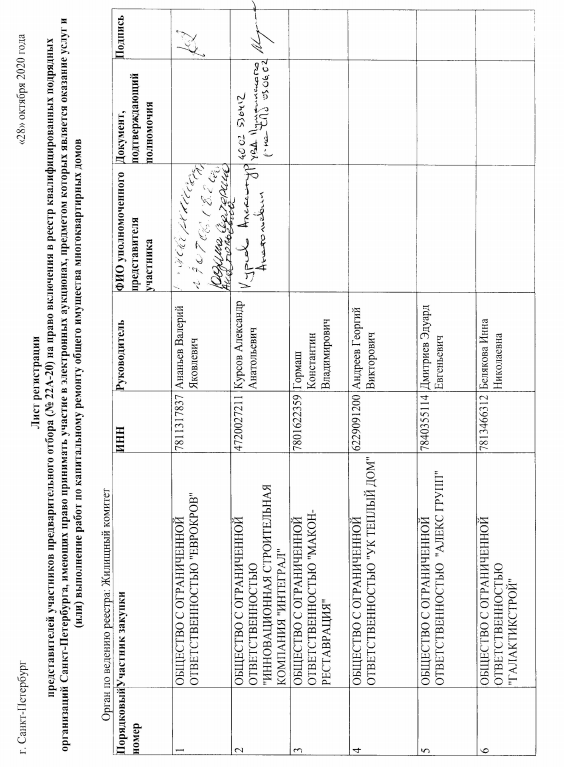 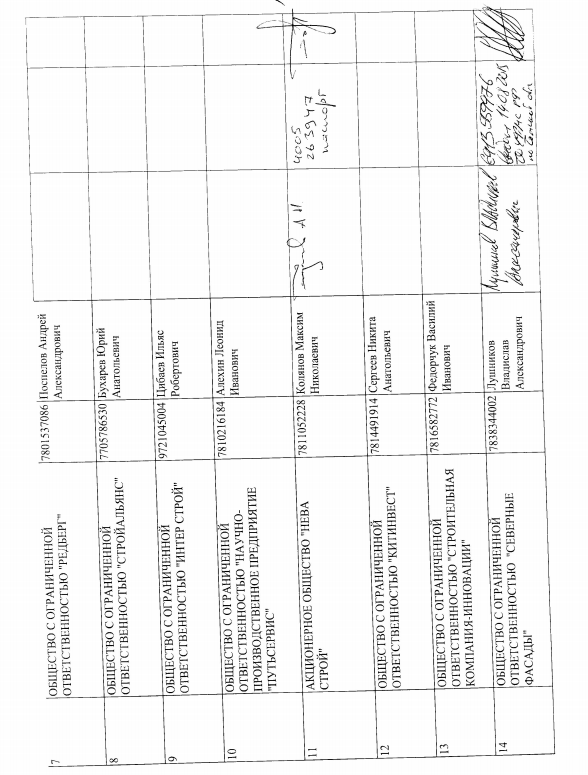 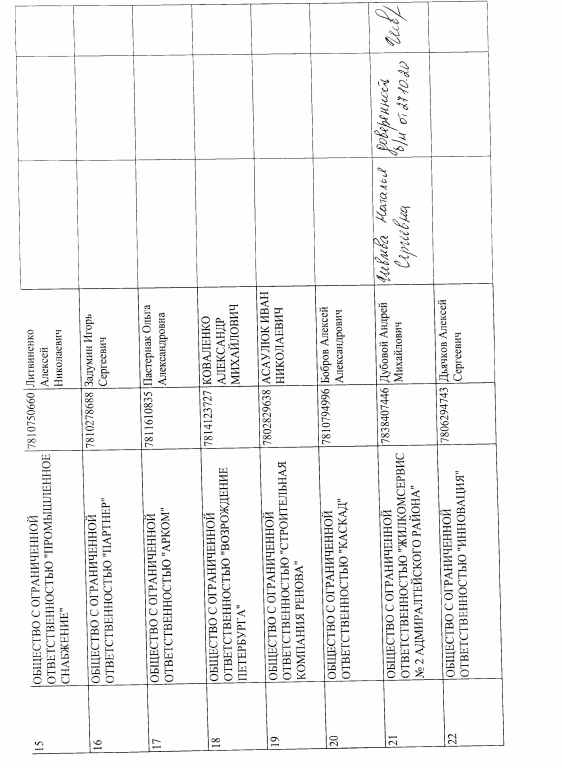 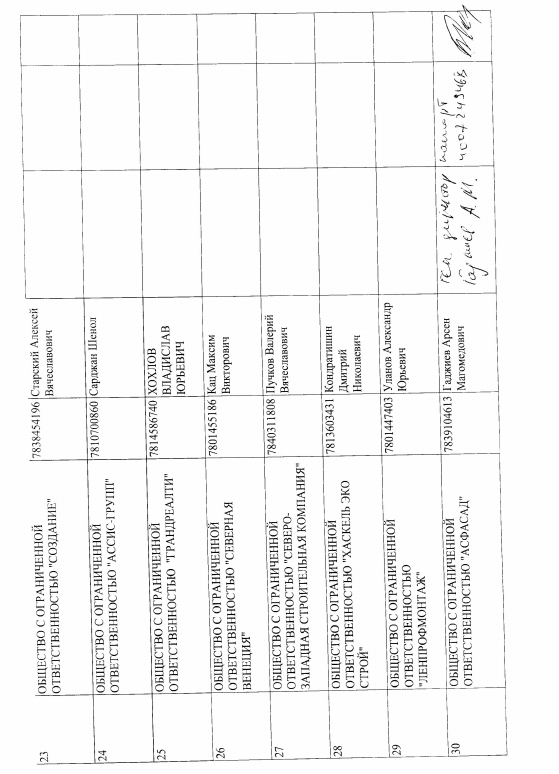 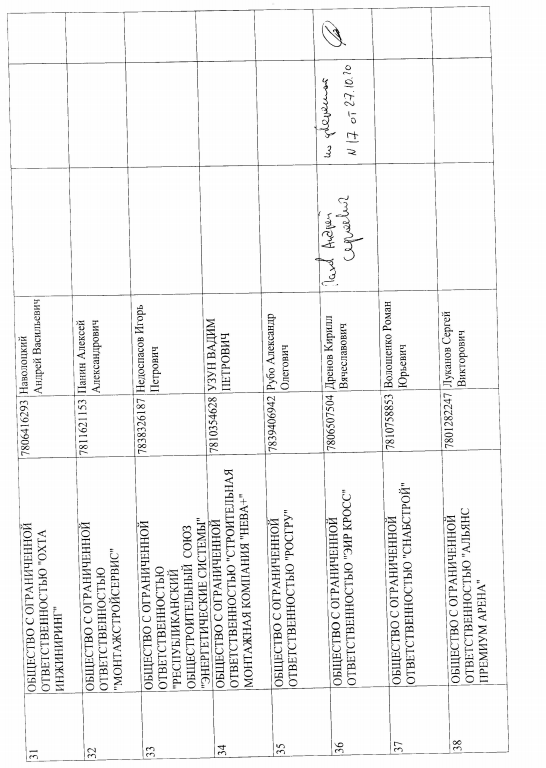 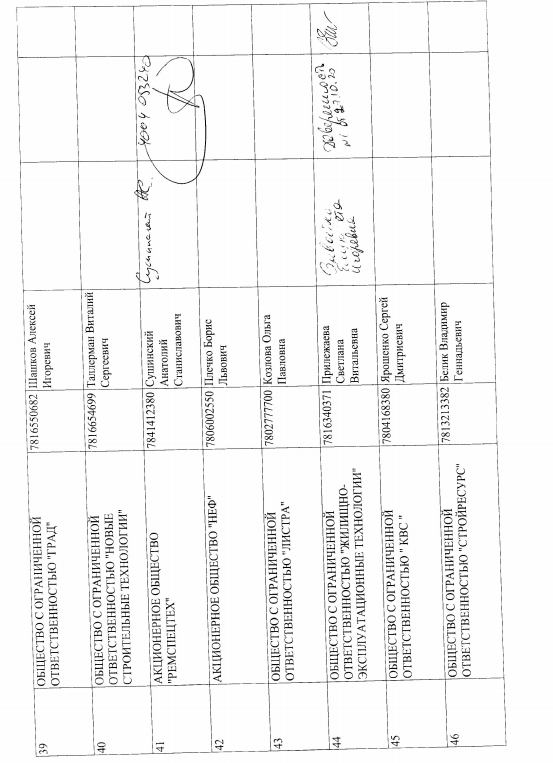 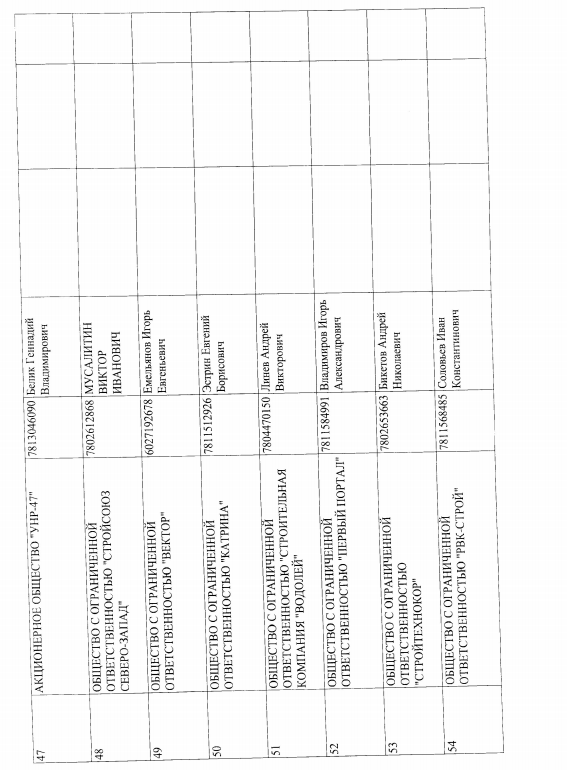 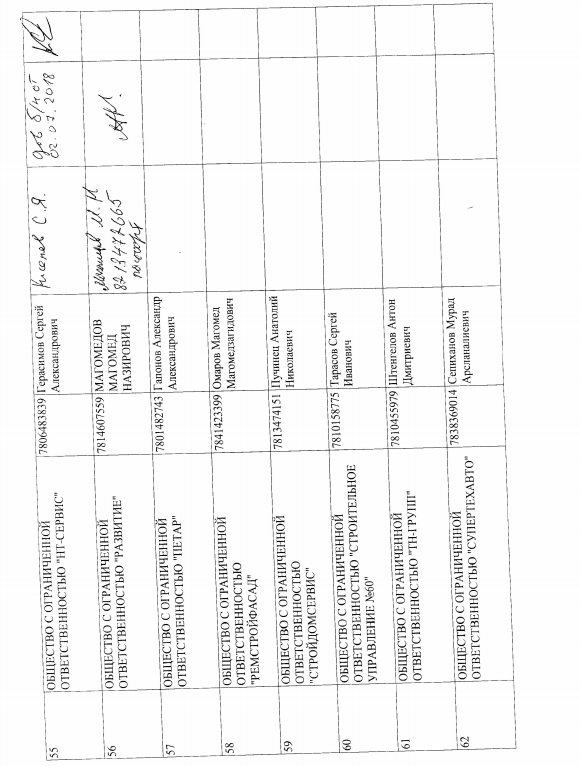 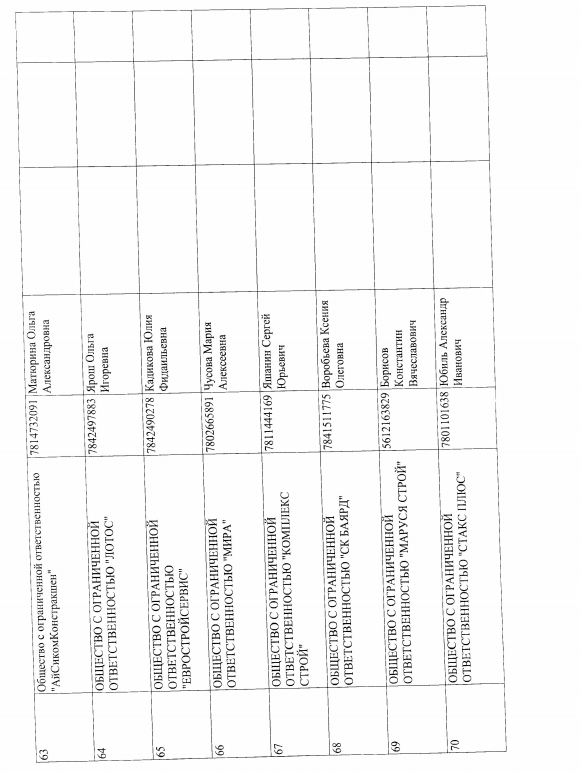 Председатель комиссии:Шарлаев Сергей Борисович- первый заместитель председателя Жилищного комитетаотсутствовалЗаместитель председателя комиссии:Шаталов Владимир Петрович- начальник Управления капитального ремонта Жилищного комитетаЗаместитель председателя комиссии:Ендакова Ирина Федоровна- начальник Отдела обеспечения закупок и учета имущества Жилищного комитетаЧлены комиссии:Роженко Олеся Олеговна- главный специалист отдела организации и проведения торгов некоммерческой организации «Фонд - региональный оператор капитального ремонта общего имущества в многоквартирных домах»Крылов Иван Валерьевич - начальник отдела организации и проведения торгов некоммерческой организации «Фонд - региональный оператор капитального ремонта общего имущества            в многоквартирных домах»Шипулин Владимир Викторович- заместитель начальника отдела подготовки капитального ремонта некоммерческой организации «Фонд - региональный оператор капитального ремонта общего имущества в многоквартирных домах»Саханенко Юлия Николаевна - специалист отдела формирования адресных программ по капитальному ремонту некоммерческой организации «Фонд - региональный оператор капитального ремонта общего имущества в многоквартирных домах»Смольняков Александр Петрович отсутствовалКалинин Вадим Вячеславовичотсутствовал- генеральный директор общества с ограниченной ответственностью «Жилкомсервис №2 Московского района», член Общественного совета при Жилищном комитете- заместитель председателя региональной общественной организации «Объединение Советов многоквартирных домов»Секретарь комиссии:  Андреева Марина ЛеонидовнаТушева Светлана Владимировна- главный специалист Отдела обеспечения закупок и учета имущества Жилищного комитета- ведущий специалист Отдела обеспечения закупок и учета имущества Жилищного комитета№ заявкинаименование (для юридического лица)/ фамилия, имя, отчество (при наличии) (для физического лица, зарегистрированного в качестве индивидуального предпринимателя)адрес юридического лицаэлектронный адресидентификационный номер налогоплательщика каждого участника предварительного отбораналичие информации и документов, предусмотренных документацией о проведении предварительного отбора1ОБЩЕСТВО С ОГРАНИЧЕННОЙ ОТВЕТСТВЕННОСТЬЮ "ЕВРОКРОВ"192076, Г САНКТ-ПЕТЕРБУРГ, ПР-КТ РЫБАЦКИЙ, ДОМ 18, КОРПУС 2 ЛИТЕР А, ПОМЕЩЕНИЕ 102-Н, ОФИС 2info@ekspb.ru7811317837+/-2ОБЩЕСТВО С ОГРАНИЧЕННОЙ ОТВЕТСТВЕННОСТЬЮ "ИННОВАЦИОННАЯ СТРОИТЕЛЬНАЯ КОМПАНИЯ "ИНТЕГРАЛ"188515, ОБЛ ЛЕНИНГРАДСКАЯ, Р-Н ЛОМОНОСОВСКИЙ, Д КИПЕНЬ, Ш РОПШИНСКОЕ, 102isk-integral@mail.ru4720027211+3ОБЩЕСТВО С ОГРАНИЧЕННОЙ ОТВЕТСТВЕННОСТЬЮ "МАКОН-РЕСТАВРАЦИЯ"199034, Г САНКТ-ПЕТЕРБУРГ, ЛИНИЯ 1-Я В.О., ДОМ 12, ЛИТЕРА А, ПОМЕЩЕНИЕ 1-Нmakon@list.ru7801622359+4ОБЩЕСТВО С ОГРАНИЧЕННОЙ ОТВЕТСТВЕННОСТЬЮ "УК ТЕПЛЫЙ ДОМ"390000, ОБЛ РЯЗАНСКАЯ, Г РЯЗАНЬ, УЛ ЛЕНИНА, ДОМ 27, ПОМ./ОФИС Н1/4teply_dom18@mail.ru6229091200+5ОБЩЕСТВО С ОГРАНИЧЕННОЙ ОТВЕТСТВЕННОСТЬЮ  "АЛЕКС ГРУПП"191040, Г САНКТ-ПЕТЕРБУРГ, УЛ КОЛОМЕНСКАЯ, ДОМ 8, ЛИТЕРА А, ПОМЕЩЕНИЕ 12-Нalexdmitrieva85@mail.ru7840355114+6ОБЩЕСТВО С ОГРАНИЧЕННОЙ ОТВЕТСТВЕННОСТЬЮ "ГАЛАКТИКСТРОЙ"197110, Г САНКТ-ПЕТЕРБУРГ, УЛ БОЛЬШАЯ РАЗНОЧИННАЯ, ДОМ 14, ЛИТЕР А, ПОМ. 308inna8659@mail.ru7813466312+/-7ОБЩЕСТВО С ОГРАНИЧЕННОЙ ОТВЕТСТВЕННОСТЬЮ "РЕДБЕРГ"191119, Г САНКТ-ПЕТЕРБУРГ, УЛ ВОРОНЕЖСКАЯ, ДОМ 5, ЛИТЕР А, ПОМЕЩЕНИЕ 22-Н ОФИС 712Regina.Borisova@r-berg.ru7801537086+/-8ОБЩЕСТВО С ОГРАНИЧЕННОЙ ОТВЕТСТВЕННОСТЬЮ "СТРОЙАЛЬЯНС"197198, Г САНКТ-ПЕТЕРБУРГ, УЛ БОЛЬШАЯ ПУШКАРСКАЯ, ДОМ 20, ЛИТЕР А, ОФИС 5-408, ПОМ. Ч.120-Нinfo@stroialians.com7705786530+9ОБЩЕСТВО С ОГРАНИЧЕННОЙ ОТВЕТСТВЕННОСТЬЮ "ИНТЕР СТРОЙ"199226, Г САНКТ-ПЕТЕРБУРГ, УЛ КОРАБЛЕСТРОИТЕЛЕЙ, ДОМ 12, КОРПУС 2 ЛИТЕР А, КВАРТИРА 30tsibaev@interstroy.spb.ru9721045004+10ОБЩЕСТВО С ОГРАНИЧЕННОЙ ОТВЕТСТВЕННОСТЬЮ "НАУЧНО-ПРОИЗВОДСТВЕННОЕ ПРЕДПРИЯТИЕ "ПУТЬСЕРВИС"196128, Г САНКТ-ПЕТЕРБУРГ, УЛ КУЗНЕЦОВСКАЯ, 19, ЛИТ.А, ПОМ 10Н №17 18alechine@bk.ru7810216184+/-11АКЦИОНЕРНОЕ ОБЩЕСТВО "НЕВА СТРОЙ"193148, Г САНКТ-ПЕТЕРБУРГ, ПР-КТ ЖЕЛЕЗНОДОРОЖНЫЙ, 36, nevastroy1@gmail.com7811052228+12ОБЩЕСТВО С ОГРАНИЧЕННОЙ ОТВЕТСТВЕННОСТЬЮ "КИТИНВЕСТ"199034, Г САНКТ-ПЕТЕРБУРГ, ЛИНИЯ 2-Я В.О., ДОМ 5, ОФИС 593286679@mail.ru7814491914+13ОБЩЕСТВО С ОГРАНИЧЕННОЙ ОТВЕТСТВЕННОСТЬЮ "СТРОИТЕЛЬНАЯ КОМПАНИЯ-ИННОВАЦИИ"192236, Г САНКТ-ПЕТЕРБУРГ, УЛ БЕЛЫ КУНА, ДОМ 30, ЛИТЕР А, ПОМЕЩЕНИЕ 21 Н, ОФИС 1304ooo-innovation@mail.ru7816582772+14ОБЩЕСТВО С ОГРАНИЧЕННОЙ ОТВЕТСТВЕННОСТЬЮ  "СЕВЕРНЫЕ ФАСАДЫ"190000, Г САНКТ-ПЕТЕРБУРГ, ПЛ ТРУДА, 6, ЛИТЕР А, ПОМ  2Нlushnikov@my.com7838344002+/-15ОБЩЕСТВО С ОГРАНИЧЕННОЙ ОТВЕТСТВЕННОСТЬЮ "ПРОМЫШЛЕННОЕ СНАБЖЕНИЕ"192177, Г САНКТ-ПЕТЕРБУРГ, ПР-КТ ШЛИССЕЛЬБУРГСКИЙ, ДОМ 7, ЛИТЕР А, ПОМЕЩЕНИЕ 55/Оmalova.a@prom-snab.pro7810750660+16ОБЩЕСТВО С ОГРАНИЧЕННОЙ ОТВЕТСТВЕННОСТЬЮ "ПАРТНЕР"190098, Г САНКТ-ПЕТЕРБУРГ, ПЛ ТРУДА, ДОМ 4, ЛИТЕР А, ОФИС 16partner688@mail.ru7810278688+17ОБЩЕСТВО С ОГРАНИЧЕННОЙ ОТВЕТСТВЕННОСТЬЮ "АРКОМ"193232, Г САНКТ-ПЕТЕРБУРГ, ПР-КТ БОЛЬШЕВИКОВ, ДОМ 24, КОРПУС 1 ЛИТЕР А, ПОМЕЩЕНИЕ 2-Н ОФИС 68strogon@yandex.ru7811610835+18ОБЩЕСТВО С ОГРАНИЧЕННОЙ ОТВЕТСТВЕННОСТЬЮ "ВОЗРОЖДЕНИЕ ПЕТЕРБУРГА"197110, Г САНКТ-ПЕТЕРБУРГ, УЛ БОЛЬШАЯ ЗЕЛЕНИНА, ДОМ 24СТР1, ПОМЕЩЕНИЕ 146-Нvp-tender19@yandex.ru7814123727+19ОБЩЕСТВО С ОГРАНИЧЕННОЙ ОТВЕТСТВЕННОСТЬЮ "СТРОИТЕЛЬНАЯ КОМПАНИЯ РЕНОВА"194291, Г САНКТ-ПЕТЕРБУРГ, УЛ САНТЬЯГО-ДЕ-КУБА, ДОМ 4, КОРПУС 1 ЛИТЕР А, ПОМ.  24-Н, РАБ. М. 6info@sk-renova.ru7802829638+20ОБЩЕСТВО С ОГРАНИЧЕННОЙ ОТВЕТСТВЕННОСТЬЮ "КАСКАД"196143, Г САНКТ-ПЕТЕРБУРГ, УЛ ОРДЖОНИКИДЗЕ, ДОМ 23, ЛИТЕР А, ПОМЕЩЕНИЕ 4-Нbob-vitu@mail.ru7810794996+21ОБЩЕСТВО С ОГРАНИЧЕННОЙ ОТВЕТСТВЕННОСТЬЮ "ЖИЛКОМСЕРВИС № 2 АДМИРАЛТЕЙСКОГО РАЙОНА"190031, Г САНКТ-ПЕТЕРБУРГ, УЛ КАЗНАЧЕЙСКАЯ, ДОМ 13, ЛИТЕР В, ПОМЕЩЕНИЕ 6Нa01052010@gmail.com7838407446+/-22ОБЩЕСТВО С ОГРАНИЧЕННОЙ ОТВЕТСТВЕННОСТЬЮ "ИННОВАЦИЯ"195298, Г САНКТ-ПЕТЕРБУРГ, ПР-КТ КОСЫГИНА, ДОМ 31, КОРПУС 2, ПОМЕЩЕНИЕ 3-Нelenabashlykova86@mail.ru7806294743+23ОБЩЕСТВО С ОГРАНИЧЕННОЙ ОТВЕТСТВЕННОСТЬЮ "СОЗДАНИЕ"194356, Г САНКТ-ПЕТЕРБУРГ, ПР-КТ ЭНГЕЛЬСА, ДОМ 132, КОРПУС 1 ЛИТЕР А, ПОМ.  34-Н ОФИС 9natastr83@mail.ru7838454196+24ОБЩЕСТВО С ОГРАНИЧЕННОЙ ОТВЕТСТВЕННОСТЬЮ "АССИС-ГРУПП"196084, Г САНКТ-ПЕТЕРБУРГ, УЛ ЛОМАНАЯ, ДОМ 5, ЛИТЕРА А, ПОМЕЩЕНИЕ 1Н ОФИС 259sarcansenol@mail.ru7810700860+/-25ОБЩЕСТВО С ОГРАНИЧЕННОЙ ОТВЕТСТВЕННОСТЬЮ  "ГРАНДРЕАЛТИ"197349, Г САНКТ-ПЕТЕРБУРГ, УЛ АВТОБУСНАЯ, ДОМ 5, ЛИТЕР Б, ПОМЕЩЕНИЕ 102vladrsk@yandex.ru7814586740+/-26ОБЩЕСТВО С ОГРАНИЧЕННОЙ ОТВЕТСТВЕННОСТЬЮ "СЕВЕРНАЯ ВЕНЕЦИЯ"191186, Г САНКТ-ПЕТЕРБУРГ, УЛ МАЛАЯ МОРСКАЯ, ДОМ 8, ЛИТЕР А, ПОМЕЩЕНИЕ 13-Н, ОФИС 36550912@mail.ru7801455186+27ОБЩЕСТВО С ОГРАНИЧЕННОЙ ОТВЕТСТВЕННОСТЬЮ "СЕВЕРО-ЗАПАДНАЯ СТРОИТЕЛЬНАЯ КОМПАНИЯ"194021, Г САНКТ-ПЕТЕРБУРГ, УЛ ПОЛИТЕХНИЧЕСКАЯ, ДОМ 24, ЛИТЕР Б, ПОМЕЩЕНИЕ 133,134techenergokom@inbox.ru7840311808+28ОБЩЕСТВО С ОГРАНИЧЕННОЙ ОТВЕТСТВЕННОСТЬЮ "ХАСКЕЛЬ ЭКО СТРОЙ"197376, Г САНКТ-ПЕТЕРБУРГ, УЛ ИНСТРУМЕНТАЛЬНАЯ, ДОМ 3, ЛИТЕР К, ЧАСТЬ ПОМ. 9Н ЧАСТЬ КОМН.75info@haskellspb.ru7813603431+/-29ОБЩЕСТВО С ОГРАНИЧЕННОЙ ОТВЕТСТВЕННОСТЬЮ "ЛЕНПРОФМОНТАЖ"197198, Г САНКТ-ПЕТЕРБУРГ, УЛ ПИОНЕРСКАЯ, ДОМ 11, ЛИТЕР А, ПОМЕЩЕНИЕ 5Нinfo@lenprof.com7801447403+30ОБЩЕСТВО С ОГРАНИЧЕННОЙ ОТВЕТСТВЕННОСТЬЮ "АСФАСАД"198035, Г САНКТ-ПЕТЕРБУРГ, ПР-КТ РИЖСКИЙ, ДОМ 62, ЛИТЕР А, КВАРТИРА 9gadjiev_arsen@mail.ru7839104613+31ОБЩЕСТВО С ОГРАНИЧЕННОЙ ОТВЕТСТВЕННОСТЬЮ "ОХТА ИНЖИНИРИНГ"190103, Г САНКТ-ПЕТЕРБУРГ, УЛ ДРОВЯНАЯ, ДОМ 6/26, ЛИТЕР А, ОФИС 2gzstroi@mail.ru7806416293+/-32ОБЩЕСТВО С ОГРАНИЧЕННОЙ ОТВЕТСТВЕННОСТЬЮ "МОНТАЖСТРОЙСЕРВИС"195213, Г САНКТ-ПЕТЕРБУРГ78, УЛ ЛАТЫШСКИХ СТРЕЛКОВ, ДОМ 31, ЛИТЕР Аs3858580@ya.ru7811621153+/-33ОБЩЕСТВО С ОГРАНИЧЕННОЙ ОТВЕТСТВЕННОСТЬЮ "РЕСПУБЛИКАНСКИЙ ОБЩЕСТРОИТЕЛЬНЫЙ  СОЮЗ "ЭНЕРГЕТИЧЕСКИЕ СИСТЕМЫ"190020, Г САНКТ-ПЕТЕРБУРГ, ПР-КТ РИЖСКИЙ, ДОМ 41, ЛИТЕР Г, Ч. П. 1Н Ч.П. 101-105info@spbres.ru7838326187+/-34ОБЩЕСТВО С ОГРАНИЧЕННОЙ ОТВЕТСТВЕННОСТЬЮ "СТРОИТЕЛЬНАЯ МОНТАЖНАЯ КОМПАНИЯ "НЕВА+"194017, Г САНКТ-ПЕТЕРБУРГ, ПР-КТ ТОРЕЗА, ДОМ 102, КОРПУС 4 ЛИТЕР А, ПОМЕЩЕНИЕ 1Н, ОФИС №32-35Oburvad@gmail.com7810354628+35ОБЩЕСТВО С ОГРАНИЧЕННОЙ ОТВЕТСТВЕННОСТЬЮ "РОСГРУ"192286, Г САНКТ-ПЕТЕРБУРГ, ПР-КТ СЛАВЫ, ДОМ 51, ЛИТЕР А, ПОМЕЩЕНИЕ 109-Н, ОФИС 3rosgru@mail.ru7839406942+/-36ОБЩЕСТВО С ОГРАНИЧЕННОЙ ОТВЕТСТВЕННОСТЬЮ "ЭИР КРОСС"195027, Г САНКТ-ПЕТЕРБУРГ, НАБ СВЕРДЛОВСКАЯ, ДОМ 64, ЛИТЕР А, ПОМЕЩЕНИЕ 22Н,  №:13,15,17air-kross@mail.ru7806507504+/-37ОБЩЕСТВО С ОГРАНИЧЕННОЙ ОТВЕТСТВЕННОСТЬЮ "СНАБСТРОЙ"196084, Г САНКТ-ПЕТЕРБУРГ, УЛ ЗАСТАВСКАЯ, ДОМ 3, ЛИТЕР А, ОФИС 68r4155254@gmail.com7810758853+38ОБЩЕСТВО С ОГРАНИЧЕННОЙ ОТВЕТСТВЕННОСТЬЮ "АЛЬЯНС ПРЕМИУМ АРЕНА"199155, Г САНКТ-ПЕТЕРБУРГ, УЛ УРАЛЬСКАЯ, ДОМ 17, КОРПУС 1 ЛИТЕР Д, ПОМ 1Н, 5Н ОФИС 404Аap-arena@mail.ru7801282247+39ОБЩЕСТВО С ОГРАНИЧЕННОЙ ОТВЕТСТВЕННОСТЬЮ "ГРАД"192102, Г САНКТ-ПЕТЕРБУРГ, УЛ БУХАРЕСТСКАЯ, ДОМ 24, КОРПУС 1, ОФИС 7042@gradgk.ru7816550682+/-40ОБЩЕСТВО С ОГРАНИЧЕННОЙ ОТВЕТСТВЕННОСТЬЮ "НОВЫЕ СТРОИТЕЛЬНЫЕ ТЕХНОЛОГИИ"198099, Г САНКТ-ПЕТЕРБУРГ, УЛ ОБОРОННАЯ, ДОМ 10, ЛИТЕРА А, ОФИС 317Аtallerman85@gmail.com7816654699+/-41АКЦИОНЕРНОЕ ОБЩЕСТВО "РЕМСПЕЦТЕХ"191002, Г САНКТ-ПЕТЕРБУРГ, ПР-КТ ЗАГОРОДНЫЙ, ДОМ 5, ЛИТЕР В, ПОМЕЩЕНИЕ 4-Нaskimer@gmail.com7841412380+/-42АКЦИОНЕРНОЕ ОБЩЕСТВО "НЕФ"198095, Г САНКТ-ПЕТЕРБУРГ, Ш МИТРОФАНЬЕВСКОЕ, ДОМ 2, КОРПУС 4 ЛИТЕР А, ОФИС 21zao-nef@yandex.ru7806002550+/-43ОБЩЕСТВО С ОГРАНИЧЕННОЙ ОТВЕТСТВЕННОСТЬЮ "ЛИСТРА"197101, Г САНКТ-ПЕТЕРБУРГ, ПР-КТ КАМЕННООСТРОВСКИЙ, ДОМ 10, ЛИТЕРА М, ПОМ. 1Н-20Н, Л3, Л4credo2077@yandex.ru7802777700+/-44ОБЩЕСТВО С ОГРАНИЧЕННОЙ ОТВЕТСТВЕННОСТЬЮ "ЖИЛИЩНО-ЭКСПЛУАТАЦИОННЫЕ ТЕХНОЛОГИИ"192071, Г САНКТ-ПЕТЕРБУРГ, УЛ БУХАРЕСТСКАЯ, ДОМ 31, КОРПУС 1 ЛИТЕР А, ПОМЕЩЕНИЕ 17Нheuspb@mail.ru7816340371+/-45ОБЩЕСТВО С ОГРАНИЧЕННОЙ ОТВЕТСТВЕННОСТЬЮ " КВС "188650, ОБЛ ЛЕНИНГРАДСКАЯ, Г СЕРТОЛОВО, УЛ МИРА (СЕРТОЛОВО-2 МКР.), УЧАСТОК 13,torgy@kvsspb.ru7804168380+/-46ОБЩЕСТВО С ОГРАНИЧЕННОЙ ОТВЕТСТВЕННОСТЬЮ "СТРОЙРЕСУРС"197022, Г САНКТ-ПЕТЕРБУРГ, УЛ ПРОФЕССОРА ПОПОВА, ДОМ 23, ЛИТЕРА В, ПОМЕЩЕНИЕ 19-Нbhstroy78@gmail.com7813213382+47АКЦИОНЕРНОЕ ОБЩЕСТВО "УНР-47"197136, Г САНКТ-ПЕТЕРБУРГ, УЛ ПОДКОВЫРОВА, 7, aounr4718@gmail.com7813046090+48ОБЩЕСТВО С ОГРАНИЧЕННОЙ ОТВЕТСТВЕННОСТЬЮ "СТРОЙСОЮЗ СЕВЕРО-ЗАПАД"197022, Г САНКТ-ПЕТЕРБУРГ, УЛ ПРОФЕССОРА ПОПОВА, ДОМ 41/5, ЛИТЕР А, ПОМ., ОФИС 9Н, №2a3428670@mail.ru7802612868+49ОБЩЕСТВО С ОГРАНИЧЕННОЙ ОТВЕТСТВЕННОСТЬЮ "ВЕКТОР"000000, УЛ БУХАРЕСТСКАЯ, ДОМ 1, ЛИТЕР А, ПОМЕЩЕНИЕ 56Н-10 ОФ.607(II)vektor.9517534016@gmail.com6027192678+/-50ОБЩЕСТВО С ОГРАНИЧЕННОЙ ОТВЕТСТВЕННОСТЬЮ "КАТРИНА"195009, Г САНКТ-ПЕТЕРБУРГ, УЛ МИХАЙЛОВА, ДОМ 17, ЛИТЕР Б, ПОМЕЩЕНИЕ 407slava1@derten.ru7811512926+51ОБЩЕСТВО С ОГРАНИЧЕННОЙ ОТВЕТСТВЕННОСТЬЮ "СТРОИТЕЛЬНАЯ КОМПАНИЯ "ВОДОЛЕЙ"191123, Г САНКТ-ПЕТЕРБУРГ, УЛ ЧАЙКОВСКОГО, ДОМ 65-67, ЛИТЕР А, ПОМЕЩЕНИЕ 9Нckvodoley@mail.ru7804470150+/-52ОБЩЕСТВО С ОГРАНИЧЕННОЙ ОТВЕТСТВЕННОСТЬЮ "ПЕРВЫЙ ПОРТАЛ"195220, Г САНКТ-ПЕТЕРБУРГ, УЛ БУТЛЕРОВА, ДОМ 11, КОРПУС 3 ЛИТЕР А, ПОМЕЩЕНИЕ 27Н ОФИС 10perviyportal@gmail.com7811584991+53ОБЩЕСТВО С ОГРАНИЧЕННОЙ ОТВЕТСТВЕННОСТЬЮ "СТРОЙТЕХНОКОР"194100, Г САНКТ-ПЕТЕРБУРГ, УЛ ГРИБАЛЁВОЙ, ДОМ 10, ЛИТЕРА А, КВАРТИРА 27tender@derten.ru7802653663+54ОБЩЕСТВО С ОГРАНИЧЕННОЙ ОТВЕТСТВЕННОСТЬЮ "РВК-СТРОЙ"192076, Г САНКТ-ПЕТЕРБУРГ, ПР-КТ РЫБАЦКИЙ, ДОМ 27, ЛИТЕР А, ОФИС 2082506726@gmail.com7811568485+/-55ОБЩЕСТВО С ОГРАНИЧЕННОЙ ОТВЕТСТВЕННОСТЬЮ "НТ-СЕРВИС"197136, Г САНКТ-ПЕТЕРБУРГ, УЛ ПРОФЕССОРА ПОПОВА, ДОМ 37, ЛИТЕР А, ЧАСТЬ ПОМ. 1-Н КОМНАТА 124-133, ПОМ.  А-413info@nt-srv.ru7806483839+56ОБЩЕСТВО С ОГРАНИЧЕННОЙ ОТВЕТСТВЕННОСТЬЮ "РАЗВИТИЕ"197082, Г САНКТ-ПЕТЕРБУРГ, УЛ ТУРИСТСКАЯ, ДОМ 30, КОРПУС 2 ЛИТЕР А, ПОМ/ОФИС 126-Н/126 Р.М. №2Вgazun666@gmail.com7814607559+57ОБЩЕСТВО С ОГРАНИЧЕННОЙ ОТВЕТСТВЕННОСТЬЮ "ПЕТАР"197227, Г САНКТ-ПЕТЕРБУРГ, ПР-КТ ИСПЫТАТЕЛЕЙ, 20, 77GaponovAA123@mail.ru7801482743+58ОБЩЕСТВО С ОГРАНИЧЕННОЙ ОТВЕТСТВЕННОСТЬЮ "РЕМСТРОЙФАСАД"199178, Г САНКТ-ПЕТЕРБУРГ, ПР-КТ МАЛЫЙ В.О., ДОМ 58, ЛИТЕР И, ПОМЕЩЕНИЕ 1-Н КОМНАТА 2maga204@mail.ru7841423399+59ОБЩЕСТВО С ОГРАНИЧЕННОЙ ОТВЕТСТВЕННОСТЬЮ "СТРОЙДОМСЕРВИС"197136, Г САНКТ-ПЕТЕРБУРГ, УЛ ПОДКОВЫРОВА, -, 14puchinets@inbox.ru7813474151+60ОБЩЕСТВО С ОГРАНИЧЕННОЙ ОТВЕТСТВЕННОСТЬЮ "СТРОИТЕЛЬНОЕ УПРАВЛЕНИЕ №60"198206, Г САНКТ-ПЕТЕРБУРГ, Ш ПЕТЕРГОФСКОЕ, ДОМ 74, КОРПУС 4 ЛИТЕР Б, ОФИС 403info@su60.ru7810158775+/-61ОБЩЕСТВО С ОГРАНИЧЕННОЙ ОТВЕТСТВЕННОСТЬЮ "ТН-ГРУПП"196105, Г САНКТ-ПЕТЕРБУРГ, УЛ СВЕАБОРГСКАЯ, ДОМ 25, ЛИТЕР А, ПОМЕЩЕНИЕ 4Нinfo@tn-grupp.ru7810455979+62ОБЩЕСТВО С ОГРАНИЧЕННОЙ ОТВЕТСТВЕННОСТЬЮ "СУПЕРТЕХАВТО"190000, Г САНКТ-ПЕТЕРБУРГ, Б-Р КОННОГВАРДЕЙСКИЙ, 6, ЛИТ А, ПОМ  2Нabdurahman.chabaev@yandex.ru7838369014+/-63Общество с ограниченной ответственностью "АйСикомКонстракшен"194017, г. Санкт-Петербург, Санкт-Петербург, Дрезденская ул, дом 8, корпус 2, литер А, пом. 4-Н:: офис 3isicomconstraction@gmail.com7814732091+/-64ОБЩЕСТВО С ОГРАНИЧЕННОЙ ОТВЕТСТВЕННОСТЬЮ "ЛОТОС"196135, Г САНКТ-ПЕТЕРБУРГ, ПР-КТ ЮРИЯ ГАГАРИНА, ДОМ 41/28, ЛИТЕР А, ПОМ. 1-Н ОФ. 11oi.yarosh@yandex.ru7842497883+/-65ОБЩЕСТВО С ОГРАНИЧЕННОЙ ОТВЕТСТВЕННОСТЬЮ "ЕВРОСТРОЙСЕРВИС"191167, Г САНКТ-ПЕТЕРБУРГ, УЛ АЛЕКСАНДРА НЕВСКОГО, ДОМ 9, ЛИТЕР А, ПОМЕЩЕНИЕ 11Н-51 (229А)eurostroyservice@bk.ru7842490278+66ОБЩЕСТВО С ОГРАНИЧЕННОЙ ОТВЕТСТВЕННОСТЬЮ "МИРА"194295, Г САНКТ-ПЕТЕРБУРГ, ПР-КТ ПРОСВЕЩЕНИЯ, ДОМ 33, КОРПУС 2, КВАРТИРА 117ooo.mira.2018@mail.ru7802665891+67ОБЩЕСТВО С ОГРАНИЧЕННОЙ ОТВЕТСТВЕННОСТЬЮ "КОМПЛЕКС СТРОЙ"192148, Г САНКТ-ПЕТЕРБУРГ, ПР-КТ ЕЛИЗАРОВА, 42, ЛИТЕРА Аkoreealis78@gmail.com7811444169+68ОБЩЕСТВО С ОГРАНИЧЕННОЙ ОТВЕТСТВЕННОСТЬЮ "СК БАЯРД"190121, Г САНКТ-ПЕТЕРБУРГ, УЛ АЛЕКСАНДРА БЛОКА, ДОМ 5, ЛИТЕР А, ПОМЕЩЕНИЕ 1-Н ОФИС 118bayrd.sk@gmail.com7841511775+/-69ОБЩЕСТВО С ОГРАНИЧЕННОЙ ОТВЕТСТВЕННОСТЬЮ "МАРУСЯ СТРОЙ"460009, ОБЛ ОРЕНБУРГСКАЯ56, Г ОРЕНБУРГ, УЛ ДЕПОВСКАЯ, ДОМ 96, КОРПУС А, ОФИС 9info@marusyastroi.ru5612163829+/-70ОБЩЕСТВО С ОГРАНИЧЕННОЙ ОТВЕТСТВЕННОСТЬЮ "СТАКС ПЛЮС"199155, Г САНКТ-ПЕТЕРБУРГ, УЛ НАЛИЧНАЯ, 30, 4yubil@bk.ru7801101638+/-Уровень ответственности члена саморегулируемой организации                       в соответствии с ч. 13 ст. 55.16 Градостроительного кодекса Российской ФедерацииСовокупная стоимость ранее оказанных услуг и (или) выполненных работ по контрактам и (или) договорам 1 (не превышает 60 млн. рублей)не менее 5 999 999,99 руб.2 (не превышает 500 млн. рублей)не менее 49 999 999,99 руб.3 (не превышает 3 млрд. рублей)не менее 299 999 999,99 руб.4 (не превышает 10 млрд. рублей) не менее 999 999 999,99 руб.5 (составляет 10 млрд. рублей и более)не менее 1 млрд. руб.№ п/п№ заявкиНаименование участникаПредельный размер обязательств по договорам строительного подряда, заключаемым с использованием конкурентных способов заключения договоров, в соответствии с которым участником предвари-тельного отбора как членом саморегулируемой организации, основанной на членстве лиц, осуществляющих строительство, внесен взнос  в компенсационный фонд обеспечения договорных обяза-тельств, сформированный в соответствии с частью 2 статьи 55.16 ГрК РФ,  руб.12ОБЩЕСТВО С ОГРАНИЧЕННОЙ ОТВЕТСТВЕННОСТЬЮ "ИННОВАЦИОННАЯ СТРОИТЕЛЬНАЯ КОМПАНИЯ "ИНТЕГРАЛ"60 млн.23ОБЩЕСТВО С ОГРАНИЧЕННОЙ ОТВЕТСТВЕННОСТЬЮ "МАКОН-РЕСТАВРАЦИЯ"60 млн.34ОБЩЕСТВО С ОГРАНИЧЕННОЙ ОТВЕТСТВЕННОСТЬЮ "УК ТЕПЛЫЙ ДОМ"60 млн.45ОБЩЕСТВО С ОГРАНИЧЕННОЙ ОТВЕТСТВЕННОСТЬЮ  "АЛЕКС ГРУПП"60 млн.58ОБЩЕСТВО С ОГРАНИЧЕННОЙ ОТВЕТСТВЕННОСТЬЮ "СТРОЙАЛЬЯНС"60 млн.69ОБЩЕСТВО С ОГРАНИЧЕННОЙ ОТВЕТСТВЕННОСТЬЮ "ИНТЕР СТРОЙ"500 млн.711АКЦИОНЕРНОЕ ОБЩЕСТВО "НЕВА СТРОЙ"500 млн.812ОБЩЕСТВО С ОГРАНИЧЕННОЙ ОТВЕТСТВЕННОСТЬЮ "КИТИНВЕСТ"60 млн.913ОБЩЕСТВО С ОГРАНИЧЕННОЙ ОТВЕТСТВЕННОСТЬЮ "СТРОИТЕЛЬНАЯ КОМПАНИЯ-ИННОВАЦИИ"60 млн.1015ОБЩЕСТВО С ОГРАНИЧЕННОЙ ОТВЕТСТВЕННОСТЬЮ "ПРОМЫШЛЕННОЕ СНАБЖЕНИЕ"500 млн.1116ОБЩЕСТВО С ОГРАНИЧЕННОЙ ОТВЕТСТВЕННОСТЬЮ "ПАРТНЕР"60 млн.1217ОБЩЕСТВО С ОГРАНИЧЕННОЙ ОТВЕТСТВЕННОСТЬЮ "АРКОМ"60 млн.1318ОБЩЕСТВО С ОГРАНИЧЕННОЙ ОТВЕТСТВЕННОСТЬЮ "ВОЗРОЖДЕНИЕ ПЕТЕРБУРГА"3 млрд.1419Общество с ограниченной ответственностью «Строительная компания Ренова»60 млн.1520ОБЩЕСТВО С ОГРАНИЧЕННОЙ ОТВЕТСТВЕННОСТЬЮ "КАСКАД"60 млн.1622ОБЩЕСТВО С ОГРАНИЧЕННОЙ ОТВЕТСТВЕННОСТЬЮ "ИННОВАЦИЯ"60 млн.1723ОБЩЕСТВО С ОГРАНИЧЕННОЙ ОТВЕТСТВЕННОСТЬЮ "СОЗДАНИЕ"500 млн.1826ОБЩЕСТВО С ОГРАНИЧЕННОЙ ОТВЕТСТВЕННОСТЬЮ "СЕВЕРНАЯ ВЕНЕЦИЯ"500 млн.1927ОБЩЕСТВО С ОГРАНИЧЕННОЙ ОТВЕТСТВЕННОСТЬЮ "СЕВЕРО-ЗАПАДНАЯ СТРОИТЕЛЬНАЯ КОМПАНИЯ"60 млн.2029ОБЩЕСТВО С ОГРАНИЧЕННОЙ ОТВЕТСТВЕННОСТЬЮ "ЛЕНПРОФМОНТАЖ"3 млрд.2130ОБЩЕСТВО С ОГРАНИЧЕННОЙ ОТВЕТСТВЕННОСТЬЮ "АСФАСАД"60 млн.2234ОБЩЕСТВО С ОГРАНИЧЕННОЙ ОТВЕТСТВЕННОСТЬЮ "СТРОИТЕЛЬНАЯ МОНТАЖНАЯ КОМПАНИЯ "НЕВА+"60 млн.2337ОБЩЕСТВО С ОГРАНИЧЕННОЙ ОТВЕТСТВЕННОСТЬЮ "СНАБСТРОЙ"60 млн.2438ОБЩЕСТВО С ОГРАНИЧЕННОЙ ОТВЕТСТВЕННОСТЬЮ "АЛЬЯНС ПРЕМИУМ АРЕНА"60 млн.2546ОБЩЕСТВО С ОГРАНИЧЕННОЙ ОТВЕТСТВЕННОСТЬЮ "СТРОЙРЕСУРС"60 млн.2647АКЦИОНЕРНОЕ ОБЩЕСТВО "УНР-47"3 млрд.2748ОБЩЕСТВО С ОГРАНИЧЕННОЙ ОТВЕТСТВЕННОСТЬЮ "СТРОЙСОЮЗ СЕВЕРО-ЗАПАД"60 млн.2850ОБЩЕСТВО С ОГРАНИЧЕННОЙ ОТВЕТСТВЕННОСТЬЮ "КАТРИНА"60 млн.2952ОБЩЕСТВО С ОГРАНИЧЕННОЙ ОТВЕТСТВЕННОСТЬЮ "ПЕРВЫЙ ПОРТАЛ"60 млн.3053ОБЩЕСТВО С ОГРАНИЧЕННОЙ ОТВЕТСТВЕННОСТЬЮ "СТРОЙТЕХНОКОР"60 млн.3155ОБЩЕСТВО С ОГРАНИЧЕННОЙ ОТВЕТСТВЕННОСТЬЮ "НТ-СЕРВИС"500 млн.3256ОБЩЕСТВО С ОГРАНИЧЕННОЙ ОТВЕТСТВЕННОСТЬЮ "РАЗВИТИЕ"60 млн.3357ОБЩЕСТВО С ОГРАНИЧЕННОЙ ОТВЕТСТВЕННОСТЬЮ "ПЕТАР"60 млн.3458ОБЩЕСТВО С ОГРАНИЧЕННОЙ ОТВЕТСТВЕННОСТЬЮ "РЕМСТРОЙФАСАД"60 млн.3559ОБЩЕСТВО С ОГРАНИЧЕННОЙ ОТВЕТСТВЕННОСТЬЮ "СТРОЙДОМСЕРВИС"60 млн.3661ОБЩЕСТВО С ОГРАНИЧЕННОЙ ОТВЕТСТВЕННОСТЬЮ "ТН-ГРУПП"60 млн.3765ОБЩЕСТВО С ОГРАНИЧЕННОЙ ОТВЕТСТВЕННОСТЬЮ "ЕВРОСТРОЙСЕРВИС"60 млн.3866ОБЩЕСТВО С ОГРАНИЧЕННОЙ ОТВЕТСТВЕННОСТЬЮ "МИРА"60 млн.3967ОБЩЕСТВО С ОГРАНИЧЕННОЙ ОТВЕТСТВЕННОСТЬЮ "КОМПЛЕКС СТРОЙ"60 млн.Не соответствует требованиямОбоснование (описание несоответствия)ОснованиеВ соответствии с подпунктом о) пункта 23 Положения 615, пунктом 11) раздела V документации к участнику установлено требование о наличии у участника в своем штате по основному месту работы минимального количества квалифицированного персонала, установленного в документации о проведении предварительного отбора.В соответствии с пунктом 11) раздела V документации участнику на момент подачи заявки необходимо иметь в своем штате по месту основной работы не менее трех специалистов по организации выполнения работ по строительству, реконструкции, капитальному ремонту объектов капитального строительства, имеющих высшее образование соответствующего профиля и стаж работы по специальности не менее чем пять лет (наименование направления подготовки, наименование специальности высшего образования должно соответствовать одному из направлений подготовки, специальностей высшего образования, указанных в Перечне направлений подготовки, специальностей         в области строительства, получение высшего образования по которым необходимо для специалистов по организации инженерных изысканий, специалистов по организации архитектурно-строительного проектирования, специалистов по организации строительства, утвержденном приказом Минстроя России от 06.04.2017 № 688/пр        (далее - Перечень 688), или специальности «Машины и аппараты текстильной и легкой промышленности» со специализацией «Лифты и подъемно-транспортное оборудование городского хозяйства и предприятий отрасли». Наличие специализации должно быть подтверждено документально (приложение/вкладыш к диплому); стаж работы                   по специальности (по направлению подготовки, по специальности высшего образования) в области строительства, реконструкции, капитального ремонта объектов капитального строительства считается с момента начала трудовой деятельности в соответствии                 с данными трудовой книжки и (или) сведениями о трудовой деятельности, предусмотренными статьей 66.1 Трудового кодекса Российской Федерации, после получения диплома о высшем образовании).В соответствии с подпунктом б) пункта 38 Положения 615, пунктом 13.7 раздела VI документации заявка должна содержать копию расчета по начисленным и уплаченным страховым взносам на обязательное пенсионное страхование в Пенсионный фонд Российской Федерации и на обязательное медицинское страхование в Федеральный фонд обязательного медицинского страхования плательщиками страховых взносов, производящими выплаты и иные вознаграждения физическим лицам, составленного за последний отчетный период, предшествующий дате подачи заявки на участие в предварительном отборе, по форме, утвержденной уполномоченным органом, с отметкой уполномоченного органа о приеме или с приложением копии документов, подтверждающих прием уполномоченным органом такого расчета в форме электронного документа.Документы, установленные пунктами 13.7-13.10 раздела VI документации, подтверждают наличие у участника в штате минимального количества квалифицированного персонала, установленного пунктом 11) раздела V «Требования к участникам предварительного отбора».В составе заявки ООО «Еврокров» форма «Штатно-списочный состав сотрудников» содержит информацию о 3 сотрудниках, при этом: - сотрудник (поз. 3) в трудовой книжке отсутствует запись о работе в ООО «Еврокров». В представленной копии трудового договора № 7/2020 от 24.07.2020, содержится информация о том, что договор является договором о работе по совместительству (по графику). Таким образом, сотрудник (поз.3) не работает в штате по месту основной работы.Таким образом, установленным требованиям соответствуют только 2 сотрудника.Таким образом, не подтверждено наличие у участника предварительного отбора в штате по месту основной работы минимального количества квалифицированного персонала, установленного пунктом 11) раздела V документации.Подпункт а) пункта 53 Положения 615 - несоответствие участника требованиям, установленным пунктом 23 Положения 615.Подпункт б) пункта 53 Положения 615 - заявка на участие в предварительном отборе не соответствует требованиям, установленным пунктом 38 Положения 615.Не соответствует требованиямОбоснование (описание несоответствия)ОснованиеВ соответствии с подпунктом о) пункта 23 Положения 615, пунктом 11) раздела V документации к участнику установлено требование о наличии у участника в своем штате по основному месту работы минимального количества квалифицированного персонала, установленного в документации о проведении предварительного отбора.В соответствии с подпунктом б) пункта 38 Положения 615, пунктом 13.7 раздела VI документации заявка должна содержать копию расчета по начисленным и уплаченным страховым взносам на обязательное пенсионное страхование в Пенсионный фонд Российской Федерации и на обязательное медицинское страхование в Федеральный фонд обязательного медицинского страхования плательщиками страховых взносов, производящими выплаты и иные вознаграждения физическим лицам, составленного за последний отчетный период, предшествующий дате подачи заявки на участие в предварительном отборе, по форме, утвержденной уполномоченным органом, с отметкой уполномоченного органа о приеме или с приложением копии документов, подтверждающих прием уполномоченным органом такого расчета в форме электронного документа.Расчет по начисленным и уплаченным страховым взносам на обязательное пенсионное страхование в Пенсионный фонд Российской Федерации и на обязательное медицинское страхование в Федеральный фонд обязательного медицинского страхования плательщиками страховых взносов, производящими выплаты и иные вознаграждения физическим лицам, должен быть составлен по форме, утвержденной приказом ФНС России от 18.09.2019 N ММВ-7-11/470@ "Об утверждении формы расчета по страховым взносам, порядка ее заполнения, а также формата представления расчета по страховым взносам в электронной форме и о признании утратившим силу приказа Федеральной налоговой службы от 10.10.2016 N ММВ-7-11/551@", с отметкой территориального органа ФНС России о приеме или с приложением электронной квитанции (расписки)         о приеме документов с электронной подписью в случае отправки расчета в электронном виде (представленный расчет должен содержать все разделы формы).Документы, установленные пунктами 13.7-13.10 раздела VI документации, подтверждают наличие у участника в штате минимального количества квалифицированного персонала, установленного пунктом 11) раздела V «Требования к участникам предварительного отбора».Нарушен пункт 7 раздела VI документации: представленные копии документов должны содержать всю информацию и все страницы оригинала в полном объеме, имеющиеся в оригинале документа в соответствии с ГОСТ Р 7.0.8-2013.Под копией документа согласно подпункту 23 пункта 3.1 Национального стандарта Российской Федерации ГОСТ Р 7.0.8-2013 «Система стандартов по информации, библиотечному и издательскому делу. Делопроизводство и архивное дело. Термины и определения» понимается экземпляр документа, полностью воспроизводящий информацию подлинника документа.В составе заявки ООО «ГалактикСтрой» представлены документы по расчету по начисленным и уплаченным страховым взносам на обязательное пенсионное страхование в Пенсионный фонд Российской Федерации и на обязательное медицинское страхование в Федеральный фонд обязательного медицинского страхования плательщиками страховых взносов, производящими выплаты и иные вознаграждения физическим лицам (далее – Расчет), где на 1 странице указано, что Расчет составлен на 25 страницах.Однако в составе заявки предоставлены только 8 страниц Расчета (с 1 по 8), отсутствует раздел 3 Расчета.Таким образом, представленный документ не является копией Расчета по форме, утвержденной уполномоченным органом.Таким образом, Расчет по форме, утвержденной Приказом ФНС России от 18.09.2019 № ММВ-7-11/470@, в соответствии с требованиями Положения 615 и документации в составе заявки не представлен.Таким образом, не подтверждено наличие у участника предварительного отбора в штате по месту основной работы минимального количества квалифицированного персонала, установленного пунктом 11) раздела V документации.Подпункт а) пункта 53 Положения 615 - несоответствие участника требованиям, установленным пунктом 23 Положения 615.Подпункт б) пункта 53 Положения 615 - заявка на участие в предварительном отборе не соответствует требованиям, установленным пунктом 38 Положения 615.В соответствии с подпунктом п) пункта 23 Положения 615, пунктом 12) раздела V документации, к участнику предварительного отбора установлено требование о наличии у участника за 3 года, предшествующие дате окончания срока подачи заявок на участие в предварительном отборе, опыта оказания услуг и (или) выполнения работ, аналогичных предмету проводимого предварительного отбора, не менее чем по 3 исполненным контрактам и (или) договорам, предметом которых являлись строительство, реконструкция, капитальный ремонт зданий, являющихся объектами капитального строительства.В соответствии с пунктом 13.11 документации в составе заявки должны быть представлены копии не менее 3 исполненных контрактов и (или) договоров, подтверждающих наличие у участника предварительного отбора, предусмотренного пунктом 12) раздела V «Требования к участникам предварительного отбора», опыта оказания услуг и (или) выполнения работ, аналогичных предмету предварительного отбора, в которых указаны установленный срок оказания услуг и (или) выполнения работ по строительству, реконструкции, капитальному ремонту зданий, являющихся объектами капитального строительства, и их первоначальная стоимость, копии актов приемки оказанных услуг и (или) выполненных работ или иных документов по таким контрактам  и (или) договорам, в которых указана их окончательная стоимость и которыми подтверждается приемка заказчиком услуг и (или) работ, оказанных и (или) выполненных в полном объеме.В случае представления контрактов (договоров), включающих работы, аналогичные предмету предварительного отбора, а также иные услуги и (или) работы, в составе заявки представляются копии актов приемки оказанных услуг и (или) выполненных работ, на все услуги и (или) работы, предусмотренные контрактом (договором), которыми подтверждается исполнение такого контракта (договора) в полном объеме. При этом в качестве подтверждения опыта выполнения работ, аналогичных предмету предварительного отбора, учитывается только окончательная стоимость оказанных услуг и (или) выполненных работ, аналогичных предмету предварительного отбора.При этом, в соответствии с пунктом 12) раздела V документации, совокупная стоимость ранее оказанных услуг и (или) выполненных работ по контрактам и (или) договорам должна составлять          не менее 5 999 999,99 руб. при уровне ответственности, не превышающем 60 млн. руб.Нарушен пункт 7 раздела VI документации: представленные копии документов должны содержать всю информацию и все страницы оригинала в полном объеме, имеющиеся в оригинале документа в соответствии с ГОСТ Р 7.0.8-2013.Под копией документа согласно подпункту 23 пункта 3.1 Национального стандарта Российской Федерации ГОСТ Р 7.0.8-2013 «Система стандартов по информации, библиотечному и издательскому делу. Делопроизводство и архивное дело. Термины и определения» понимается экземпляр документа, полностью воспроизводящий информацию подлинника документа.В составе заявки ООО «ГалактикСтрой» в качестве подтверждения опыта выполнения работ представлены документы по 4 договорам.1. По договору подряда № ТФ17-06/20КЛ2.1 от 01.06.2020 на выполнение полного комплекса строительных работ по устройству ограждающих конструкций, наружных стен, внутренних стен и перегородок на сумму 7 281 431,79 руб. в составе заявки не предоставлено Приложение №6 «Форма Акта сдачи-приемки выполненных работ по договору подряда», которое согласно п. 16.1 договора является его неотъемлемой частью. Таким образом, указанные документы не являются копией договора подряда № ТФ17-06/20КЛ2.1 от 01.06.2020.Кроме того, в качестве подтверждения исполнения договора представлены Акт выполненных работ по форме КС-2 и Справка о стоимости выполненных работ и затрат по форме КС-3 на сумму 6 596 463,35 руб., что меньше установленной цены договора.Акт по форме КС-2 и справка по форме КС-3 в соответствии с п. 6.2.1.  договора применяются для промежуточного предъявления работ по договору в целях промежуточного финансирования и не являются актами приемки этапа работ.В составе заявки не предоставлен Акт сдачи–приемки выполненных работ по договору подряда (по форме Приложения №6), который в соответствии с п. 6.3.7. договора подтверждает окончательную приемку выполненных работ по договору. Кроме этого, в составе заявки отсутствует форма Акта сдачи–приемки выполненных работ по договору подряда, поименованная в п.16.11 Договора.Таким образом, не подтверждено исполнение договора в полном объеме.2. По договору №07/П-2019 от 03.06.2019 на выполнение работ по устройству фундаментной плиты, возведению стен, перегородок, устройству балок, колонн, лестниц, реконструкции плит перекрытий, устройству теплоизоляции на сумму 13 203 182,51 руб. качестве подтверждения исполнения договора представлены Акт выполненных работ по форме КС-2 от 30.09.2019 и Справка о стоимости выполненных работ и затрат по форме КС-3 от 30.09.2019 на сумму 8 676 920,00 руб., что меньше установленной цены договора. Согласно п. 2.1. договора изменение цены договора должно быть оформлено дополнительным соглашением. Доп. соглашение об уменьшении цены договора в составе заявки не представлено.В соответствии с п. 1.2. заказчик принимает выполненные работы в полном объеме согласно Приложению №1 (смета).В предоставленном Акте по форме КС-2 от 30.09.2019 отсутствуют часть работ, предусмотренных Приложением №1 к договору, а именно – полностью отсутствуют работы, учтенные пунктами 1.7, 1.9, 1.10, 1.31, 1.34 - 1.36, 1.40, 1.41, 1.44 - 1.51, 1.53, 2.15, 2.16, 3.4 – 3.7, 4.1 – 4.7 Приложения №1, а также частично выполнены работы, учтенные пунктами 2.1, 2.2, 2.5 – 2.14 Приложения №1.Таким образом, выполнены не все работы, предусмотренные Приложением №1.Согласно п. 5.1. все предусмотренные договором работы должны быть завершены не позднее 18.12.2020. Датой завершения работ считается дата подписания сторонами Акта сдачи-приемки законченных работ.Такой акт в составе заявки не предоставлен.Таким образом, не подтверждено исполнение договора в полном объеме.3. По договору подряда № НС-80/ОП от 25.04.2019 на выполнение комплекса работ по устройству систем водоснабжения и канализации, по устройству систем отопления на строительстве многоквартирного дома на сумму 45 135 148,13 руб. в составе заявки не предоставлено Приложение №2 к договору «График производства работ», которое в соответствии с п. 17.1. договора является неотъемлемой частью договора.Таким образом, указанные документы не являются копией договора подряда № НС-80/ОП от 25.04.2019.Кроме того, в качестве подтверждения исполнения договора представлены Акты выполненных работ по форме КС-2 и Справки о стоимости выполненных работ и затрат по форме КС-3 на общую сумму 9 230 733,16 руб., что меньше установленной цены договора. Согласно п. 4.2. договора определение и изменение стоимости работ по договору осуществляется путем заключения дополнительных соглашений. Доп. соглашение об уменьшении цены договора в составе заявки не представлено.Акт по форме КС-2 в соответствии с п. 2.4. договора не является актом приемки работ по договору, а в соответствии с 6.2 применяется для фиксации результата работ в целях промежуточного финансирования и контроля за соблюдением Графика производства работ (Приложение №2).В составе заявки не предоставлен Акт о полном выполнении обязательств по договору, который в соответствии с п. 2.3., 6.3.2. подтверждает полное выполнение обязательств по договору.Таким образом, не подтверждено исполнение договора в полном объеме.4. По договору подряда № 02/07-19 ОРД от 02.07.2019 на сумму 2 009 425,26 руб. выполнялись работы по капитальному ремонту помещений в здании, а именно – комплекс работ по замене оконных и дверных заполнений, по замене напольных покрытий, по ремонту стен (снятие обоев, подготовка стен под окраску с последующей окраской и оклейкой обоями), замена радиаторов замена выключателей, светильников, розеток, демонтаж извещателей, замена вентиляционных решеток, работы в отношении отопления помещений (раздел 15 Локального сметного расчета №1), установка вентиляторов, замена потолочных плит, установка умывальников, смесителей.Перечисленные работы выполнялись не на здании целиком и не являются работами, аналогичными предмету предварительного отбора, так как выполняемые работы не относятся к видам работ, предусмотренным пунктом 2 таблицы раздела III документации.Таким образом, не представлены копии не менее 3 исполненных контрактов и (или) договоров, подтверждающих наличие у участника предварительного отбора опыта оказания услуг          и (или) выполнения работ, аналогичных предмету предварительного отбора в полном объеме с актами приемки заказчиком услуг         и (или) работ, оказанных и (или) выполненных   в полном объеме, в соответствии с требованиями Положения 615 и документации.Таким образом, не подтверждено наличие опыта выполнения работ, аналогичных предмету предварительного отбора за последние 3 года, предшествующие дате окончания срока подачи заявок на участие в предварительном отборе не менее чем по 3 исполненным контрактам и (или) договорам.Подпункт а) пункта 53 Положения 615 – несоответствии участника требованиям, установленным пунктом 23 Положения 615.Подпункт б) пункта 53 Положения 615 - заявка на участие в предварительном отборе не соответствует требованиям, установленным пунктом 38 Положения 615Не соответствует требованиямОбоснование (описание несоответствия)ОснованиеВ соответствии с подпунктом а) пункта 38 Положения 615, пунктом 13.1 раздела VI документации, заявка на участие в предварительном отборе для юридического лица, должна содержать выписку из Единого государственного реестра юридических лиц или засвидетельствованная в нотариальном порядке копия такой выписки, полученная не ранее чем за 30 календарных дней до даты подачи заявки на участие в предварительном отборе.В составе заявки ООО «Редберг» отсутствует выписка из Единого государственного реестра юридических лиц или засвидетельствованная в нотариальном порядке копия такой выписки, полученная не ранее чем за 30 календарных дней до даты подачи заявки на участие в предварительном отборе. Представлены только сведения о юридическом лице по состоянию в СБИС на 06.10.2020, не являющиеся выпиской из Единого государственного реестра юридических лиц или засвидетельствованной в нотариальном порядке копией такой выписки. подпункт б) пункта 53 Положения 615 - заявка на участие    в предварительном отборе                    не соответствует требованиям, установленным пунктом 38 Положения 615В соответствии с подпунктом б) пункта 38 Положения 615, пунктом 13.5 раздела VI документации заявка участника должна содержать копию выписки из реестра членов саморегулируемой организации, полученную не ранее чем за один месяц до даты подачи заявки на участие в предварительном отборе.В составе заявки ООО «Редберг» предоставлена копия выписки из реестра членов Ассоциации СРО «Строительный альянс Северо-Запада» № 299 от 08.09.2020. Выписка получена ранее, чем за один месяц до даты подачи заявки на участие в предварительном отборе (09.10.2020).подпункт б) пункта 53 Положения 615 - заявка на участие    в предварительном отборе                    не соответствует требованиям, установленным пунктом 38 Положения 615В соответствии с подпунктом о) пункта 23 Положения 615, пунктом 11) раздела V документации к участнику установлено требование о наличии у участника в своем штате по основному месту работы минимального количества квалифицированного персонала, установленного в документации о проведении предварительного отбора.В соответствии с подпунктом б) пункта 38 Положения 615, а также в соответствии с требованиями пункта 13.8. раздела VI документации, заявка должна содержать копию действующего на дату подачи заявки штатного расписания.Документы, установленные пунктами 13.7-13.10 документации, подтверждают наличие у участника в штате минимального количества квалифицированного персонала, установленного пунктом 11) раздела V «Требования к участникам предварительного отбора».В соответствии с пунктом 11 раздела VI  документации все документы, входящие в заявку на участие в предварительном отборе, должны иметь необходимые для их идентификации реквизиты (дату выдачи (дату создания документа), номер (исходящий номер), должность и подпись подписавшего лица с расшифровкой, печать - в случае ее наличия).В составе заявки ООО «Редберг» предоставлен файл «Выписка_из_штатного_расписания», содержащий выписку из штатного расписания на период 7 октября 2020 г. Кроме того, указанный документ не содержит  необходимых для его идентификации реквизитов - отсутствуют номер и дата составления штатного расписания, а также реквизиты приказа, которым было утверждено и введено в действие данное штатное расписание.Таким образом, действующего на дату подачи заявки штатного расписания в составе заявки не предоставлено (дата подачи заявки - 09.10.2020), выписка из штатного расписания не является штатным расписанием.Таким образом, не представлены документы, подтверждающие наличие в штате минимального количества квалифицированного персонала в соответствии с требованиями Положения 615 и документации.Таким образом, не подтверждено наличие у участника предварительного отбора в штате по месту основной работы минимального количества квалифицированного персонала, установленного пунктом 11) раздела V документации.Подпункт а) пункта 53 Положения 615 - несоответствие участника требованиям, установленным пунктом 23 Положения 615.Подпункт б) пункта 53 Положения 615 - заявка на участие в предварительном отборе не соответствует требованиям, установленным пунктом 38 Положения 615.В соответствии с подпунктом п) пункта 23 Положения 615, пунктом 12) раздела V документации, к участнику предварительного отбора установлено требование о наличии у участника за 3 года, предшествующие дате окончания срока подачи заявок на участие в предварительном отборе, опыта оказания услуг и (или) выполнения работ, аналогичных предмету проводимого предварительного отбора, не менее чем по 3 исполненным контрактам и (или) договорам, предметом которых являлись строительство, реконструкция, капитальный ремонт зданий, являющихся объектами капитального строительства.В соответствии с пунктом 13.11 документации в составе заявки должны быть представлены копии не менее 3 исполненных контрактов и (или) договоров, подтверждающих наличие у участника предварительного отбора, предусмотренного пунктом 12) раздела V «Требования к участникам предварительного отбора», опыта оказания услуг и (или) выполнения работ, аналогичных предмету предварительного отбора, в которых указаны установленный срок оказания услуг и (или) выполнения работ по строительству, реконструкции, капитальному ремонту зданий, являющихся объектами капитального строительства, и их первоначальная стоимость, копии актов приемки оказанных услуг и (или) выполненных работ или иных документов по таким контрактам  и (или) договорам, в которых указана их окончательная стоимость и которыми подтверждается приемка заказчиком услуг и (или) работ, оказанных и (или) выполненных в полном объеме.При этом, в соответствии с пунктом 12) раздела V документации, совокупная стоимость ранее оказанных услуг и (или) выполненных работ по контрактам и (или) договорам должна составлять не менее 299 999 999,99 руб. при уровне ответственности, не превышающем 3 млрд. руб.Нарушен пункт 7 раздела VI документации: представленные документы (копии документов) должны соответствовать оригиналу в полном объеме (содержать всю информацию и все страницы оригинала в полном объеме, имеющиеся в оригинале сканируемого документа).Под копией документа согласно подпункту 23 пункта 3.1 Национального стандарта Российской Федерации ГОСТ Р 7.0.8-2013 «Система стандартов                             по информации, библиотечному и издательскому делу. Делопроизводство и архивное дело. Термины и определения» понимается экземпляр документа, полностью воспроизводящий информацию подлинника документа.В составе заявки ООО «Редберг» в качестве подтверждения опыта выполнения работ представлены документы по 3 договорам подряда.Их них:- по договору подряда №16-02/2017 от 16.02.2017 в соответствии с п.1.3. стоимость, вид, объемы и сроки выполнения работ определяются в дополнительных соглашениях (далее – ДС), являющихся неотъемлемой частью договора. Представлены ДС (№1 - №29, а также 6 ДС б/н) на общую сумму 450 223 219,42 руб. Представлены акты КС-2 и справки о стоимости КС-3 на сумму 350 900 000,00 (по ДС №8 от 07.09.2017 стоимость составляет 1 300 021,85, а представлены акты выполненных работ по форме КС-2 и справки о стоимости по форме КС-3 на сумму 633 309,48; по ДС №15 от 23.05.2018 стоимость составляет 18 744 081,03 - акты выполненных работ по форме КС-2 и справки о стоимости по форме КС-3 не представлены; по ДС №16 от 01.06.2018 стоимость составляет 19 835 858,98, а представлены акты выполненных работ по форме КС-2 и справки о стоимости по форме КС-3 на сумму 12 339 179,35; по ДС №17 от 08.06.2018 стоимость составляет 37 105 963,3, а представлены акты выполненных работ по форме КС-2 и справки о стоимости по форме КС-3 на сумму 16 918 592,74; по ДС №18 от 09.07.2018 стоимость составляет 3 061 374,49 - акты выполненных работ по форме КС-2 и справки о стоимости по форме КС-3 не представлены; по ДС №19 от 30.07.2018 стоимость составляет 10 364 672,2, а представлены акты выполненных работ по форме КС-2 и справки о стоимости по форме КС-3 на сумму 7 930 108,89; по ДС №21 от 06.08.2018 стоимость составляет 38 028 741,67, а представлены акты выполненных работ по форме КС-2 и справки о стоимости по форме КС-3 на сумму 16 233 697,98; по ДС №22 от 13.08.2018 стоимость составляет 7 281 904,37 - акты выполненных работ по форме КС-2 и справки о стоимости по форме КС-3 не представлены; по ДС №23 от 21.08.2018 стоимость составляет 3 469 820,64 - акты выполненных работ по форме КС-2 и справки о стоимости по форме КС-3 не представлены; по ДС №24 от 21.09.2018 стоимость составляет 1 816 188,22 - акты выполненных работ по форме КС-2 и справки о стоимости по форме КС-3 не представлены; по ДС №26 от 16.11.2018 стоимость составляет 2 530 185,68 - акты выполненных работ по форме КС-2 и справки о стоимости по форме КС-3 не представлены; по ДС №27 от 01.12.2018 стоимость составляет 5 567 436,64 - акты выполненных работ по форме КС-2 и справки о стоимости по форме КС-3 не представлены; по ДС №б/н от 30.03.2018 стоимость составляет 4 271 858,79 - акты выполненных работ по форме КС-2 и справки о стоимости по форме КС-3 не представлены). В соответствии с актом сдачи-приемки законченного строительством нежилого объекта непроизводственного назначения от 25.01.2019 в соответствии с п.14. стоимость объекта по утвержденной проектной документации составляет 297 113 749,54 без НДС, в соответствии с п.15. стоимость принимаемых основных фондов составляет 364 333 748,20 без НДС. В составе заявки не предоставлены документы, подтверждающие соглашение сторон об изменении цены договора, состава и (или) объема работ.Таким образом, копия договора подряда №16-02/2017 от 16.02.2017 в соответствии с требованиями Положения 615 и документации не предоставлена.- по договорам подряда №117-Э от 20.03.2020 и №118-Э от 20.03.2020 отсутствуют дополнительные соглашения, указанные в актах о приемке выполненных работ по форме КС-2 и справках о стоимости выполненных работ по форме КС-3. Таким образом, копии договоров подряда №117-Э от 20.03.2020 и №118-Э от 20.03.2020 в соответствии с требованиями Положения 615 и документации не предоставлены.Также работы по данным договорам  (снятие обоев, установка плинтусов, окраска стен, отделочные работы и т.д.) не являются работами аналогичными предмету предварительного отбора, предусмотренными пунктом 2 таблицы раздела III документации.Таким образом, не представлены копии не менее 3 исполненных контрактов и (или) договоров, подтверждающих наличие у участника предварительного отбора опыта оказания услуг          и (или) выполнения работ, аналогичных предмету предварительного отбора в полном объеме с актами приемки заказчиком услуг         и (или) работ, оказанных и (или) выполненных   в полном объеме, в соответствии с требованиями Положения 615 и документации.Таким образом, не подтверждено наличие опыта выполнения работ, аналогичных предмету предварительного отбора за последние 3 года, предшествующие дате окончания срока подачи заявок на участие в предварительном отборе      не менее чем по 3 исполненным контрактам и (или) договорам.подпункт а) пункта 53 Положения 615 – несоответствии участника требованиям, установленным пунктом 23 Положения 615.подпункт б) пункта 53 Положения 615 - заявка на участие в предварительном отборе не соответствует требованиям, установленным пунктом 38 Положения 615Не соответствует требованиямОбоснование (описание несоответствия)ОснованиеВ соответствии с подпунктом о) пункта 23 Положения 615, пунктом 11) раздела V документации к участнику установлено требование о наличии у участника в своем штате по основному месту работы минимального количества квалифицированного персонала, установленного в документации о проведении предварительного отбора.В соответствии с пунктом 11) раздела V документации Участнику на момент подачи заявки на участие в предварительном отборе                      необходимо иметь в своем штате по месту основной работы не менее трех специалистов по организации выполнения работ по строительству, реконструкции, капитальному ремонту объектов капитального строительства, имеющих высшее образование соответствующего профиля и стаж работы по специальности не менее чем пять лет (наименование направления подготовки, наименование специальности высшего образования должно соответствовать одному из направлений подготовки, специальностей высшего образования, указанных в Перечне направлений подготовки, специальностей в области строительства, получение высшего образования по которым необходимо для специалистов по организации инженерных изысканий, специалистов по организации архитектурно-строительного проектирования, специалистов по организации строительства, утвержденном приказом Минстроя России от 06.04.2017 № 688/пр        (далее - Перечень 688), или специальности «Машины и аппараты текстильной и легкой промышленности» со специализацией «Лифты и подъемно-транспортное оборудование городского хозяйства и предприятий отрасли». Наличие специализации должно быть подтверждено документально (приложение/вкладыш к диплому); стаж работы по специальности (по направлению подготовки, по специальности высшего образования) в области строительства, реконструкции, капитального ремонта объектов капитального строительства считается с момента начала трудовой деятельности в соответствии с данными трудовой книжки и (или) сведениями о трудовой деятельности, предусмотренными статьей 66.1 Трудового кодекса Российской Федерации, после получения диплома о высшем образовании).В соответствии с подпунктом б) пункта 38 Положения 615, пунктом 13.7 раздела VI документации заявка должна содержать копию расчета по начисленным и уплаченным страховым взносам на обязательное пенсионное страхование в Пенсионный фонд Российской Федерации и на обязательное медицинское страхование в Федеральный фонд обязательного медицинского страхования плательщиками страховых взносов, производящими выплаты и иные вознаграждения физическим лицам, составленного за последний отчетный период, предшествующий дате подачи заявки на участие в предварительном отборе, по форме, утвержденной уполномоченным органом, с отметкой уполномоченного органа о приеме или с приложением копии документов, подтверждающих прием уполномоченным органом такого расчета в форме электронного документа.Расчет по начисленным и уплаченным страховым взносам на обязательное пенсионное страхование в Пенсионный фонд Российской Федерации и на обязательное медицинское страхование в Федеральный фонд обязательного медицинского страхования плательщиками страховых взносов, производящими выплаты и иные вознаграждения физическим лицам, должен быть составлен по форме, утвержденной приказом ФНС России от 18.09.2019 N ММВ-7-11/470@ "Об утверждении формы расчета по страховым взносам, порядка ее заполнения, а также формата представления расчета по страховым взносам в электронной форме и о признании утратившим силу приказа Федеральной налоговой службы от 10.10.2016 N ММВ-7-11/551@", с отметкой территориального органа ФНС России о приеме или с приложением электронной квитанции (расписки)         о приеме документов с электронной подписью в случае отправки расчета в электронном виде (представленный расчет должен содержать все разделы формы).В соответствии с подпунктом б) пункта 38 Положения 615, пунктом 13.10 раздела VI документации заявка должна содержать копии трудовых книжек и (или) сведения о трудовой деятельности, предусмотренные статьей 66.1 Трудового кодекса Российской Федерации, копии дипломов, копии приложений/вкладышей к диплому (в случае, если необходимо подтверждение соответствия направления подготовки (специальности) высшего образования Перечню 688 в отношении профиля (специализации), относящегося(йся) к области строительства), сертификатов и аттестатов, удостоверений.Документы, установленные пунктами 13.7-13.10 раздела VI документации, подтверждают наличие у участника в штате минимального количества квалифицированного персонала, установленного пунктом 11) раздела V «Требования к участникам предварительного отбора».Нарушен пункт 7 раздела VI документации: представленные копии документов должны содержать всю информацию и все страницы оригинала в полном объеме, имеющиеся в оригинале документа в соответствии с ГОСТ Р 7.0.8-2013.Под копией документа согласно подпункту 23 пункта 3.1 Национального стандарта Российской Федерации ГОСТ Р 7.0.8-2013 «Система стандартов по информации, библиотечному и издательскому делу. Делопроизводство и архивное дело. Термины и определения» понимается экземпляр документа, полностью воспроизводящий информацию подлинника документа.В составе заявки ООО «НПП «Путьсервис» представлены документы по расчету по начисленным и уплаченным страховым взносам на обязательное пенсионное страхование в Пенсионный фонд Российской Федерации и на обязательное медицинское страхование в Федеральный фонд обязательного медицинского страхования плательщиками страховых взносов, производящими выплаты и иные вознаграждения физическим лицам (далее – Расчет), где на 1 странице указано, что Расчет составлен на 104 страницах.Однако в составе заявки предоставлены только 13 страниц Расчета (с 1 по 13), отсутствует раздел 3 Расчета.Таким образом, представленный документ не является копией Расчета по форме, утвержденной уполномоченным органом.Таким образом, Расчет по форме, утвержденной Приказом ФНС России от 18.09.2019 № ММВ-7-11/470@, в соответствии с требованиями Положения 615 и документации в составе заявки не представлен.В составе заявки ООО «НПП «Путьсервис» форма «Штатно-списочный состав сотрудников» (далее – Форма) содержит информацию о 5 сотрудниках, из которых:- сотрудник (поз. 1) согласно сведениям, указанным в Форме, занимает должность «Генеральный директор» (в составе заявки также предоставлены выписка из ЕГРЮЛ от 28.09.2020, приказ №2 от 10.05.2018 о переводе работника на другую работу, приказ №3 от 10.05.2018 о вступлении в должность генерального директора и протокол общего собрания от 08.05.2018 №2/2018 согласно которым данный сотрудник (поз. 1) является генеральным директором ООО «НПП «Путьсервис»).Однако в соответствии с последней записью вкладыша к трудовой книжке (запись №29 от 01.12.2012) данный сотрудник (поз. 1) занимает должность «Директор (начальник, управляющий) предприятия».- сотрудник (поз. 2) согласно сведениям, указанным в Форме, занимает должность «Директор (управляющий)».Однако в соответствии с последней записью трудовой книжки (запись №20 от 16.03.2006) данный сотрудник (поз. 2) занимает должность «Генеральный директор».Таким образом, сведения в Форме относительно трудовых функций (должностей) сотрудников (поз. 1 и поз. 2) не соответствуют сведениям, содержащимся в трудовых книжках/вкладыша к трудовой книжке данных сотрудников.Кроме того, по сотруднику (поз. 2) в составе заявки предоставлен диплом по специальности «Восстановление и строительство искусственных сооружений на железных дорогах», которая отсутствует в Перечне 688.- по сотруднику (поз. 3) в составе заявки не предоставлена копия трудовой книжки и (или) сведения о трудовой деятельности, предусмотренные статьей 66.1 Трудового кодекса Российской Федерации (имеется трудовой договор о работе по совместительству).- по сотруднику (поз. 5) в составе заявки предоставлены документы по вкладышу к трудовой книжке, в которых отсутствуют страницы 2-3, содержащие записи 27 и 28.Таким образом, предоставленные документы не являются копией вкладыша к трудовой книжке.Таким образом, сведения только 1 сотрудника могут быть учтены.Таким образом, не подтверждено наличие у участника предварительного отбора в штате по месту основной работы минимального количества квалифицированного персонала, установленного пунктом 11) раздела V документации.Подпункт а) пункта 53 Положения 615 - несоответствие участника требованиям, установленным пунктом 23 Положения 615.Подпункт б) пункта 53 Положения 615 - заявка на участие в предварительном отборе не соответствует требованиям, установленным пунктом 38 Положения 615.В соответствии с подпунктом п) пункта 23 Положения 615, пунктом 12) раздела V документации, к участнику предварительного отбора установлено требование о наличии у участника за 3 года, предшествующие дате окончания срока подачи заявок на участие в предварительном отборе, опыта оказания услуг и (или) выполнения работ, аналогичных предмету проводимого предварительного отбора, не менее чем по 3 исполненным контрактам и (или) договорам, предметом которых являлись строительство, реконструкция, капитальный ремонт зданий, являющихся объектами капитального строительства.В соответствии с пунктом 13.11 документации в составе заявки должны быть представлены копии не менее 3 исполненных контрактов и (или) договоров, подтверждающих наличие у участника предварительного отбора, предусмотренного пунктом 12) раздела V «Требования к участникам предварительного отбора», опыта оказания услуг и (или) выполнения работ, аналогичных предмету предварительного отбора, в которых указаны установленный срок оказания услуг и (или) выполнения работ по строительству, реконструкции, капитальному ремонту зданий, являющихся объектами капитального строительства, и их первоначальная стоимость, копии актов приемки оказанных услуг и (или) выполненных работ или иных документов по таким контрактам  и (или) договорам, в которых указана их окончательная стоимость и которыми подтверждается приемка заказчиком услуг и (или) работ, оказанных и (или) выполненных в полном объеме.В составе заявки ООО «НПП «Путьсервис» в качестве подтверждения опыта выполнения работ представлено 3 договора:1. Договор подряда № 182/УЛКТ/2019 от 29.10.2019 на выполнение работ по модернизации объекта «Внутриплощадочные ж/д пути включая подъездной» в части устройства межпутного покрытия пути грузового фронта из сборных ж/б плит и прилегающего к путям грузового проезда из асфальтобетона на контейнерном терминале в морском порту.2. Договор №0896/2019 от 13.09.2019 на выполнение работ по капитальному ремонту железнодорожных путей угольной гавани.3. Договор №1192/2019 от 26.11.2019 на выполнение работ по капитальному ремонту соединительного ж/д пути, а также на ремонт участков ж/д путей, расположенных на территории морского порта.Работы в отношении железнодорожных путей не являются работами, аналогичными предмету предварительного отбора, так как не относятся к видам работ, предусмотренным пунктом 2 таблицы раздела III документации, железнодорожные пути не относятся к зданиям-объектам капитального строительства.Таким образом, не подтверждено наличие опыта выполнения работ, аналогичных предмету предварительного отбора за последние 3 года, предшествующие дате окончания срока подачи заявок на участие в предварительном отборе не менее чем по 3 исполненным контрактам и (или) договорам.Подпункт а) пункта 53 Положения 615 – несоответствии участника требованиям, установленным пунктом 23 Положения 615.Подпункт б) пункта 53 Положения 615 - заявка на участие в предварительном отборе не соответствует требованиям, установленным пунктом 38 Положения 615Не соответствует требованиямОбоснование (описание несоответствия)ОснованиеВ соответствии с подпунктом п) пункта 23 Положения 615, пунктом 12) раздела V документации, к участнику предварительного отбора установлено требование о наличии у участника за 3 года, предшествующие дате окончания срока подачи заявок на участие в предварительном отборе, опыта оказания услуг и (или) выполнения работ, аналогичных предмету проводимого предварительного отбора, не менее чем по 3 исполненным контрактам и (или) договорам, предметом которых являлись строительство, реконструкция, капитальный ремонт зданий, являющихся объектами капитального строительства.В соответствии с пунктом 13.11 документации в составе заявки должны быть представлены копии не менее 3 исполненных контрактов и (или) договоров, подтверждающих наличие у участника предварительного отбора, предусмотренного пунктом 12) раздела V «Требования к участникам предварительного отбора», опыта оказания услуг и (или) выполнения работ, аналогичных предмету предварительного отбора, в которых указаны установленный срок оказания услуг и (или) выполнения работ по строительству, реконструкции, капитальному ремонту зданий, являющихся объектами капитального строительства, и их первоначальная стоимость, копии актов приемки оказанных услуг и (или) выполненных работ или иных документов по таким контрактам  и (или) договорам, в которых указана их окончательная стоимость и которыми подтверждается приемка заказчиком услуг и (или) работ, оказанных и (или) выполненных в полном объеме.В составе заявки ООО «Северные Фасады» в качестве подтверждения опыта выполнения работ представлены документы по 4 договорам, из которых по 2 договорам работы выполнялись и были приняты ранее 3-х лет до даты окончания срока подачи заявок на участие в настоящем предварительном отборе (14.10.2020):- по договору №11-3/А/КР/2017 от 09.02.2017 в соответствии с Актами о приемке в эксплуатацию рабочей комиссией законченных работ по капитальному ремонту, а также актами по форме КС-2 и справками по форме КС-3, работы были приняты 29.05.2017, 19.06.2017, 14.07.2017, 18.07.2017, 25.07.2017, 27.07.2017, 28.07.2017, 16.08.2017;- по договору №5-5/А/КР/2017 от 15.02.2017 в соответствии с Актами о приемке в эксплуатацию рабочей комиссией законченных работ по капитальному ремонту, а также актами по форме КС-2 и справками по форме КС-3, работы были приняты 03.07.2017, 16.08.2017, 22.08.2017, 06.09.2017, 11.09.2017.Таким образом, не подтверждено наличие опыта выполнения работ, аналогичных предмету предварительного отбора за последние 3 года, предшествующие дате окончания срока подачи заявок на участие в предварительном отборе не менее чем по 3 исполненным контрактам и (или) договорам.Подпункт а) пункта 53 Положения 615 – несоответствии участника требованиям, установленным пунктом 23 Положения 615.Подпункт б) пункта 53 Положения 615 - заявка на участие в предварительном отборе не соответствует требованиям, установленным пунктом 38 Положения 615.Не соответствует требованиямОбоснование (описание несоответствия)ОснованиеВ соответствии с подпунктом б) пункта 38 Положения 615, пунктом 13.5 раздела VI документации заявка участника должна содержать копию выписки из реестра членов саморегулируемой организации, полученную не ранее чем за один месяц до даты подачи заявки на участие в предварительном отборе.Выписка из реестра членов саморегулируемой организации выдается по форме, утвержденной Приказом Федеральной службы по экологическому, технологическому и атомному надзору от 04.03.2019 № 86 «Об утверждении формы выписки из реестра членов саморегулируемой организации".В соответствии с частью 3 статьи 55.8 Градостроительного кодекса Российской Федерации одним из условий наличия у Участника права на выполнение работ по договору подряда по строительству, реконструкции, капитальному ремонту зданий, являющихся объектами капитального строительства, заключаемому с использованием конкурентных способов заключения договоров является внесение взноса в компенсационный фонд обеспечения договорных обязательств по договорам подряда на выполнение инженерных изысканий, подготовку проектной документации, по договорам строительного подряда, заключаемым с использованием конкурентных способов заключения договоров.В соответствии с подпунктом п) пункта 23 и подпунктом б) пункта 38 приложения к постановлению Правительства Российской Федерации от 01.07.2016 № 615 и пунктом 13 раздела V документации установлено требование к участникам о наличии у участника предварительного отбора за 3 года, предшествующие дате окончания срока подачи заявок на участие в предварительном отборе, опыта оказания услуг и (или) выполнения работ, аналогичных предмету проводимого отбора, не менее чем по 3 исполненным контрактам и (или) договорам, предметом которых являлись строительство, реконструкция, капитальный ремонт зданий, являющихся объектами капитального строительства, в том числе по договорам, заключенным в соответствии с Положением. При этом минимальный размер стоимости оказанных услуг (или) выполненных работ по указанным исполненным контрактам и (или) договорам должен составлять не менее суммы, указанной в таблице, (пункт 12 раздела V документации), в зависимости от уровня ответственности члена саморегулируемой организации в соответствии с частью 13 статьи 55.16 Градостроительного кодекса Российской Федерации.В составе заявки ООО «Жилкомсервис №2 Адмиралтейского района» предоставлена копия выписки из реестра членов саморегулируемой организации Ассоциация «Петровское объединение строителей» № ПОС 01-09-4189 от 06.10.2020. В представленной выписке из реестра членов саморегулируемой организации в области строительства и по официальным данным, представленным на официальном сайте Национального объединения строителей (НОСТРОЙ): http://nostroy.ru/, не установлен предельный размер обязательств по договорам подряда по строительству, реконструкции, капитальному ремонту зданий, являющихся объектами капитального строительства (уровень ответственности члена саморегулируемой организации), в соответствии с которым участником предварительного отбора внесен взнос в компенсационный фонд обеспечения договорных обязательств, сформированный в соответствии с ч. 2 ст. 55.16 Градостроительного кодекса Российской Федерации, в связи с чем, в соответствии с ч. 3 ст. 55.8 Градостроительного кодекса Российской Федерации у такого участника отсутствует право на выполнение работ по договору подряда по строительству, реконструкции, капитальному ремонту зданий, являющихся объектами капитального строительства, заключаемому с использованием конкурентных способов заключения договоров. Таким образом, участник предварительного отбора не сможет принять участие в электронных аукционах, проводимых Фондом капитального ремонта многоквартирных домов Санкт-Петербурга. Также невозможно определить требования к размеру минимальной совокупной стоимости ранее выполненных участником предварительного отбора работ по договорам (контрактам) и определить объём аналогичных работ.подпункт а) пункта 53 Положения 615 - несоответствие участника требованиям, установленным пунктом 23 Положения 615Не соответствует требованиямОбоснование (описание несоответствия)ОснованиеВ соответствии с подпунктом б) пункта 38 Положения 615, пунктом 13.5 раздела VI документации заявка участника должна содержать копию выписки из реестра членов саморегулируемой организации, полученную не ранее чем за один месяц до даты подачи заявки на участие в предварительном отборе.Выписка из реестра членов саморегулируемой организации выдается по форме, утвержденной Приказом Федеральной службы по экологическому, технологическому и атомному надзору от 04.03.2019 № 86 «Об утверждении формы выписки из реестра членов саморегулируемой организации".В соответствии с частью 3 статьи 55.8 Градостроительного кодекса Российской Федерации одним из условий наличия у Участника права на выполнение работ по договору подряда по строительству, реконструкции, капитальному ремонту зданий, являющихся объектами капитального строительства, заключаемому с использованием конкурентных способов заключения договоров является внесение взноса в компенсационный фонд обеспечения договорных обязательств по договорам подряда на выполнение инженерных изысканий, подготовку проектной документации, по договорам строительного подряда, заключаемым с использованием конкурентных способов заключения договоров.В соответствии с подпунктом п) пункта 23 и подпунктом б) пункта 38 приложения к постановлению Правительства Российской Федерации от 01.07.2016 № 615 и пунктом 13 раздела V документации установлено требование к участникам о наличии у участника предварительного отбора за 3 года, предшествующие дате окончания срока подачи заявок на участие в предварительном отборе, опыта оказания услуг и (или) выполнения работ, аналогичных предмету проводимого отбора, не менее чем по 3 исполненным контрактам и (или) договорам, предметом которых являлись строительство, реконструкция, капитальный ремонт зданий, являющихся объектами капитального строительства, в том числе по договорам, заключенным в соответствии с Положением. При этом минимальный размер стоимости оказанных услуг (или) выполненных работ по указанным исполненным контрактам и (или) договорам должен составлять не менее суммы, указанной в таблице, (пункт 12 раздела V документации), в зависимости от уровня ответственности члена саморегулируемой организации в соответствии с частью 13 статьи 55.16 Градостроительного кодекса Российской Федерации.В составе заявки ООО «Ассис-Групп» предоставлена копия выписки из реестра членов саморегулируемой организации Союз строителей «Газораспределительная система. Строительство» № СС ГС 09/20-3 753 от 24.09.2020. В представленной выписке из реестра членов саморегулируемой организации в области строительства и по официальным данным, представленным на официальном сайте Национального объединения строителей (НОСТРОЙ): http://nostroy.ru/, не установлен предельный размер обязательств по договорам подряда по строительству, реконструкции, капитальному ремонту зданий, являющихся объектами капитального строительства (уровень ответственности члена саморегулируемой организации), в соответствии с которым участником предварительного отбора внесен взнос в компенсационный фонд обеспечения договорных обязательств, сформированный в соответствии с ч. 2 ст. 55.16 Градостроительного кодекса Российской Федерации, в связи с чем, в соответствии с ч. 3 ст. 55.8 Градостроительного кодекса Российской Федерации у такого участника отсутствует право на выполнение работ по договору подряда по строительству, реконструкции, капитальному ремонту зданий, являющихся объектами капитального строительства, заключаемому с использованием конкурентных способов заключения договоров. Таким образом, участник предварительного отбора не сможет принять участие в электронных аукционах, проводимых Фондом капитального ремонта многоквартирных домов Санкт-Петербурга. Также невозможно определить требования к размеру минимальной совокупной стоимости ранее выполненных участником предварительного отбора работ по договорам (контрактам) и определить объём аналогичных работ.подпункт а) пункта 53 Положения 615 - несоответствие участника требованиям, установленным пунктом 23 Положения 615Не соответствует требованиямОбоснование (описание несоответствия)ОснованиеВ соответствии с подпунктом б) пункта 38 Положения 615, пунктом 13.6 раздела VI документации заявка Участника должна содержать копию справки налогового органа об отсутствии задолженности по уплате налогов, сборов и иных обязательных платежей в бюджеты бюджетной системы Российской Федерации, полученная не ранее 1 января года, в котором подается Заявка.Согласно подпункту д) пункта 23 Положения 615 и пункту 2) раздела V документации, к участнику предварительного отбора установлено требование об отсутствие задолженности у участника по уплате налогов, сборов и иных обязательных платежей в бюджеты бюджетной системы Российской Федерации за прошедший календарный год, за исключением случаев обжалования им задолженностей по обязательным платежам в бюджеты бюджетной системы Российской Федерации в соответствии с законодательством Российской Федерации, если решение в отношении жалобы на день рассмотрения заявки на участие  в предварительном отборе не принято или судебное решение по заявлению на день рассмотрения указанной заявки не вступило в законную силу.Нарушен пункт 7 раздела VI документации: представленные документы (копии документов) должны соответствовать оригиналу в полном объеме (содержать всю информацию и все страницы оригинала в полном объеме, имеющиеся в оригинале сканируемого документа).Под копией документа согласно подпункту 23 пункта 3.1 Национального стандарта Российской Федерации ГОСТ Р 7.0.8-2013 «Система стандартов                             по информации, библиотечному и издательскому делу. Делопроизводство и архивное дело. Термины и определения» понимается экземпляр документа, полностью воспроизводящий информацию подлинника документа.Нарушен пункт 8 раздела VI документации: сведения, которые содержаться в заявке на участие в предварительном отборе, не должны допускать двусмысленных толкований.В составе заявки ООО «ГРАНДРЕАЛТИ» представлена копия справки №276511 об исполнении налогоплательщиком (плательщиком сбора, плательщиком страховых взносов, налоговым агентом) обязанности по уплате налогов, сборов, страховых взносов, пеней, штрафов, процентов, в которой указано, что по состоянию на 01.10.2020 г. ООО «ГРАНДРЕАЛТИ» не имеет неисполненную обязанность по уплате налогов, сборов, страховых взносов, пеней, штрафов, процентов, подлежащих уплате в соответствии с законодательством Российской Федерации о налогах и сборах.Однако в справке указано, что к данной справке имеется приложение на 1 листе, которое в составе заявки не представлено. Копия справки в соответствии с требованиями не представлена.В соответствии с Приказом ФНС России от 20.01.2017 №ММВ-7-8/20@ приложение заполняется в случае наличия неисполненных обязательств.Таким образом, не подтверждено отсутствие задолженности по уплате налогов, сборов и иных обязательных платежей в бюджеты бюджетной системы Российской Федерации за прошедший календарный год.Подпункт а) пункта 53 Положения 615 - несоответствие участника требованиям, установленным пунктом 23 Положения 615.Не соответствует требованиямОбоснование (описание несоответствия)ОснованиеВ соответствии с подпунктом б) пункта 38 Положения 615, пунктом 13.5 раздела VI документации заявка участника должна содержать копию выписки из реестра членов саморегулируемой организации, полученную не ранее чем за один месяц до даты подачи заявки на участие в предварительном отборе.Выписка из реестра членов саморегулируемой организации выдается по форме, утвержденной Приказом Федеральной службы по экологическому, технологическому и атомному надзору от 04.03.2019 № 86 «Об утверждении формы выписки из реестра членов саморегулируемой организации".В соответствии с частью 3 статьи 55.8 Градостроительного кодекса Российской Федерации одним из условий наличия у Участника права на выполнение работ по договору подряда по строительству, реконструкции, капитальному ремонту зданий, являющихся объектами капитального строительства, заключаемому с использованием конкурентных способов заключения договоров является внесение взноса в компенсационный фонд обеспечения договорных обязательств по договорам подряда на выполнение инженерных изысканий, подготовку проектной документации, по договорам строительного подряда, заключаемым с использованием конкурентных способов заключения договоров.В соответствии с подпунктом п) пункта 23 и подпунктом б) пункта 38 приложения к постановлению Правительства Российской Федерации от 01.07.2016 № 615 и пунктом 13 раздела V документации установлено требование к участникам о наличии у участника предварительного отбора за 3 года, предшествующие дате окончания срока подачи заявок на участие в предварительном отборе, опыта оказания услуг и (или) выполнения работ, аналогичных предмету проводимого отбора, не менее чем по 3 исполненным контрактам и (или) договорам, предметом которых являлись строительство, реконструкция, капитальный ремонт зданий, являющихся объектами капитального строительства, в том числе по договорам, заключенным в соответствии с Положением. При этом минимальный размер стоимости оказанных услуг (или) выполненных работ по указанным исполненным контрактам и (или) договорам должен составлять не менее суммы, указанной в таблице, (пункт 12 раздела V документации), в зависимости от уровня ответственности члена саморегулируемой организации в соответствии с частью 13 статьи 55.16 Градостроительного кодекса Российской Федерации.В составе заявки ООО «ХАСКЕЛЬ ЭКО СТРОЙ»  представлена копия выписки из реестра членов саморегулируемой организации от 12.10.2020 № 1830/10с, выданная Ассоциацией «Центр объединения строителей «Сфера-А».В представленной выписке из реестра членов саморегулируемой организации в области строительства и по официальным данным, представленным на официальном сайте Национального объединения строителей (НОСТРОЙ): http://nostroy.ru/, не установлен предельный размер обязательств по договорам подряда по строительству, реконструкции, капитальному ремонту зданий, являющихся объектами капитального строительства (уровень ответственности члена саморегулируемой организации), в соответствии с которым участником предварительного отбора внесен взнос в компенсационный фонд обеспечения договорных обязательств, сформированный в соответствии с ч. 2 ст. 55.16 Градостроительного кодекса Российской Федерации, в связи с чем, в соответствии с ч. 3 ст. 55.8 Градостроительного кодекса Российской Федерации у такого участника отсутствует право на выполнение работ по договору подряда по строительству, реконструкции, капитальному ремонту зданий, являющихся объектами капитального строительства, заключаемому с использованием конкурентных способов заключения договоров. Таким образом, участник предварительного отбора не сможет принять участие в электронных аукционах, проводимых Фондом капитального ремонта многоквартирных домов Санкт-Петербурга. Также невозможно определить требования к размеру минимальной совокупной стоимости ранее выполненных участником предварительного отбора работ по договорам (контрактам) и определить объём аналогичных работ.подпункт а) пункта 53 Положения 615 - несоответствие участника требованиям, установленным пунктом 23 Положения 615В соответствии с подпунктом а) пункта 38 Положения 615, пунктом 13.1 раздела VI документации заявка Участника должна содержать выписку из Единого государственного реестра юридических лиц                                     или засвидетельствованная в нотариальном порядке копия такой выписки, полученная                  не ранее чем за 30 календарных дней до даты подачи заявки на участие в предварительном отборе, - для юридического лица.В составе заявки ООО «ХАСКЕЛЬ ЭКО СТРОЙ» представлена выписка из ЕГРЮЛ от 15.07.2020, что ранее даты подачи заявки 13.10.2020 более чем 30 календарных дней.Таким образом, выписка из Единого государственного реестра юридических лиц                                     или засвидетельствованная в нотариальном порядке копия такой выписки, полученная                  не ранее чем за 30 календарных дней до даты подачи заявки на участие в предварительном отборе не представлена.подпункт б) пункта 53 Положения 615 - заявка на участие в предварительном отборе не соответствует требованиям, установленным пунктом 38 Положения 615В соответствии с подпунктом б) пункта 38 Положения 615, пунктом 13.6 раздела VI документации заявка участника должна содержать копию справки налогового органа об отсутствии задолженности по уплате налогов, сборов и иных обязательных платежей в бюджеты бюджетной системы Российской Федерации, полученная не ранее 1 января года, в котором подается Заявка;Форма справки, порядок ее заполнения и формат представления утверждены Приказом ФНС России от 20.01.2017. № ММВ-7-8/20@.Копия справки, полученной на бумажном носителе, должна содержать подпись руководителя (заместителя руководителя) и печать налогового органа.Копия справки, сформированной в электронной форме и полученной                                   по телекоммуникационным каналам связи, должна содержать отметку о подписании справки усиленной квалифицированной электронной подписью, позволяющей идентифицировать выдавший налоговый орган (владельца квалифицированного сертификата).Согласно подпункту д) пункта 23 Положения 615 и пункту 2) раздела V документации, к участнику предварительного отбора установлено требование об отсутствие задолженности у участника по уплате налогов, сборов и иных обязательных платежей в бюджеты бюджетной системы Российской Федерации                                 за прошедший календарный год, за исключением случаев обжалования                                             им задолженностей по обязательным платежам в бюджеты бюджетной системы Российской Федерации в соответствии с законодательством Российской Федерации, если решение в отношении жалобы на день рассмотрения заявки на участие                                     в предварительном отборе не принято или судебное решение по заявлению на день рассмотрения указанной заявки не вступило в законную силу.Представленная в составе заявки ООО «ХАСКЕЛЬ ЭКО СТРОЙ» копия Справки об исполнении налогоплательщиком обязанности по уплате налогов, сборов, страховых взносов, пеней, штрафов, процентов по состоянию на « 13 » июля 2020 г. № 193188 в электронном виде не содержит отметку о подписании справки усиленной квалифицированной электронной подписью, позволяющей идентифицировать выдавший налоговый орган (владельца квалифицированного сертификата). Приложены: квитанция от 13.07.2020 о получении Запрос на представление информационных услуг в рамках информационного обслуживания налогоплательщика в электронном виде по ТКС и Извещение о получении электронного документа от отправителя - общество с ограниченной ответственностью "Хаскель Эко Строй". В соответствии с пп. 7 - 8 Приказа ФНС России от 20.01.2017 N ММВ-7-8/20@ справка, формируемая в электронной форме, подписывается усиленной квалифицированной электронной подписью, позволяющей идентифицировать выдавший налоговый орган (владельца квалифицированного сертификата).Аналогичное требование к подписанию такой справки содержится в разделе III  Административного регламента Федеральной налоговой службы, утвержденного Приказом Минфина России от 8 июля 2019 г. N ММВ-7-19/343@.Таким образом, копия справки налогового органа об отсутствии задолженности по уплате налогов, сборов и иных обязательных платежей в бюджеты бюджетной системы Российской Федерации в соответствии в соответствии с требованиями Положения 615 и документации в составе заявки не предоставлена.Таким образом, не подтверждено отсутствие задолженности по уплате налогов, сборов и иных обязательных платежей в бюджеты бюджетной системы Российской Федерации за прошедший календарный год в соответствии с требованиями постановления Правительства РФ № 615 и Документации.подпункт а) пункта 53 Положения 615-  несоответствие участника требованиям, установленным пунктом 23  Положения 615подпункт б) пункта 53 Положения 615 - заявка на участие в предварительном отборе не соответствует требованиям, установленным пунктом 38 Положения 615Не соответствует требованиямОбоснование (описание несоответствия)ОснованиеВ соответствии с подпунктом п) пункта 23 Положения 615, пунктом 12) раздела V документации, к участнику предварительного отбора установлено требование о наличии у участника за 3 года, предшествующие дате окончания срока подачи заявок на участие в предварительном отборе, опыта оказания услуг и (или) выполнения работ, аналогичных предмету проводимого предварительного отбора, не менее чем по 3 исполненным контрактам и (или) договорам, предметом которых являлись строительство, реконструкция, капитальный ремонт зданий, являющихся объектами капитального строительства.В соответствии с пунктом 13.11 документации в составе заявки должны быть представлены копии не менее 3 исполненных контрактов и (или) договоров, подтверждающих наличие у участника предварительного отбора, предусмотренного пунктом 12) раздела V «Требования к участникам предварительного отбора», опыта оказания услуг и (или) выполнения работ, аналогичных предмету предварительного отбора, в которых указаны установленный срок оказания услуг и (или) выполнения работ по строительству, реконструкции, капитальному ремонту зданий, являющихся объектами капитального строительства, и их первоначальная стоимость, копии актов приемки оказанных услуг и (или) выполненных работ или иных документов по таким контрактам  и (или) договорам, в которых указана их окончательная стоимость и которыми подтверждается приемка заказчиком услуг и (или) работ, оказанных и (или) выполненных в полном объеме.Нарушен пункт 7 раздела VI документации: представленные копии документов должны содержать всю информацию и все страницы оригинала в полном объеме, имеющиеся в оригинале документа в соответствии с ГОСТ Р 7.0.8-2013.Под копией документа согласно подпункту 23 пункта 3.1 Национального стандарта Российской Федерации ГОСТ Р 7.0.8-2013 «Система стандартов по информации, библиотечному и издательскому делу. Делопроизводство и архивное дело. Термины и определения» понимается экземпляр документа, полностью воспроизводящий информацию подлинника документа.Нарушен пункт 8 раздела VI документации: сведения, которые содержаться в заявке на участие в предварительном отборе, не должны допускать двусмысленных толкований.В составе заявки ООО «Охта Инжиниринг» в качестве подтверждения опыта выполнения работ представлены документы по 1 договору и 2 контрактам.При этом по контракту №0372200271919000130 от 03.06.2019 в составе заявки не предоставлено Приложение №2 к контракту «Локальная смета №02-01-01», которое в соответствии со статьей 13 контракта является неотъемлемой частью контракта, имеется титульный лист Приложения №2, который содержит наименование Локальной сметы № 02-01-01 и запись «(см. отдельный файл)». Указанный отдельный файл в составе заявки не предоставлен.Также в составе заявки к Техническому заданию (Приложение №1 контракта - неотъемлемая часть контракта) не предоставлены Приложение №1 «Локальная смета № 02-01-01», Приложение №2 «Рабочая документация» и Приложение №3 «Требования к материалам (комплектующим и оборудованию)», которые поименованы в тексте Технического задания.Кроме того, к Дополнительному соглашению №1 от 29.07.2019 (неотъемлемая часть контракта согласно п. 3 Дополнительного соглашения №1) не предоставлено Приложение №1 – новая редакция Приложения №2 к контракту (все Приложения к контракту являются неотъемлемой часть контракта в соответствии со статей 13, то есть не предоставлена новая редакция неотъемлемой части контракта -Приложения №2).Таким образом, указанные документы не являются копией контракта №0372200271919000130 от 03.06.2019.2. По договору №38 от 19.03.2019, заключенному с заказчиком ООО «СК Победа» на выполнение работ по капитальному ремонту объекта по адресу: г. СПб, 10-я Красноармейская улица 26/6, Локальным сметным расчетом №1 учтены работы в отношении фундамента, которые согласно акту по форме КС-2 и справке по форме КС-3 были выполнены в период с 19.03.2019 по 23.09.2019.В Краткосрочном плане 2019 года, утвержденном постановлением Правительства Санкт-Петербурга от 08.12.2016 № 1127, не предусмотрены работы по капитальному ремонту фундамента многоквартирного дома по адресу: 10-я Красноармейская улица дом 26/6, 10-я Красноармейская улица дом 26, Дровяная улица дом 6.Не подтверждено выполнения работ аналогичных предмету предварительного отбора.Таким образом, в составе заявки ООО «Охта Инжиниринг» предоставлена недостоверная информация (сведения, документы).Таким образом, не подтверждено наличие опыта выполнения работ, аналогичных предмету предварительного отбора за последние 3 года, предшествующие дате окончания срока подачи заявок на участие в предварительном отборе не менее чем по 3 исполненным контрактам и (или) договорам.Таким образом, не подтверждено наличие опыта выполнения работ, аналогичных предмету предварительного отбора за последние 3 года, предшествующие дате окончания срока подачи заявок на участие в предварительном отборе не менее чем по 3 исполненным контрактам и (или) договорам.Подпункт а) пункта 53 Положения 615 – несоответствии участника требованиям, установленным пунктом 23 Положения 615.Подпункт б) пункта 53 Положения 615 - заявка на участие в предварительном отборе не соответствует требованиям, установленным пунктом 38 Положения 615.Не соответствует требованиямОбоснование (описание несоответствия)ОснованиеВ соответствии с подпунктом о) пункта 23 Положения 615, пунктом 11) раздела V документации к участнику установлено требование о наличии у участника в своем штате по основному месту работы минимального количества квалифицированного персонала, установленного в документации о проведении предварительного отбора.В соответствии с пунктом 11) раздела V документации Участнику на момент подачи заявки на участие в предварительном отборе                      необходимо иметь в своем штате по месту основной работы не менее трех специалистов по организации выполнения работ по строительству, реконструкции, капитальному ремонту объектов капитального строительства, имеющих высшее образование соответствующего профиля и стаж работы по специальности не менее чем пять лет (наименование направления подготовки, наименование специальности высшего образования должно соответствовать одному из направлений подготовки, специальностей высшего образования, указанных в Перечне направлений подготовки, специальностей в области строительства, получение высшего образования по которым необходимо для специалистов по организации инженерных изысканий, специалистов по организации архитектурно-строительного проектирования, специалистов по организации строительства, утвержденном приказом Минстроя России от 06.04.2017 № 688/пр        (далее - Перечень 688), или специальности «Машины и аппараты текстильной и легкой промышленности» со специализацией «Лифты и подъемно-транспортное оборудование городского хозяйства и предприятий отрасли». Наличие специализации должно быть подтверждено документально (приложение/вкладыш к диплому); стаж работы по специальности (по направлению подготовки, по специальности высшего образования) в области строительства, реконструкции, капитального ремонта объектов капитального строительства считается с момента начала трудовой деятельности в соответствии с данными трудовой книжки и (или) сведениями о трудовой деятельности, предусмотренными статьей 66.1 Трудового кодекса Российской Федерации, после получения диплома о высшем образовании).В соответствии с подпунктом б) пункта 38 Положения 615, а также в соответствии с требованиями пунктов 13.8. раздела VI документации, заявка должна содержать копию действующего на дату подачи заявки штатного расписания.В соответствии с подпунктом б) пункта 38 Положения 615, пунктом 13.10 раздела VI документации заявка должна содержать копии трудовых книжек и (или) сведения о трудовой деятельности, предусмотренные статьей 66.1 Трудового кодекса Российской Федерации, копии дипломов, копии приложений/вкладышей к диплому (в случае, если необходимо подтверждение соответствия направления подготовки (специальности) высшего образования Перечню 688 в отношении профиля (специализации), относящегося(йся) к области строительства), сертификатов и аттестатов, удостоверений.Документы, установленные пунктами 13.7-13.10 раздела VI документации, подтверждают наличие у участника в штате минимального количества квалифицированного персонала, установленного пунктом 11) раздела V «Требования к участникам предварительного отбора».В составе заявки ООО «МонтажСтройСервис» не предоставлена копия действующего на дату подачи заявки штатного расписания - файл «Штатное_расписание[3]» содержит документ, который называется «Штатно-списочный состав на 12.10.2020», где указаны сведения о сотрудниках (табельные номера, наименования должностей, которые занимают перечисленные сотрудники, размеры тарифных ставок, размеры окладов, даты приема на работу и даты рождения). Кроме того, указанный документ не содержит  необходимых для его идентификации реквизитов - отсутствуют номер и дата составления штатного расписания, а также реквизиты приказа, которым было утверждено и введено в действие данное штатное расписание.Таким образом, копия действующего на дату подачи заявки штатного расписания в составе заявки не предоставлена.В составе заявки ООО «МонтажСтройСервис» форма «Штатно-списочный состав сотрудников» содержит информацию о 3 сотрудниках, из которых:- по сотруднику (поз. 2) в составе заявки предоставлены две копии трудовой книжки и двух вкладышей к трудовой книжки (реквизиты трудовой книжки и вкладышей совпадают), при этом одна из копий вкладыша к трудовой книжки не содержит записи о приеме данного сотрудника (поз. 2) в штат по месту основной работы в ООО «МонтажСтройСервис» (последняя запись №59 от 23.05.2020 об увольнении из ООО «Доминант»), в другой копии вкладыша запись о приеме на работу в ООО «МонтажСтройСервис» имеется – запись №60 от 01.07.2020.Таким образом, однозначно определить место работы данного сотрудника (поз. 2) не представляется возможными.- сотрудник (поз. 3) согласно сведениям, указанным в Форме, занимает должность «Производитель работ».Однако в соответствии с последней записью трудовой книжки (запись №9 от 17.10.2016) данный сотрудник (поз. 3) занимает должность «Начальник ПТО».Таким образом, сведения в Форме относительно трудовой функции (должности) сотрудника (поз. 3) не соответствуют сведениям, содержащимся в трудовой книжке.Таким образом, не подтверждено наличие у участника предварительного отбора в штате по месту основной работы минимального количества квалифицированного персонала, установленного пунктом 11) раздела V документации.Подпункт а) пункта 53 Положения 615 - несоответствие участника требованиям, установленным пунктом 23 Положения 615.Подпункт б) пункта 53 Положения 615 - заявка на участие в предварительном отборе не соответствует требованиям, установленным пунктом 38 Положения 615.Не соответствует требованиямОбоснование (описание несоответствия)ОснованиеВ соответствии с подпунктом а) пункта 38 Положения 615, пунктом 13.2 раздела VI документации участник предварительного отбора должен предоставить в составе заявки копии упредительных документов участника (для юридического лица) – устав участника в последней редакции со всеми изменениями, прошедшими государственную регистрацию (в соответствии со статьей 52 ГК РФ).В соответствии с требованием пункта 7 раздела VI документации все требуемые документы (копии документов) должны быть представлены участником через электронную площадку в доступном для прочтения формате. Представленные документы (копии документов) должны содержать всю информацию и все страницы оригинала в полном объеме, имеющиеся в оригинале сканируемого документа.Под копией документа согласно подпункту 23 пункта 3.1 Национального стандарта Российской Федерации ГОСТ Р 7.0.8-2013 «Система стандартов                             по информации, библиотечному и издательскому делу. Делопроизводство и архивное дело. Термины и определения» понимается экземпляр документа, полностью воспроизводящий информацию подлинника документа.В составе заявки ООО «РосЭнергоСистемы» предоставлена Выписка из Единого государственного реестра юридических лиц № ЮЭ9965-20-246517882 от 13.10.2020, согласно которой 19.11.2009 под ГРН 9097847851213 был зарегистрирован устав юридического лица (запись №9), а также были внесены изменения в Устав, зарегистрированные 17.10.2012 под ГРН 9127847243779 (запись №14) и 31.08.2020 под ГРН 2207804144051 (запись №19).В составе заявки представлен Устав, зарегистрированный 19.11.2009, и изменения к Уставу, зарегистрированные 17.10.2012 под ГРН 9127847243779.Также представлены изменения к Уставу, утвержденные протоколом №01/2020 Общего собрания участников общества с ограниченной ответственностью «Республиканский Общестроительный Союз Энергетической Системы» от 24.08.2020г. с подписями председателя и секретаря собрания, а также с печатью организации. Отметки налогового органа о государственной регистрации данных изменений отсутствует.В соответствии с п. 6 ст. 52 Гражданского кодекса Российской Федерации изменения, внесенные в учредительные документы юридических лиц, приобретают силу для третьих лиц с момента государственной регистрации учредительных документов.Таким образом, в составе заявки ООО «РосЭнергоСистемы» не предоставлен Устав участника в последней редакции со всеми изменениями, прошедшими государственную регистрацию (в соответствии со статьей 52 ГК РФ).подпункт а) пункта 53 Положения 615 – несоответствии участника требованиям, установленным пунктом 23 Положения 615.подпункт б) пункта 53 Положения 615 - заявка на участие в предварительном отборе не соответствует требованиям, установленным пунктом 38 Положения 615В соответствии с подпунктом п) пункта 23 Положения 615, пунктом 12) раздела V документации, к участнику предварительного отбора установлено требование о наличии у участника за 3 года, предшествующие дате окончания срока подачи заявок на участие в предварительном отборе, опыта оказания услуг и (или) выполнения работ, аналогичных предмету проводимого предварительного отбора, не менее чем по 3 исполненным контрактам и (или) договорам, предметом которых являлись строительство, реконструкция, капитальный ремонт зданий, являющихся объектами капитального строительства.В соответствии с пунктом 13.11 документации в составе заявки должны быть представлены копии не менее 3 исполненных контрактов и (или) договоров, подтверждающих наличие у участника предварительного отбора, предусмотренного пунктом 12) раздела V «Требования к участникам предварительного отбора», опыта оказания услуг и (или) выполнения работ, аналогичных предмету предварительного отбора, в которых указаны установленный срок оказания услуг и (или) выполнения работ по строительству, реконструкции, капитальному ремонту зданий, являющихся объектами капитального строительства, и их первоначальная стоимость, копии актов приемки оказанных услуг и (или) выполненных работ или иных документов по таким контрактам  и (или) договорам, в которых указана их окончательная стоимость и которыми подтверждается приемка заказчиком услуг и (или) работ, оказанных и (или) выполненных в полном объеме.При этом, в соответствии с пунктом 12) раздела V документации, совокупная стоимость ранее оказанных услуг и (или) выполненных работ по контрактам и (или) договорам должна составлять не менее 49 999 999,99 руб. при уровне ответственности, не превышающем 500 млн. руб.Нарушен пункт 7 раздела VI документации: представленные документы (копии документов) должны соответствовать оригиналу в полном объеме (содержать всю информацию и все страницы оригинала в полном объеме, имеющиеся в оригинале сканируемого документа).Под копией документа согласно подпункту 23 пункта 3.1 Национального стандарта Российской Федерации ГОСТ Р 7.0.8-2013 «Система стандартов                             по информации, библиотечному и издательскому делу. Делопроизводство и архивное дело. Термины и определения» понимается экземпляр документа, полностью воспроизводящий информацию подлинника документа.В составе заявки ООО «РосЭнергоСистемы» в качестве подтверждения опыта выполнения работ представлены документы по 5 договорам.Их них:- по всем договорам (№2-780/А/ИС/ТС/2018(р) от 30.07.2018, №18-781/А/ИС/ТС/2018(р) от 30.07.2018, №18-782/А/ИС/ТС/2018(р) от 30.07.2018, №18-783/А/ИС/ТС/2018(р) от 30.07.2018, №18-784/А/ИС/ТС/2018(р) от 30.07.2018) отсутствуют: приложения №3 – Сметная документация (представлен только титульный лист), приложения №4 – график выполнения работ, которые, в соответствии с п.13.1. являются неотъемлемой частью договоров. Также по всем договорам отсутствуют дополнительные соглашения, указанные в актах о приемке выполненных работ по форме КС-2 и справках о стоимости выполненных работ по форме КС-3.Таким образом, копии договоров №2-780/А/ИС/ТС/2018(р) от 30.07.2018, №18-781/А/ИС/ТС/2018(р) от 30.07.2018, №18-782/А/ИС/ТС/2018(р) от 30.07.2018, №18-783/А/ИС/ТС/2018(р) от 30.07.2018, №18-784/А/ИС/ТС/2018(р) от 30.07.2018 в соответствии с требованиями Положения 615 и документации не предоставлены.Также по всем договорам, в соответствии с п.2.2. датой окончания выполнения работ на объекте по виду работ считается дата подписания акта о приемке в эксплуатацию рабочей комиссией законченных работ по капитальному ремонту объекта по виду работ (акт приемки в эксплуатацию), а в соответствии с п.7.6. и п.7.8. акт о приемке в эксплуатацию подписывается комиссией в случае отсутствия недостатков в работе, и виды работ по объекту считаются принятыми в эксплуатацию с момента подписания данного акта. Однако актов приемки в эксплуатацию в составе заявки не представлено. Таким образом, не подтверждена приемка заказчиком работ, выполненных в полном объеме.Таким образом, не представлены копии не менее 3 исполненных контрактов и (или) договоров, подтверждающих наличие у участника предварительного отбора опыта оказания услуг          и (или) выполнения работ, аналогичных предмету предварительного отбора в полном объеме с актами приемки заказчиком услуг         и (или) работ, оказанных и (или) выполненных   в полном объеме, в соответствии с требованиями Положения 615 и документации.Таким образом, не подтверждено наличие опыта выполнения работ, аналогичных предмету предварительного отбора за последние 3 года, предшествующие дате окончания срока подачи заявок на участие в предварительном отборе      не менее чем по 3 исполненным контрактам и (или) договорам.подпункт а) пункта 53 Положения 615 – несоответствии участника требованиям, установленным пунктом 23 Положения 615.подпункт б) пункта 53 Положения 615 - заявка на участие в предварительном отборе не соответствует требованиям, установленным пунктом 38 Положения 615Не соответствует требованиямОбоснование (описание несоответствия)ОснованиеВ соответствии с подпунктом п) пункта 23 Положения 615, пунктом 12) раздела V документации, к участнику предварительного отбора установлено требование о наличии у участника за 3 года, предшествующие дате окончания срока подачи заявок на участие в предварительном отборе, опыта оказания услуг и (или) выполнения работ, аналогичных предмету проводимого предварительного отбора, не менее чем по 3 исполненным контрактам и (или) договорам, предметом которых являлись строительство, реконструкция, капитальный ремонт зданий, являющихся объектами капитального строительства.В соответствии с пунктом 13.11 документации в составе заявки должны быть представлены копии не менее 3 исполненных контрактов и (или) договоров, подтверждающих наличие у участника предварительного отбора, предусмотренного пунктом 12) раздела V «Требования к участникам предварительного отбора», опыта оказания услуг и (или) выполнения работ, аналогичных предмету предварительного отбора, в которых указаны установленный срок оказания услуг и (или) выполнения работ по строительству, реконструкции, капитальному ремонту зданий, являющихся объектами капитального строительства, и их первоначальная стоимость, копии актов приемки оказанных услуг и (или) выполненных работ или иных документов по таким контрактам  и (или) договорам, в которых указана их окончательная стоимость и которыми подтверждается приемка заказчиком услуг и (или) работ, оказанных и (или) выполненных в полном объеме.В составе заявки ООО «РосГру» в качестве подтверждения опыта выполнения работ представлено 3 договора, в том числе:1. Договор подряда №1ФС от 30.11.2018, заключенный с заказчиком ООО «Финстрой», на выполнение работ капитальному ремонту фасада здания, расположенного по адресу: ул. Полярников дом 7 (локальная смета составлена на капитальный ремонт фасада жилого дома по адресу ул. Полярников дом 7). Стоимость работ по договору составила 8 122 794,00 руб., дата окончания выполнения работ в соответствии с Актом о приемке выполненных работ по капитальному ремонту фасада жилого дома по адресу Санкт-Петербург, Полярников ул., д.7 (форма КС-2) - 31.12.2018.2. Договор подряда №5-ФС от 19.07.2019, заключенный с заказчиком ООО «Финстрой», на выполнение работ капитальному ремонту фасада здания, расположенного по адресу: ул. Седова дом 84 (локальная смета составлена на капитальный ремонт фасада жилого дома по адресу ул. Седова дом 84). Стоимость работ по договору составила 9 312 556,00 руб., дата окончания выполнения работ в соответствии с Актом о приемке выполненных работ по капитальному ремонту фасада жилого дома по адресу Санкт-Петербург, Седова ул., д.84 (форма КС-2) – 31.10.2019.3. Договор подряда №8-ФС от 01.09.2019, заключенный с заказчиком ООО «Финстрой», на выполнение работ капитальному ремонту крыши здания, расположенного по адресу: пр. Обуховской Обороны д. 229/7 литера В. Стоимость работ по договору составила 2 898 218,00 руб., дата окончания выполнения работ в соответствии с Актом о приемке выполненных работ по капитальному ремонту крыши по адресу Санкт-Петербург, Обуховской Обороны пр., д. 229/7 литера В (форма КС-2) – 31.11.2019.Однако по информации НО «ФКР МКД СПб» письмо от 28.10.2020 № 1-44035/20 (запрос Жилищного комитета от 28.10.2020 № 02-54-6455/20-0-0) Региональной программой капитального ремонта общего имущества в многоквартирных домах в Санкт-Петербурге, утвержденной постановлением Правительства Санкт-Петербурга от 18.02.2014 N 84 (ред. от 24.05.2019, с изм. от 14.10.2020) «О региональной программе капитального ремонта общего имущества в многоквартирных домах в Санкт-Петербурге», выполнение работ по капитальному ремонту фасадов многоквартирных домов, расположенных по ул. Полярников дом 7, литера Б и по ул. Седова дом 84, литера А, работ по капитальному ремонту крыши многоквартирного дома, расположенного по пр. Обуховской Обороны дом 229/7, литера В,  предусмотрено в 2014 году. Кроме того, перечисленные виды работ включены в Краткосрочный план 2014 года, утвержденный постановлением Правительства Санкт-Петербурга от 18.02.2014 N 85 (ред. от 22.12.2014) «О краткосрочном плане реализации региональной программы капитального ремонта общего имущества в многоквартирных домах в Санкт-Петербурге в 2014 году», и были выполнены в 2014 году силами подрядных организаций ООО «ДЕКОР»  (капитальный ремонт фасадов многоквартирных домов, расположенных по ул. Полярников дом 7, литера Б и по ул. Седова дом 84, литера А) и ООО «Сантехстрой» (капитальный ремонт крыши многоквартирного дома по пр. Обуховской Обороны дом 229/7, литера В).В Краткосрочном плане 2018 года, утвержденном постановлением Правительства Санкт-Петербурга от 08.12.2016 № 1127 (в ред. постановлений Правительства Санкт-Петербурга от 10.08.2017 № 666, от 31.10.2017 № 900, от 26.07.2018 № 612, от 04.12.2018 № 914, с изм., внесенными постановлениями Правительства Санкт-Петербурга от 19.12.2017 № 1094) «О Краткосрочном плане реализации региональной программы капитального ремонта общего имущества в многоквартирных домах в Санкт-Петербурге в 2017, 2018 и 2019 годах и внесении изменений в постановление Правительства Санкт-Петербурга от 18.02.2014 № 84»,  а также в Краткосрочном плане 2019 года, утвержденном постановлением Правительства Санкт-Петербурга от 08.12.2016 № 1127 (в ред. постановлений Правительства Санкт-Петербурга от 10.08.2017 № 666, от 31.10.2017 № 900, от 26.07.2018 № 612, от 04.12.2018 № 914, с изм., внесенными постановлениями Правительства Санкт-Петербурга от 19.12.2017 № 1094, от 23.07.2019 № 477, от 19.12.2019 № 923) «О Краткосрочном плане реализации региональной программы капитального ремонта общего имущества в многоквартирных домах в Санкт-Петербурге в 2017, 2018 и 2019 годах и внесении изменений в постановление Правительства Санкт-Петербурга от 18.02.2014 № 84», не предусмотрены работы по капитальному ремонту фасадов многоквартирных домов, расположенных по ул. Полярников дом 7, литера Б и по ул. Седова дом 84, литера А, и работы по капитальному ремонту крыши многоквартирного дома, расположенного по пр. Обуховской Обороны дом 229/7, литера В.Работы по капитальному ремонту фасадов многоквартирных домов, расположенных по ул. Полярников дом 7, литера Б и по ул. Седова дом 84, литера А, по капитальному ремонту крыши многоквартирного дома, расположенного по пр. Обуховской Обороны дом 229/7, литера В, в 2018-2019 годах не выполнялись.Таким образом, в составе заявки ООО «РосГру» предоставлена недостоверная информация (сведения, документы).Таким образом, не подтверждено наличие опыта выполнения работ, аналогичных предмету предварительного отбора за последние 3 года, предшествующие дате окончания срока подачи заявок на участие в предварительном отборе не менее чем по 3 исполненным контрактам и (или) договорам.Подпункт в) пункта 53 Положения 615 - установление факта представления участником предварительного отбора недостоверной информации (сведений, документов) в составе заявки на участие в предварительном отборе.Не соответствует требованиямОбоснование (описание несоответствия)ОснованиеВ соответствии с подпунктом б) пункта 38 Положения 615, пунктом 13.6 раздела VI документации заявка Участника должна содержать копию справки налогового органа об отсутствии задолженности по уплате налогов, сборов и иных обязательных платежей в бюджеты бюджетной системы Российской Федерации, полученная не ранее 1 января года, в котором подается Заявка.Форма справки, порядок ее заполнения и формат представления утверждены Приказом ФНС России от 20.01.2017. № ММВ-7-8/20@.Копия справки, полученной на бумажном носителе, должна содержать подпись руководителя (заместителя руководителя) и печать налогового органа.Копия справки, сформированной в электронной форме и полученной                                   по телекоммуникационным каналам связи, должна содержать отметку о подписании справки усиленной квалифицированной электронной подписью, позволяющей идентифицировать выдавший налоговый орган (владельца квалифицированного сертификата).Согласно подпункту д) пункта 23 Положения 615 и пункту 2) раздела V документации, к участнику предварительного отбора установлено требование об отсутствие задолженности у участника по уплате налогов, сборов и иных обязательных платежей в бюджеты бюджетной системы Российской Федерации                                 за прошедший календарный год, за исключением случаев обжалования                                             им задолженностей по обязательным платежам в бюджеты бюджетной системы Российской Федерации в соответствии с законодательством Российской Федерации, если решение в отношении жалобы на день рассмотрения заявки на участие                                     в предварительном отборе не принято или судебное решение по заявлению на день рассмотрения указанной заявки не вступило в законную силу.В составе заявки ООО «Эир Кросс» представлен документ - копия справки № 32641 об исполнении налогоплательщиком (плательщиком сбора, плательщиком страховых взносов, налоговым агентом) обязанности по уплате налогов, сборов, страховых взносов, пеней, штрафов, процентов по состоянию на «22» февраля 2020 г., выданная Межрайонной инспекцией Федеральной налоговой службы №21 по Санкт-Петербургу 7806 (код налогового органа). Представленный документ не содержит подпись руководителя (заместителя руководителя), печать налогового органа, а также, не содержит отметку о подписании справки усиленной квалифицированной электронной подписью, позволяющей идентифицировать выдавший налоговый орган (владельца квалифицированного сертификата).В соответствии с пп. 7 - 8 Приказа ФНС России от 20.01.2017 N ММВ-7-8/20@ справка на бумажном носителе подписывается руководителем (заместителем руководителя) налогового органа и заверяется печатью. Справка, формируемая в электронной форме, подписывается усиленной квалифицированной электронной подписью, позволяющей идентифицировать выдавший налоговый орган (владельца квалифицированного сертификата).Аналогичное требование к подписанию такой справки содержится в разделе III Административного регламента Федеральной налоговой службы, утвержденного Приказом Минфина России от 8 июля 2019 г. N ММВ-7-19/343@.Таким образом, копия справки налогового органа об отсутствии задолженности по уплате налогов, сборов и иных обязательных платежей в бюджеты бюджетной системы Российской Федерации в соответствии в соответствии с требованиями Положения 615 и документации в составе заявки не предоставлена.Таким образом, не подтверждено отсутствие задолженности у участника по уплате налогов, сборов и иных обязательных платежей в бюджеты бюджетной системы Российской Федерации за прошедший календарный год.подпункт б) пункта 53 Положения 615 - заявка на участие в предварительном отборе не соответствует требованиям, установленным пунктом 38 Положения 615подпункт а) пункта 53 Положения 615-  несоответствие участника требованиям, установленным пунктом 23  Положения 615В соответствии с подпунктом о) пункта 23 Положения 615, пунктом 11) раздела V документации к участнику установлено требование о наличии у участника в своем штате по основному месту работы минимального количества квалифицированного персонала, установленного в документации о проведении предварительного отбора.В соответствии с пунктом 11) раздела V документации участнику на момент подачи заявки необходимо иметь в своем штате по месту основной работы не менее трех специалистов по организации выполнения работ по строительству, реконструкции, капитальному ремонту объектов капитального строительства, имеющих высшее образование соответствующего профиля и стаж работы по специальности не менее чем пять лет (перечень направлений подготовки, специальностей в области строительства, получение высшего образования по которым необходимо для специалистов по организации выполнения работ по строительству, реконструкции, капитальному ремонту объектов капитального строительства определяется в соответствии с  приложением № 2 к приказу Минстроя России от 06.04.2017 № 688/пр; стаж работы по специальности (по направлению подготовки, по специальности высшего образования) в области строительства, реконструкции, капитального ремонта объектов капитального строительства считается с момента начала трудовой деятельности в соответствии  с данными трудовой книжки после получения диплома о высшем образовании).В соответствии с требованиями пункта 13.10. раздела VI документации, заявка должна содержать копии трудовых книжек и (или) сведения о трудовой деятельности, предусмотренные статьей 66.1 Трудового кодекса Российской Федерации, копии дипломов, копии приложений/вкладышей к диплому (в случае, если необходимо подтверждение соответствия направления подготовки (специальности) высшего образования Перечню 688 в отношении профиля (специализации), относящегося(йся) к области строительства),  копии сертификатов и аттестатов, удостоверений.Документы, установленные пунктами 13.7-13.10 раздела VI документации, подтверждают наличие у участника в штате минимального количества квалифицированного персонала, установленного пунктом 11) раздела V «Требования к участникам предварительного отбора».В составе заявки ООО «Эир Кросс» форма «Штатно-списочный состав сотрудников» содержит информацию о 5 сотрудниках, из которых:- по сотруднику (поз.1) в составе заявки предоставлен диплом Федерального государственного автономного образовательного учреждения высшего профессионального образования «Санкт-Петербургский государственный университет аэрокосмического приборостроения» по специальности «Метрология и метрологическое обеспечение», которая отсутствует в приложении № 2 к приказу Минстроя России от 06.04.2017 № 688/пр.- по сотруднику (поз.2) в составе заявки предоставлен диплом Федерального государственного образовательного учреждения высшего профессионального образования «Санкт-Петербургский государственный университет гражданской авиации» по специальности «Эксплуатация воздушных судов и организация воздушного движения», которая отсутствует в приложении № 2 к приказу Минстроя России от 06.04.2017 № 688/пр. Дополнительно предоставленный в составе заявки диплом о профессиональной переподготовке по программе «Промышленное и гражданское строительство» не является дипломом о высшем образованииКроме того, данный сотрудник в соответствии с трудовой книжкой принят в ООО «Эир Кросс» на место основной работы на должность руководителя тендерного отдела. Трудовая функция руководителя тендерного отдела не связана с организацией выполнения работ по строительству, реконструкции, капитальному ремонту объектов капитального строительства. Дополнительно данный сотрудник принят в ООО «Эир Кросс» на должность инженера ПТО по совместительству. Однако в соответствии требованиями сотрудник должен состоять в штате по месту основной работы по организации выполнения работ по строительству, реконструкции, капитальному ремонту объектов капитального строительства.- сотрудник (поз.3) согласно последней записи в трудовой книжке принят в ООО «Эир Кросс» (запись №18 от 01.11.2017) и переведен на должность «старшего производителя работ» (запись №19 от 11.11.2017), которая отсутствует в предоставленном в составе заявки штатном расписании №06-ШР от 13.01.2020, утвержденного приказом организации от 13.01.2020 №6К.- сотрудник (поз.4) согласно последней записи в трудовой книжке принят в ООО «Эир Кросс» (запись №24 от 03.11.2017) на должность «инженера строительного контроля», которая отсутствует в предоставленном в составе заявки штатном расписании №06-ШР от 13.01.2020, утвержденного приказом организации от 13.01.2020 №6К.Таким образом, только 1 сотрудник соответствует установленным требованиям.Таким образом, не подтверждено наличие у участника предварительного отбора в штате по месту основной работы минимального количества квалифицированного персонала, установленного пунктом 11) раздела V документации.Подпункт а) пункта 53 Положения 615 - несоответствие участника требованиям, установленным пунктом 23 Положения 615.Подпункт б) пункта 53 Положения 615 - заявка на участие в предварительном отборе не соответствует требованиям, установленным пунктом 38 Положения 615.В соответствии с подпунктом п) пункта 23 Положения 615, пунктом 12) раздела V документации, к участнику предварительного отбора установлено требование о наличии у участника за 3 года, предшествующие дате окончания срока подачи заявок на участие в предварительном отборе, опыта оказания услуг и (или) выполнения работ, аналогичных предмету проводимого предварительного отбора, не менее чем по 3 исполненным контрактам и (или) договорам, предметом которых являлись строительство, реконструкция, капитальный ремонт зданий, являющихся объектами капитального строительства.В соответствии с пунктом 13.11 документации в составе заявки должны быть представлены копии не менее 3 исполненных контрактов и (или) договоров, подтверждающих наличие у участника предварительного отбора, предусмотренного пунктом 12) раздела V «Требования к участникам предварительного отбора», опыта оказания услуг и (или) выполнения работ, аналогичных предмету предварительного отбора, в которых указаны установленный срок оказания услуг и (или) выполнения работ по строительству, реконструкции, капитальному ремонту зданий, являющихся объектами капитального строительства, и их первоначальная стоимость, копии актов приемки оказанных услуг и (или) выполненных работ или иных документов по таким контрактам  и (или) договорам, в которых указана их окончательная стоимость и которыми подтверждается приемка заказчиком услуг и (или) работ, оказанных и (или) выполненных в полном объеме.При этом, в соответствии с пунктом 12) раздела V документации, совокупная стоимость ранее оказанных услуг и (или) выполненных работ по контрактам и (или) договорам должна составлять не менее 5 999 999,99 руб. при уровне ответственности, не превышающем 60 млн. руб.Нарушен пункт 7 раздела VI документации: представленные документы (копии документов) должны соответствовать оригиналу в полном объеме (содержать всю информацию и все страницы оригинала в полном объеме, имеющиеся в оригинале сканируемого документа).Под копией документа согласно подпункту 23 пункта 3.1 Национального стандарта Российской Федерации ГОСТ Р 7.0.8-2013 «Система стандартов                             по информации, библиотечному и издательскому делу. Делопроизводство и архивное дело. Термины и определения» понимается экземпляр документа, полностью воспроизводящий информацию подлинника документа.В составе заявки ООО «Эир Кросс» в качестве подтверждения опыта выполнения работ представлены документы по 5 договорам/контрактам.Их них:- по контракту №51/19ав от 26.12.2019 предметом контракта является выполнение работ по ремонту системы вентиляции пищеблока и- по муниципальному контракту №0172300001220000012 от 09.03.2020 предметом контракта является выполнение работ по текущему ремонту асфальтобетонного покрытия.Работы по данным контрактам не являются работами, аналогичными предмету предварительного отбора, так как не относятся к видам работ, предусмотренным пунктом 2 таблицы раздела III документации.- по договорам №03-05 от 11.03.2019 и №03-10 от 22.03.2019 отсутствует итоговый акт приемки выполненных работ – документ, подтверждающий выполнение субподрядчиком всех обязательств, предусмотренных договорами (за исключением гарантийных обязательств).Кроме того, цена договора №03-05 от 11.03.2019 составляет 2 800 000,00, а в соответствии с п.3.4. после подписания сторонами итогового акта о приемки выполненных работ стороны обязуются подписать дополнительное соглашение об утверждении новой согласованной цены к договору. Итоговый акт приемки выполненных работ не представлен, а в соответствии с представленными актами выполненных работ по форме КС-2 и справками о стоимости работ по форме КС-3 стоимость работ составила 5 299 161,08.Также цена договора №03-10 от 22.03.2019 составляет 4 268 495,00, а в соответствии с п.3.4. после подписания сторонами итогового акта о приемки выполненных работ стороны обязуются подписать дополнительное соглашение об утверждении новой согласованной цены к договору. Итоговый акт приемки выполненных работ не представлен, а в соответствии с представленными актами выполненных работ по форме КС-2 и справками о стоимости работ по форме КС-3 стоимость работ составила 2 846 075,40.Таким образом, предоставленные документы не являются копиями договоров №03-05 от 11.03.2019 и №03-10 от 22.03.2019 в соответствии с требованиями Положения 615 и документации, а также не подтверждена приемка заказчиком работ, выполненных в полном объеме.Таким образом, только один договор соответствует установленным требованиям.Таким образом, не представлены копии не менее 3 исполненных контрактов и (или) договоров, подтверждающих наличие у участника предварительного отбора опыта оказания услуг          и (или) выполнения работ, аналогичных предмету предварительного отбора в полном объеме с актами приемки заказчиком услуг         и (или) работ, оказанных и (или) выполненных   в полном объеме, в соответствии с требованиями Положения 615 и документации.Таким образом, не подтверждено наличие опыта выполнения работ, аналогичных предмету предварительного отбора за последние 3 года, предшествующие дате окончания срока подачи заявок на участие в предварительном отборе      не менее чем по 3 исполненным контрактам и (или) договорам.подпункт а) пункта 53 Положения 615 – несоответствии участника требованиям, установленным пунктом 23 Положения 615.подпункт б) пункта 53 Положения 615 - заявка на участие в предварительном отборе не соответствует требованиям, установленным пунктом 38 Положения 615Не соответствует требованиямОбоснование (описание несоответствия)ОснованиеВ соответствии с подпунктом п) пункта 23 Положения 615, пунктом 12) раздела V документации, к участнику предварительного отбора установлено требование о наличии у участника за 3 года, предшествующие дате окончания срока подачи заявок на участие в предварительном отборе, опыта оказания услуг и (или) выполнения работ, аналогичных предмету проводимого предварительного отбора, не менее чем по 3 исполненным контрактам и (или) договорам, предметом которых являлись строительство, реконструкция, капитальный ремонт зданий, являющихся объектами капитального строительства, в том числе по договорам, заключенным в соответствии с Положением.В соответствии с пунктом 13.11 документации в составе заявки должны быть представлены копии не менее 3 исполненных контрактов и (или) договоров, подтверждающих наличие у участника предварительного отбора, предусмотренного пунктом 12) раздела V «Требования к участникам предварительного отбора», опыта оказания услуг и (или) выполнения работ, аналогичных предмету предварительного отбора, в которых указаны установленный срок оказания услуг и (или) выполнения работ по строительству, реконструкции, капитальному ремонту зданий, являющихся объектами капитального строительства, и их первоначальная стоимость, копии актов приемки оказанных услуг и (или) выполненных работ или иных документов по таким контрактам  и (или) договорам, в которых указана их окончательная стоимость и которыми подтверждается приемка заказчиком услуг и (или) работ, оказанных и (или) выполненных в полном объеме.Нарушен пункт 7 раздела VI документации: представленные документы (копии документов) должны соответствовать оригиналу в полном объеме (содержать все страницы, имеющиеся в оригинале сканируемого документа).Под копией документа согласно подпункту 23 пункта 3.1 Национального стандарта Российской Федерации ГОСТ Р 7.0.8-2013 «Система стандартов                             по информации, библиотечному и издательскому делу. Делопроизводство и архивное дело. Термины и определения» понимается экземпляр документа, полностью воспроизводящий информацию подлинника документа.В составе заявки ООО «ГРАД» в качестве подтверждения опыта выполнения работ представлены документы по 5-ти договорам/контрактам.Из них:- ПО ДОГОВОРУ № 0145300000117000033-0064184-01 от 07.06.2017 на сумму контракта: 753 000  руб. на выполнение  работ по ремонту вентиляции пищеблока и прачечной  в МБДОУ «Центр развития ребенка №15» города Сосновый Бор по адресу: г. Сосновый Бор, ул. Молодёжная, д.35 работы не соответствуют требованиям п. 2 таблицы 1 в разделе III Документации, и не являются работами, аналогичными предмету предварительного отбора;  кроме того, сроки выполнения работ по договору не попадают в 3 года, предшествующие дате окончания срока подачи заявок на участие в предварительном отборе (14.10.2020), согласно актам работы выполнены в августе 2017 года;- по ГРАЖДАНСКО-ПРАВОВОВОМУ ДОГОВОРУ № Ф.2017.124139 срок окончания работ по договору не позднее 31.07.2017, что не попадают в 3 года, предшествующие дате окончания срока подачи заявок на участие в предварительном отборе, согласно актам работы приняты 29.09.2017;- по договору подряда от 29.04.2019 № 308-Ю-уч.I-1,6,7-СМУ на выполнение строительно-монтажных работ  и пусконаладочных работ по устройству ИТП с КУУТЭ корпусов 1,6,7(жилые дома), на сумму 8 860 000,00 руб. Согласно пункту 2.1договора стоимость работ является твердой. В качестве подтверждения выполнения работ представлены формы КС-2 и КС-3 на общую сумму 8 502 066,1 руб., что менее суммы по договору. Согласно пункту 4.5 договора документы по формам № КС-2 и № КС-3, утвержденные подписью руководителя Генподрядчика, подтверждают лишь выполнение промежуточных работ для проведения расчетов. Они не являются актами предварительной приемки результата отдельного этапа работ. В составе заявки представлены АКТЫ № 105, № 99, № 135, № 134 на общую сумму 3 613642,7 руб., что менее суммы по договору. Согласно п. 4.2 договора итоговый акт сдачи-приемки подтверждает выполнение всего комплекса работ. Такой Акт в составе заявки отсутствует. Таким образом, не подтверждено выполнение работ по договору в полном объеме. В Актах по форме КС-2 и справках КС-3 имеется информация о дополнительных соглашениях №№ 1 и 2. Такие дополнительные соглашения в составе заявки не представлены. Согласно п. 12.3 все дополнения и приложения к договору имеют обязательную юридическую силу, если они оформлены в письменном виде и подписаны уполномоченными представителями сторон. Копия договора в соответствии с требованиями не представлена.Таким образом, только два из представленных договоров соответствует требованиям постановления Правительства РФ № 615 и Документации и могут быть учтены в качестве подтверждения опыта выполнения работ аналогичных предмету предварительного отбора.Таким образом, не подтверждено наличие опыта выполнения работ, аналогичных предмету предварительного отбора за последние 3 года, предшествующие дате окончания срока подачи заявок на участие в предварительном отборе не менее чем по 3 исполненным контрактам и (или) договорамподпункт б) пункта 53 Положения 615 - заявка на участие в предварительном отборе не соответствует требованиям, установленным пунктом 38 Положения 615подпункт а) пункта 53 Положения 615-  несоответствие участника требованиям, установленным пунктом 23  Положения 615Не соответствует требованиямОбоснование (описание несоответствия)ОснованиеВ соответствии с подпунктом б) пункта 38 Положения 615, пунктом 13.5 раздела VI документации заявка участника должна содержать копию выписки из реестра членов саморегулируемой организации, полученную не ранее чем за один месяц до даты подачи заявки на участие в предварительном отборе.Выписка из реестра членов саморегулируемой организации выдается по форме, утвержденной Приказом Федеральной службы по экологическому, технологическому и атомному надзору от 04.03.2019 № 86 «Об утверждении формы выписки из реестра членов саморегулируемой организации".В соответствии с частью 3 статьи 55.8 Градостроительного кодекса Российской Федерации одним из условий наличия у Участника права на выполнение работ по договору подряда по строительству, реконструкции, капитальному ремонту зданий, являющихся объектами капитального строительства, заключаемому с использованием конкурентных способов заключения договоров является внесение взноса в компенсационный фонд обеспечения договорных обязательств по договорам подряда на выполнение инженерных изысканий, подготовку проектной документации, по договорам строительного подряда, заключаемым с использованием конкурентных способов заключения договоров.В соответствии с подпунктом п) пункта 23 и подпунктом б) пункта 38 приложения к постановлению Правительства Российской Федерации от 01.07.2016 № 615 и пунктом 13 раздела V документации установлено требование к участникам о наличии у участника предварительного отбора за 3 года, предшествующие дате окончания срока подачи заявок на участие в предварительном отборе, опыта оказания услуг и (или) выполнения работ, аналогичных предмету проводимого отбора, не менее чем по 3 исполненным контрактам и (или) договорам, предметом которых являлись строительство, реконструкция, капитальный ремонт зданий, являющихся объектами капитального строительства, в том числе по договорам, заключенным в соответствии с Положением. При этом минимальный размер стоимости оказанных услуг (или) выполненных работ по указанным исполненным контрактам и (или) договорам должен составлять не менее суммы, указанной в таблице, (пункт 12 раздела V документации), в зависимости от уровня ответственности члена саморегулируемой организации в соответствии с частью 13 статьи 55.16 Градостроительного кодекса Российской Федерации.В составе заявки ООО «Новые Строительные Технологии»  представлена копия выписки из реестра членов саморегулируемой организации от 13.10.2020 № 363, выданная Ассоциацией СРО «Строительный альянс Северо-Запада».В представленной выписке из реестра членов саморегулируемой организации в области строительства и по официальным данным, представленным на официальном сайте Национального объединения строителей (НОСТРОЙ): http://nostroy.ru/, не установлен предельный размер обязательств по договорам подряда по строительству, реконструкции, капитальному ремонту зданий, являющихся объектами капитального строительства (уровень ответственности члена саморегулируемой организации), в соответствии с которым участником предварительного отбора внесен взнос в компенсационный фонд обеспечения договорных обязательств, сформированный в соответствии с ч. 2 ст. 55.16 Градостроительного кодекса Российской Федерации, в связи с чем, в соответствии с ч. 3 ст. 55.8 Градостроительного кодекса Российской Федерации у такого участника отсутствует право на выполнение работ по договору подряда по строительству, реконструкции, капитальному ремонту зданий, являющихся объектами капитального строительства, заключаемому с использованием конкурентных способов заключения договоров. Таким образом, участник предварительного отбора не сможет принять участие в электронных аукционах, проводимых Фондом капитального ремонта многоквартирных домов Санкт-Петербурга. Также невозможно определить требования к размеру минимальной совокупной стоимости ранее выполненных участником предварительного отбора работ по договорам (контрактам) и определить объём аналогичных работ.подпункт а) пункта 53 Положения 615 - несоответствие участника требованиям, установленным пунктом 23 Положения 615В соответствии с подпунктом о) пункта 23 Положения 615, пунктом 11) раздела V документации к участнику установлено требование о наличии у участника в своем штате по основному месту работы минимального количества квалифицированного персонала, установленного в документации о проведении предварительного отбора.В соответствии с пунктом 11) раздела V документации участнику на момент подачи заявки необходимо иметь в своем штате по месту основной работы не менее трех специалистов по организации выполнения работ по строительству, реконструкции, капитальному ремонту объектов капитального строительства, имеющих высшее образование соответствующего профиля и стаж работы по специальности не менее чем пять лет (перечень направлений подготовки, специальностей в области строительства, получение высшего образования по которым необходимо для специалистов по организации выполнения работ по строительству, реконструкции, капитальному ремонту объектов капитального строительства определяется в соответствии с  приложением № 2 к приказу Минстроя России от 06.04.2017 № 688/пр; стаж работы по специальности (по направлению подготовки, по специальности высшего образования) в области строительства, реконструкции, капитального ремонта объектов капитального строительства считается с момента начала трудовой деятельности в соответствии  с данными трудовой книжки после получения диплома о высшем образовании.Документы, установленные пунктами 13.7-13.10 документации, подтверждают наличие у участника в штате минимального количества квалифицированного персонала, установленного пунктом 11) раздела V документации.В составе заявки ООО «Новые Строительные Технологии» форма «Штатно-списочный состав сотрудников» содержит информацию о 3-х сотрудниках, из которых - сотрудник (поз.2) согласно последней записи в трудовой книжке принят в ООО «Новые Строительные Технологии» (запись №19 от 10.10.2018) на должность «главного инженера», которая отсутствует в предоставленном в составе заявки штатном расписании №1 от 01.02.2020.Только 2 сотрудника соответствуют установленным требованиям.Таким образом, не представлены документы, подтверждающие наличие у участника предварительного отбора в штате        по месту основной работы минимального количества квалифицированного персонала в соответствии с требованиями Положения №615 и документации.подпункт а) пункта 53 Положения 615 - несоответствие участника требованиям, установленным пунктом 23 Положения 615В соответствии с подпунктом п) пункта 23 Положения 615, пунктом 12) раздела V документации, к участнику предварительного отбора установлено требование о наличии у участника за 3 года, предшествующие дате окончания срока подачи заявок на участие в предварительном отборе, опыта оказания услуг и (или) выполнения работ, аналогичных предмету проводимого предварительного отбора, не менее чем по 3 исполненным контрактам и (или) договорам, предметом которых являлись строительство, реконструкция, капитальный ремонт зданий, являющихся объектами капитального строительства.В соответствии с пунктом 13.11 документации в составе заявки должны быть представлены копии не менее 3 исполненных контрактов и (или) договоров, подтверждающих наличие у участника предварительного отбора, предусмотренного пунктом 12) раздела V «Требования к участникам предварительного отбора», опыта оказания услуг и (или) выполнения работ, аналогичных предмету предварительного отбора, в которых указаны установленный срок оказания услуг и (или) выполнения работ по строительству, реконструкции, капитальному ремонту зданий, являющихся объектами капитального строительства, и их первоначальная стоимость, копии актов приемки оказанных услуг и (или) выполненных работ или иных документов по таким контрактам  и (или) договорам, в которых указана их окончательная стоимость и которыми подтверждается приемка заказчиком услуг и (или) работ, оказанных и (или) выполненных в полном объеме.Нарушен пункт 7 раздела VI документации: представленные документы (копии документов) должны соответствовать оригиналу в полном объеме (содержать всю информацию и все страницы оригинала в полном объеме, имеющиеся в оригинале сканируемого документа).Под копией документа согласно подпункту 23 пункта 3.1 Национального стандарта Российской Федерации ГОСТ Р 7.0.8-2013 «Система стандартов                             по информации, библиотечному и издательскому делу. Делопроизводство и архивное дело. Термины и определения» понимается экземпляр документа, полностью воспроизводящий информацию подлинника документа.В составе заявки ООО «Новые Строительные Технологии» представлены сведения о 3 контрактах.1. По контракту от 06.06.2018 №2018-76/НСТ/Ис предмет договора - выполнение работ по капитальному ремонту общего имущества в многоквартирном доме, расположенного на территории Ленинградской области по адресу: г.Выборг, ул.Ленина, д.18.  Ремонтные работы системы водоотведения, сетей теплоснабжения, сетей холодного водоснабжения. Цена контракта составляет 13 571 219,94 руб.По контракту представлены: - копия справки по форме КС-3 на сумму 13 571 219,94 руб., - копии актов по форме КС-2 на сумму 13 537 841,59 руб. Стоимость выполненных работ в соответствии с Актом КС-2 от 28.11.2018 № 3 составляет 1 401 066,487 руб., что меньше стоимости этих работ, предусмотренных в приложении 2 к Договору «Адресный перечень и расчет стоимости выполнения работ» (1 434 444,84 руб.). В соответствии с п.11.1.2. цена договора может быть изменена в соответствии с п.2.2,  котором установлено, что цена договора может быть снижена по соглашению сторон при уменьшении предусмотренных договором объемов выполнения работ., Кроме этого, п. 11.7. предусмотрено: все дополнения и изменения к договору оформляются в виде дополнительных соглашений, подписанных сторонами.Кроме этого, в соответствии с п.6.2.4 в случае отсутствия недостатков в работе, выполненных субподрядчиком, членами рабочей комиссии подписывается акт приемки выполненных работ по форме КС-2. При этом подписи членов рабочей комиссии на указанном акте отсутствуют. В составе заявки представлен Акт по форме КС-14 (без реквизитов) между заказчиком НО «Фонд капитального ремонта мкд Ленинградской области» и генеральным подрядчиком ООО «БалтКамень»  по ремонту сетей теплоснабжения на сумму 27 949 315,84 руб.Кроме этого, в составе заявки не представлены Локальные сметы, поименованные в Приложении 1 к Договору, являющиеся неотъемлемой частью Договора.Таким образом, не представлены документы, подтверждающие выполнение работ по договору в полном объеме.Копия договора в соответствии с требованиями не представлена.2. По контракту Контракта от 23.09.2019 №1 на выполнение работ капитальному ремонту кровли Хрединского сельского дома культуры структурного подразделения Муниципального бюджетного учреждения «Струго-Красненский районный культурный центр», Псковская обл., Стругокрасненский район, д.Хредино, ул.Дорожная, д.21 на сумму 1 125 088,00 руб.Представлены Акты о приемке выполненных работ по форме КС-2 на сумму 1 125 088,00 руб.Согласно п.6.6.  – работы по настоящему Контракту считаются выполненными окончательно и в полном объеме только после подписания акта приемочной комиссии по форме КС-14. В составе заявки указанный акт не представлен. Таким образом, выполнение работ по договору в полном объеме не подтверждено.В качестве подтверждения опыта оказания услуг и (или) выполнения работ, аналогичных предмету предварительного отбора - выполнение работ по строительству, реконструкции, капитальному ремонту зданий, являющихся объектами капитального строительства, может быть учтен только Контракт от 26.07.2019 № 0153000419190000003 на сумму 700 000,00 руб. Таким образом, не представлены копии не менее 3 исполненных контрактов и (или) договоров, подтверждающих наличие у участника предварительного отбора опыта оказания услуг          и (или) выполнения работ, аналогичных предмету предварительного отбора в полном объеме с актами приемки заказчиком услуг         и (или) работ, оказанных и (или) выполненных   в полном объеме, в соответствии с требованиями Положения №615 и документации.Таким образом, не подтверждено наличие опыта выполнения работ, аналогичных предмету предварительного отбора за последние 3 года, предшествующие дате окончания срока подачи заявок на участие в предварительном отборе      не менее чем по 3 исполненным контрактам и (или) договорам.подпункт а) пункта 53 Положения 615 - несоответствие участника требованиям, установленным пунктом 23 Положения 615подпункт б) пункта 53 Положения 615 - заявка на участие в предварительном отборе не соответствует требованиям, установленным пунктом 38 Положения 615Не соответствует требованиямОбоснование (описание несоответствия)ОснованиеДля участия в предварительном отборе участник подает заявку на участие                   в предварительном отборе по форме согласно приложению № 1 к документации о проведении предварительного отбора.В составе заявки АО «РемСпецТех» не представлена форма согласно приложению № 1 к документации о проведении предварительного отбора «Заявка на участие в предварительном отборе подрядных организаций».В соответствии с подпунктом о) пункта 23 Положения 615, пунктом 11) раздела V документации к участнику установлено требование о наличии у участника в своем штате по основному месту работы минимального количества квалифицированного персонала, установленного в документации о проведении предварительного отбора.В соответствии с пунктом 11) раздела V документации участнику на момент подачи заявки необходимо иметь в своем штате по месту основной работы не менее трех специалистов по организации выполнения работ по строительству, реконструкции, капитальному ремонту объектов капитального строительства, имеющих высшее образование соответствующего профиля и стаж работы по специальности не менее чем пять лет (перечень направлений подготовки, специальностей в области строительства, получение высшего образования по которым необходимо для специалистов по организации выполнения работ по строительству, реконструкции, капитальному ремонту объектов капитального строительства определяется в соответствии с  приложением № 2 к приказу Минстроя России от 06.04.2017 № 688/пр; стаж работы по специальности (по направлению подготовки, по специальности высшего образования) в области строительства, реконструкции, капитального ремонта объектов капитального строительства считается с момента начала трудовой деятельности в соответствии  с данными трудовой книжки после получения диплома о высшем образовании.Документы, установленные пунктами 13.7-13.10 документации, подтверждают наличие у участника в штате минимального количества квалифицированного персонала, установленного пунктом 11) раздела V документации.В составе заявки АО «РемСпецТех» в форме «Штатно-списочный состав сотрудников» представлена информация о 3-х сотрудниках. По сотруднику поз.3 не представлена копия трудовой книжки. При этом представлено 2 идентичных файла диплома данного сотрудника.Таким образом, только 2 сотрудника соответствуют установленным требованиям.Таким образом, не представлены документы, подтверждающие наличие у участника предварительного отбора в штате по месту основной работы минимального количества квалифицированного персонала в соответствии с требованиями Положения №615 и документации.подпункт а) пункта 53 Положения 615 - несоответствие участника требованиям, установленным пунктом 23 Положения 615В соответствии с подпунктом п) пункта 23 Положения 615, пунктом 12) раздела V документации, к участнику предварительного отбора установлено требование о наличии у участника за 3 года, предшествующие дате окончания срока подачи заявок на участие в предварительном отборе, опыта оказания услуг и (или) выполнения работ, аналогичных предмету проводимого предварительного отбора, не менее чем по 3 исполненным контрактам и (или) договорам, предметом которых являлись строительство, реконструкция, капитальный ремонт зданий, являющихся объектами капитального строительства.В соответствии с подпунктом б) пункта 38 Положения 615, пунктом 13.11 раздела  VI документации в составе заявки должны быть представлены копии не менее 3 исполненных контрактов и (или) договоров, подтверждающих наличие у участника предварительного отбора, предусмотренного пунктом 12) раздела V «Требования к участникам предварительного отбора», опыта оказания услуг и (или) выполнения работ, аналогичных предмету предварительного отбора, в которых указаны установленный срок оказания услуг и (или) выполнения работ по строительству, реконструкции, капитальному ремонту зданий, являющихся объектами капитального строительства, и их первоначальная стоимость, копии актов приемки оказанных услуг и (или) выполненных работ или иных документов по таким контрактам  и (или) договорам, в которых указана их окончательная стоимость и которыми подтверждается приемка заказчиком услуг и (или) работ, оказанных и (или) выполненных в полном объеме.Нарушен пункт 7 раздела VI документации: представленные документы (копии документов) должны соответствовать оригиналу в полном объеме (содержать всю информацию и все страницы оригинала в полном объеме, имеющиеся в оригинале сканируемого документа).Под копией документа согласно подпункту 23 пункта 3.1 Национального стандарта Российской Федерации ГОСТ Р 7.0.8-2013 «Система стандартов                             по информации, библиотечному и издательскому делу. Делопроизводство и архивное дело. Термины и определения» понимается экземпляр документа, полностью воспроизводящий информацию подлинника документа.В составе заявки АО «РемСпецТех» в качестве подтверждения опыта выполнения работ аналогичных предмету предварительного отбора представлены копии 3 договоров. По договору от 10.05.2017 №11-341/А/КР/2017 выполнение работ по проведению капитального ремонта общего имущества многоквартирных домов (ремонт крыш) на сумму: 12 485 580,71 руб. представлены:- акты выполненных работ по форме КС-2 на сумму 7 631 579,50 руб. представлены по объектам, расположенным по адресам: Бассейна ул., д.137 лит А, Заозерная ул.,д.4, лит А. По объекту, расположенному по адресу Ленинский пр., д.176 лит.А, Акт по форме КС-2 не представлен. - акты ввода в эксплуатацию и справки формы КС-3 по всем трем объектам на сумму 10 317 101,99 руб. Стоимость выполнения работ  согласно приложению №2 к Договору (расчет стоимости Договора), не соответствует стоимости фактически выполненных работ, представленной в актах по форме КС-2, справке КС-3 и актах ввода в эксплуатацию. Согласно п.13.1. Договора все изменения и дополнения к Договору считаются действительными, если они оформлены в письменной форме и подписаны сторонами по Договору и скреплены печатями сторон. Все приложения к Договору являются его неотъемлемой частью. Дополнительное соглашение об изменении/уменьшении стоимости договора в составе заявки не представлено. Таким образом, представленные документы не являются копией договора.По договору от 18.08.2017 №1-929/А/П/2017 по капитальному ремонту подвальных помещений в многоквартирных домах на сумму 14 250 976,12 руб. представлены: - акты по форме КС-2, - справки по форме КС-3 и - Акты о вводе в эксплуатацию по всем трем объектам на сумму 11 435 919,98 руб. При этом, стоимость выполненных работ по объекту, расположенному по адресу: наб.р.Мойки, 104, лит А составляет 6 782 527,67 руб. Стоимость работ по данному объекту согласно приложению №2 к Договору (расчет стоимости Договора) составляет 9 597 583,81 руб. Согласно п.13.1. Договора все изменения и дополнения к Договору считаются действительными, если они оформлены в письменной форме и подписаны сторонами по Договору и скреплены печатями сторон. Все приложения к Договору являются его неотъемлемой частью. Дополнительное соглашение об изменении/уменьшении стоимости договора в составе заявки не представлено. Таким образом, представленные документы не являются копией договора.По договору от 25.09.2017 № 15-1119/А/ГС/2017 на выполнение работ по проведению капитального ремонта внутридомовой инженерной системы газоснабжения на сумму 1 870 390,86 руб. представлены: - акт по форме КС-2, - справка по форме КС-3, - акт о вводе в эксплуатацию по единственному объекту на сумму 1 323 998,98 руб., что менее цены Договора.Согласно п.13.1. Договора все изменения и дополнения к Договору считаются действительными, если они оформлены в письменной форме и подписаны сторонами по Договору и скреплены печатями сторон. Все приложения к Договору являются его неотъемлемой частью. Дополнительное соглашение об изменении/уменьшении стоимости договора в составе заявки не представлено. Таким образом, представленные документы не являются копией договора.В соответствии с пунктом 7 раздела VI документации: представленные документы (копии документов) должны соответствовать оригиналу в полном объеме (содержать всю информацию и все страницы оригинала в полном объеме, имеющиеся в оригинале сканируемого документа).Под копией документа согласно подпункту 23 пункта 3.1 Национального стандарта Российской Федерации ГОСТ Р 7.0.8-2013 «Система стандартов                             по информации, библиотечному и издательскому делу. Делопроизводство и архивное дело. Термины и определения» понимается экземпляр документа, полностью воспроизводящий информацию подлинника документа.Таким образом, не представлены копии не менее 3 исполненных контрактов и (или) договоров, подтверждающих наличие у участника предварительного отбора опыта оказания услуг          и (или) выполнения работ, аналогичных предмету предварительного отбора в полном объеме с актами приемки заказчиком услуг         и (или) работ, оказанных и (или) выполненных   в полном объеме, в соответствии с требованиями Положения №615 и документации.Таким образом, не подтверждено наличие опыта выполнения работ, аналогичных предмету предварительного отбора за последние 3 года, предшествующие дате окончания срока подачи заявок на участие в предварительном отборе не менее чем по 3 исполненным контрактам и (или) договорам.подпункт а) пункта 53 Положения 615 – несоответствии участника требованиям, установленным пунктом 23 Положения 615.подпункт б) пункта 53 Положения 615 - заявка на участие в предварительном отборе не соответствует требованиям, установленным пунктом 38 Положения 615Не соответствует требованиямОбоснование (описание несоответствия)ОснованиеВ соответствии с подпунктом п) пункта 23 Положения 615, пунктом 12) раздела V документации, к участнику предварительного отбора установлено требование о наличии у участника за 3 года, предшествующие дате окончания срока подачи заявок на участие в предварительном отборе, опыта оказания услуг и (или) выполнения работ, аналогичных предмету проводимого предварительного отбора, не менее чем по 3 исполненным контрактам и (или) договорам, предметом которых являлись строительство, реконструкция, капитальный ремонт зданий, являющихся объектами капитального строительства.В соответствии с пунктом 13.11 документации в составе заявки должны быть представлены копии не менее 3 исполненных контрактов и (или) договоров, подтверждающих наличие у участника предварительного отбора, предусмотренного пунктом 12) раздела V «Требования к участникам предварительного отбора», опыта оказания услуг и (или) выполнения работ, аналогичных предмету предварительного отбора, в которых указаны установленный срок оказания услуг и (или) выполнения работ по строительству, реконструкции, капитальному ремонту зданий, являющихся объектами капитального строительства, и их первоначальная стоимость, копии актов приемки оказанных услуг и (или) выполненных работ или иных документов по таким контрактам  и (или) договорам, в которых указана их окончательная стоимость и которыми подтверждается приемка заказчиком услуг и (или) работ, оказанных и (или) выполненных в полном объеме.Установление факта представления Участником недостоверной информации (сведений, документов) в составе заявки.В составе заявки АО «НеФ» в качестве подтверждения опыта выполнения работ представлены документы по 3 договорам.Их них:- по договорам №26/16-18 от 19.01.2018 (исполнен 10.09.2018) и №24/18 исполнен 24.10.2018 от 25.06.2018 (исполнен 20.08.2018) заказчиком является ООО «ПрофКомплект» (ИНН 6320031337). Однако по информации ФНС, полученными из  Выписки из единого государственного реестра юридических лиц, от 27.10.2020 № ЮЭ9965-10-273490503, полученной на egrul.nalog.ru, организация ООО «ПрофКомплект» (ИНН 6320031337) создана 24.10.2018, что позже даты заключения договоров. Таким образом, указанные договоры заключены и исполнены ранее создания организации – заказчика ООО «ПрофКомплект». В силу пункта 3 статьи 49 ГК РФ правоспособность юридического лица возникает с момента внесения в ЕГРЮЛ сведений о его создании и прекращается в момент внесения в указанный реестр сведений о его прекращении.Таким образом, юридическое лицо может заключать договоры с момента внесения в Единый государственный реестр юридических лиц сведений о его создании, поскольку только с этого момента такое лицо становится правоспособным.Договоры, заключенные неправоспособным юридическим лицом, не порождают прав и обязанностей и не могут быть признаны состоявшимися.В соответствии с пунктом 3 статьи 2 Федерального закона от 08.02.1998 N 14-ФЗ "Об обществах с ограниченной ответственностью" общество считается созданным как юридическое лицо с момента его государственной регистрации в порядке, установленном федеральным законом о государственной регистрации юридических лиц.Таким образом, установлен факт предоставления недостоверных сведений, содержащихся в документах, представленных в составе заявки.подпункт в) пункта 53 Положения 615 -установление факта представления участником предварительного отбора недостоверной информации (сведений, документов) в составе заявки на участие в предварительном отборе.Не соответствует требованиямОбоснование (описание несоответствия)ОснованиеВ соответствии с подпунктом б) пункта 38 Положения 615, пунктом 13.6 раздела VI документации заявка Участника должна содержать копию справки налогового органа об отсутствии задолженности по уплате налогов, сборов и иных обязательных платежей в бюджеты бюджетной системы Российской Федерации, полученная не ранее 1 января года, в котором подается Заявка.Согласно подпункту д) пункта 23 Положения 615 и пункту 2) раздела V документации, к участнику предварительного отбора установлено требование об отсутствие задолженности у участника по уплате налогов, сборов и иных обязательных платежей в бюджеты бюджетной системы Российской Федерации за прошедший календарный год, за исключением случаев обжалования им задолженностей по обязательным платежам в бюджеты бюджетной системы Российской Федерации в соответствии с законодательством Российской Федерации, если решение в отношении жалобы на день рассмотрения заявки на участие  в предварительном отборе не принято или судебное решение по заявлению на день рассмотрения указанной заявки не вступило в законную силу.Нарушен пункт 8 раздела VI документации: сведения, которые содержаться в заявке на участие в предварительном отборе, не должны допускать двусмысленных толкований.В составе заявки ООО «Листра» представлена копия справки №275909 об исполнении налогоплательщиком (плательщиком сбора, плательщиком страховых взносов, налоговым агентом) обязанности по уплате налогов, сборов, страховых взносов, пеней, штрафов, процентов, в которой указано, что по состоянию на 12.10.2020 г. ООО «Листра» не имеет неисполненную обязанность по уплате налогов, сборов, страховых взносов, пеней, штрафов, процентов, подлежащих уплате в соответствии с законодательством Российской Федерации о налогах и сборах.Однако к данной справке имеется приложение на 1 листе, в котором отражена неисполненная обязанность по уплате налогов, сборов, страховых взносов, пеней, штрафов, процентов, подлежащих уплате в соответствии с законодательством Российской Федерации о налогах и сборах, по данным инспекции ФНС России (код 7813).В соответствии с Приказом ФНС России от 20.01.2017 №ММВ-7-8/20@ приложение заполняется в случае наличия неисполненных обязательств.Таким образом, не подтверждено отсутствие задолженности по уплате налогов, сборов и иных обязательных платежей в бюджеты бюджетной системы Российской Федерации за прошедший календарный год.Подпункт а) пункта 53 Положения 615 - несоответствие участника требованиям, установленным пунктом 23 Положения 615.В соответствии с подпунктом о) пункта 23 Положения 615, пунктом 11) раздела V документации к участнику установлено требование о наличии у участника в своем штате по основному месту работы минимального количества квалифицированного персонала, установленного в документации о проведении предварительного отбора.В соответствии с пунктом 11) раздела V документации участнику на момент подачи заявки необходимо иметь в своем штате по месту основной работы не менее трех специалистов по организации выполнения работ по строительству, реконструкции, капитальному ремонту объектов капитального строительства, имеющих высшее образование соответствующего профиля и стаж работы по специальности не менее чем пять лет (перечень направлений подготовки, специальностей в области строительства, получение высшего образования по которым необходимо для специалистов по организации выполнения работ по строительству, реконструкции, капитальному ремонту объектов капитального строительства определяется в соответствии с  приложением № 2 к приказу Минстроя России от 06.04.2017 № 688/пр; стаж работы по специальности (по направлению подготовки, по специальности высшего образования) в области строительства, реконструкции, капитального ремонта объектов капитального строительства считается с момента начала трудовой деятельности в соответствии  с данными трудовой книжки после получения диплома о высшем образовании).В соответствии с подпунктом б) пункта 38 Положения 615, пунктом 13.7 раздела VI документации заявка должна содержать копию расчета по начисленным и уплаченным страховым взносам на обязательное пенсионное страхование в Пенсионный фонд Российской Федерации и на обязательное медицинское страхование в Федеральный фонд обязательного медицинского страхования плательщиками страховых взносов, производящими выплаты и иные вознаграждения физическим лицам, составленного за последний отчетный период, предшествующий дате подачи заявки на участие в предварительном отборе, по форме, утвержденной уполномоченным органом, с отметкой уполномоченного органа о приеме или с приложением копии документов, подтверждающих прием уполномоченным органом такого расчета в форме электронного документа.Расчет по начисленным и уплаченным страховым взносам на обязательное пенсионное страхование в Пенсионный фонд Российской Федерации и на обязательное медицинское страхование в Федеральный фонд обязательного медицинского страхования плательщиками страховых взносов, производящими выплаты и иные вознаграждения физическим лицам, должен быть составлен по форме, утвержденной приказом ФНС России от 18.09.2019 N ММВ-7-11/470@ "Об утверждении формы расчета по страховым взносам, порядка ее заполнения, а также формата представления расчета по страховым взносам в электронной форме и о признании утратившим силу приказа Федеральной налоговой службы от 10.10.2016 N ММВ-7-11/551@", с отметкой территориального органа ФНС России о приеме или с приложением электронной квитанции (расписки)         о приеме документов с электронной подписью в случае отправки расчета в электронном виде (представленный расчет должен содержать все разделы формы).Документы, установленные пунктами 13.7-13.10 раздела VI документации, подтверждают наличие у участника в штате минимального количества квалифицированного персонала, установленного пунктом 11) раздела V «Требования к участникам предварительного отбора».В составе заявки ООО «Листра» представлен расчет по начисленным и уплаченным страховым взносам на обязательное пенсионное страхование в Пенсионный фонд Российской Федерации и на обязательное медицинское страхование в Федеральный фонд обязательного медицинского страхования плательщиками страховых взносов, производящими выплаты и иные вознаграждения физическим лицам (далее – Расчет), без отметки о приеме такого Расчета уполномоченным органом, при этом копии  документов, подтверждающих прием уполномоченным органом такого расчета в форме электронного документа в составе заявки не представлены.В соответствии с пунктом 167 Административного регламента ФНС (утвержден Приказом ФНС России от 08.07.2019 N ММВ-7-19/343@) налоговая декларация (расчет) в электронной форме считается принятой налоговым органом, если заявителю поступила квитанция о приеме с усиленной квалифицированной электронной подписью, позволяющей идентифицировать соответствующий налоговый орган (владельца квалифицированного сертификата).Такая квитанция в составе заявки отсутствует.Таким образом, не представлены документы, подтверждающие наличие в штате минимального количества квалифицированного персонала в соответствии с требованиями Положения 615 и документации.Таким образом, не подтверждено наличие у участника предварительного отбора в штате по месту основной работы минимального количества квалифицированного персонала, установленного пунктом 11) раздела V документации.Подпункт а) пункта 53 Положения 615 - несоответствие участника требованиям, установленным пунктом 23 Положения 615.Подпункт б) пункта 53 Положения 615 - заявка на участие в предварительном отборе не соответствует требованиям, установленным пунктом 38 Положения 615.В соответствии с подпунктом п) пункта 23 Положения 615, пунктом 12) раздела V документации, к участнику предварительного отбора установлено требование о наличии у участника за 3 года, предшествующие дате окончания срока подачи заявок на участие в предварительном отборе, опыта оказания услуг и (или) выполнения работ, аналогичных предмету проводимого предварительного отбора, не менее чем по 3 исполненным контрактам и (или) договорам, предметом которых являлись строительство, реконструкция, капитальный ремонт зданий, являющихся объектами капитального строительства.В соответствии с пунктом 13.11 документации в составе заявки должны быть представлены копии не менее 3 исполненных контрактов и (или) договоров, подтверждающих наличие у участника предварительного отбора, предусмотренного пунктом 12) раздела V «Требования к участникам предварительного отбора», опыта оказания услуг и (или) выполнения работ, аналогичных предмету предварительного отбора, в которых указаны установленный срок оказания услуг и (или) выполнения работ по строительству, реконструкции, капитальному ремонту зданий, являющихся объектами капитального строительства, и их первоначальная стоимость, копии актов приемки оказанных услуг и (или) выполненных работ или иных документов по таким контрактам  и (или) договорам, в которых указана их окончательная стоимость и которыми подтверждается приемка заказчиком услуг и (или) работ, оказанных и (или) выполненных в полном объеме.При этом, в соответствии с пунктом 12) раздела V документации, совокупная стоимость ранее оказанных услуг и (или) выполненных работ по контрактам и (или) договорам должна составлять не менее 5 999 999,99 руб. при уровне ответственности, не превышающем 60 млн. руб.Нарушен пункт 7 раздела VI документации: представленные документы (копии документов) должны соответствовать оригиналу в полном объеме (содержать всю информацию и все страницы оригинала в полном объеме, имеющиеся в оригинале сканируемого документа).Под копией документа согласно подпункту 23 пункта 3.1 Национального стандарта Российской Федерации ГОСТ Р 7.0.8-2013 «Система стандартов                             по информации, библиотечному и издательскому делу. Делопроизводство и архивное дело. Термины и определения» понимается экземпляр документа, полностью воспроизводящий информацию подлинника документа.В составе заявки ООО «Листра» в качестве подтверждения опыта выполнения работ представлены документы по 4 договорам.Их них:- по договору №13-57/А/КР/2019 от 09.01.2019 отсутствует приложение №3 – Сметная документация (представлен только титульный лист), которое, в соответствии с п.13.1. являются неотъемлемой частью договора. Также по договору, в соответствии с п.2.2. датой окончания выполнения работ на объекте по виду работ считается дата подписания акта о приемке в эксплуатацию рабочей комиссией законченных работ по капитальному ремонту объекта по виду работ (акт приемки в эксплуатацию), а в соответствии с п.7.6. и п.7.8. акт о приемке в эксплуатацию подписывается комиссией в случае отсутствия недостатков в работе, и виды работ по объекту считаются принятыми в эксплуатацию с момента подписания данного акта. Однако акта приемки в эксплуатацию капитального ремонта крыши по адресу: Мира ул., д.35 литера Б на сумму 513 162 (в соответствии с дополнительным соглашением №1 от 15.05.2019).Таким образом, предоставленные документы не являются копией договора №13-57/А/КР/2019 от 09.01.2019 в соответствии с требованиями Положения 615 и документации, а также не подтверждена приемка заказчиком работ, выполненных в полном объеме.- по договорам №13-359/А/АВР/2020 от 28.04.2020 (7 объектов (адресов)) и №13-954/А/АВР/2019 от 26.02.2020 (2 объекта (адреса)) в соответствии с п.2.2. датой окончания выполнения работ на объекте по виду работ считается дата подписания акта о приемке в эксплуатацию рабочей комиссией законченных работ по капитальному ремонту объекта по виду работ (акт приемки в эксплуатацию), а в соответствии с п.7.6. и п.7.8. акт о приемке в эксплуатацию подписывается комиссией в случае отсутствия недостатков в работе, и виды работ по объекту считаются принятыми в эксплуатацию с момента подписания данного акта. Однако по договору №13-359/А/АВР/2020 от 28.04.2020 (7 объектов (адресов)) представлены документы, подтверждающие выполнение работ только по одному адресу (Ораниенбаумская ул., д.3 литера А), и по договору №13-954/А/АВР/2019 от 26.02.2020 (2 объекта (адреса)) представлены документы, подтверждающие выполнение работ только по одному адресу (Пионерская ул., д.46 литера А). Таким образом, не подтверждена приемка заказчиком работ, выполненных в полном объеме.Таким образом, только один договор может быть учтен в качестве подтверждения опыта выполнения работ.Таким образом, не представлены копии не менее 3 исполненных контрактов и (или) договоров, подтверждающих наличие у участника предварительного отбора опыта оказания услуг          и (или) выполнения работ, аналогичных предмету предварительного отбора в полном объеме с актами приемки заказчиком услуг         и (или) работ, оказанных и (или) выполненных   в полном объеме, в соответствии с требованиями Положения 615 и документации.Таким образом, не подтверждена приемка заказчиком работ, выполненных в полном объеме.Таким образом, не подтверждено наличие опыта выполнения работ, аналогичных предмету предварительного отбора за последние 3 года, предшествующие дате окончания срока подачи заявок на участие в предварительном отборе      не менее чем по 3 исполненным контрактам и (или) договорам.подпункт а) пункта 53 Положения 615 – несоответствии участника требованиям, установленным пунктом 23 Положения 615.подпункт б) пункта 53 Положения 615 - заявка на участие в предварительном отборе не соответствует требованиям, установленным пунктом 38 Положения 615Не соответствует требованиямОбоснование (описание несоответствия)ОснованиеВ соответствии с подпунктом о) пункта 23 Положения 615, пунктом 11) раздела V документации к участнику установлено требование о наличии у участника в своем штате по основному месту работы минимального количества квалифицированного персонала, установленного в документации о проведении предварительного отбора.В соответствии с пунктом 11) раздела V документации участнику на момент подачи заявки необходимо иметь в своем штате по месту основной работы не менее трех специалистов по организации выполнения работ по строительству, реконструкции, капитальному ремонту объектов капитального строительства, имеющих высшее образование соответствующего профиля и стаж работы по специальности не менее чем пять лет (перечень направлений подготовки, специальностей в области строительства, получение высшего образования по которым необходимо для специалистов по организации выполнения работ по строительству, реконструкции, капитальному ремонту объектов капитального строительства определяется в соответствии с  приложением № 2 к приказу Минстроя России от 06.04.2017 № 688/пр; стаж работы по специальности (по направлению подготовки, по специальности высшего образования) в области строительства, реконструкции, капитального ремонта объектов капитального строительства считается с момента начала трудовой деятельности в соответствии  с данными трудовой книжки после получения диплома о высшем образовании).В соответствии с требованиями пункта 13.10. раздела VI документации, заявка должна содержать копии трудовых книжек и (или) сведения о трудовой деятельности, предусмотренные статьей 66.1 Трудового кодекса Российской Федерации, копии дипломов, копии приложений/вкладышей к диплому (в случае, если необходимо подтверждение соответствия направления подготовки (специальности) высшего образования Перечню 688 в отношении профиля (специализации), относящегося(йся) к области строительства),  копии сертификатов и аттестатов, удостоверений.Документы, установленные пунктами 13.7-13.10 раздела VI документации, подтверждают наличие у участника в штате минимального количества квалифицированного персонала, установленного пунктом 11) раздела V «Требования к участникам предварительного отбора».Установление факта представления Участником недостоверной информации (сведений, документов) в составе заявки.В составе заявки ООО «ЖЭТ» форма «Штатно-списочный состав сотрудников» (далее – ШСС) содержит информацию о 3 сотрудниках, из которых:- сотрудник (поз.1) в соответствии с трудовой книжкой работал в ООО «Посад-Энерго» (ИНН 5042074155) с 11.09.2003 по 30.09.2020 (записи № 20 и №21), а 01.10.2020 был принят ООО «ЖЭТ» на должность заместителя генерального директора по строительству (запись №22). Однако в соответствии с данными Выписки из единого государственного реестра юридических лиц, полученной на egrul.nalog.ru 28.10.2020, в организации ООО «Посад-Энерго» (ИНН 5042074155) сотрудник, указанный в форме ШСС (поз.1) является директором с 11.08.2003 по настоящий момент.  Согласно п.6. статьи 52 ГК РФ изменения, внесенные в учредительные документы юридических лиц, приобретают силу для третьих лиц с момента государственной регистрации учредительных документов.Таким образом, выявлены недостоверные данные.- сотрудник (поз.3) в соответствии с трудовой книжкой работал в ООО «Интертех» (ИНН 7716864452) с 01.10.2016 по 17.08.2020 (записи №8 и №9), а 18.08.2020 был принят ООО «ЖЭТ» на должность производителя работ (запись №11). Однако в соответствии с данными Выписки из единого государственного реестра юридических лиц, полученной на egrul.nalog.ru 15.10.2020, организация ООО «Интертех» (ИНН 7716864452) создана 17.07.2017, что позже даты приема сотрудника (поз.3) в эту организацию. Согласно п.8. статьи 51 ГК РФ юридическое лицо считается созданным, а данные о юридическом лице считаются включенными в единый государственный реестр юридических лиц со дня внесения соответствующей записи в этот реестр.В силу пункта 3 статьи 49 ГК РФ правоспособность юридического лица возникает с момента внесения в ЕГРЮЛ сведений о его создании и прекращается в момент внесения в указанный реестр сведений о его прекращении.Таким образом, юридическое лицо может заключать договоры с момента внесения в Единый государственный реестр юридических лиц сведений о его создании, поскольку только с этого момента такое лицо становится правоспособным.Договоры, заключенные неправоспособным юридическим лицом, не порождают прав и обязанностей и не могут быть признаны состоявшимися.В соответствии с пунктом 3 статьи 2 Федерального закона от 08.02.1998 N 14-ФЗ "Об обществах с ограниченной ответственностью" общество считается созданным как юридическое лицо с момента его государственной регистрации в порядке, установленном федеральным законом о государственной регистрации юридических лиц.Таким образом, выявлены недостоверные данные.Таким образом, не подтверждено наличие у участника предварительного отбора в штате по месту основной работы минимального количества квалифицированного персонала, установленного пунктом 11) раздела V документации.подпункт в) пункта 53 Положения 615 -установление факта представления участником предварительного отбора недостоверной информации (сведений, документов) в составе заявки на участие в предварительном отборе.Голосование: «ЗА» - единогласноГолосование: «ЗА» - единогласноГолосование: «ЗА» - единогласноВ соответствии с подпунктом п) пункта 23 Положения 615, пунктом 12) раздела V документации, к участнику предварительного отбора установлено требование о наличии у участника за 3 года, предшествующие дате окончания срока подачи заявок на участие в предварительном отборе, опыта оказания услуг и (или) выполнения работ, аналогичных предмету проводимого предварительного отбора, не менее чем по 3 исполненным контрактам и (или) договорам, предметом которых являлись строительство, реконструкция, капитальный ремонт зданий, являющихся объектами капитального строительства.В соответствии с пунктом 13.11 документации в составе заявки должны быть представлены копии не менее 3 исполненных контрактов и (или) договоров, подтверждающих наличие у участника предварительного отбора, предусмотренного пунктом 12) раздела V «Требования к участникам предварительного отбора», опыта оказания услуг и (или) выполнения работ, аналогичных предмету предварительного отбора, в которых указаны установленный срок оказания услуг и (или) выполнения работ по строительству, реконструкции, капитальному ремонту зданий, являющихся объектами капитального строительства, и их первоначальная стоимость, копии актов приемки оказанных услуг и (или) выполненных работ или иных документов по таким контрактам  и (или) договорам, в которых указана их окончательная стоимость и которыми подтверждается приемка заказчиком услуг и (или) работ, оказанных и (или) выполненных в полном объеме.При этом, в соответствии с пунктом 12) раздела V документации, совокупная стоимость ранее оказанных услуг и (или) выполненных работ по контрактам и (или) договорам должна составлять не менее 5 999 999,99 руб. при уровне ответственности, не превышающем 60 млн. руб.Нарушен пункт 7 раздела VI документации: представленные документы (копии документов) должны соответствовать оригиналу в полном объеме (содержать всю информацию и все страницы оригинала в полном объеме, имеющиеся в оригинале сканируемого документа).Под копией документа согласно подпункту 23 пункта 3.1 Национального стандарта Российской Федерации ГОСТ Р 7.0.8-2013 «Система стандартов                             по информации, библиотечному и издательскому делу. Делопроизводство и архивное дело. Термины и определения» понимается экземпляр документа, полностью воспроизводящий информацию подлинника документа.Нарушен пункт 8 раздела VI документации: сведения, которые содержаться в заявке на участие в предварительном отборе, не должны допускать двусмысленных толкований.В составе заявки ООО «ЖЭТ» в качестве подтверждения опыта выполнения работ представлены документы по 3 договорам подрядаИх них:- по договору подряда №461/СП от 01.04.2019 на капитальный ремонт системы теплоснабжения в многоквартирном доме по адресу: ул. Трефолева, д. 18, литер А, отсутствуют документы, подтверждающие выполнение работ по договору в полном объеме. Представлен акт о приемке выполненных работ по договору № 461/СП от 01.08.2019 (от другой даты), а также представлена справка о стоимости выполненных работ по форме КС-3 по договору № 460/СП от 01.04.2019 (другой номер договора).Также по данному договору представлено приложение №1 к договору № 461/СП от 01.04.2019 «Расчет договорной цены», где Заказчиком указан ООО «ЖЭТ», а Подрядчиком ООО «РЭУ 1». Однако по договору Заказчиком указан ООО «РЭУ 1», а Подрядчиком ООО «ЖЭТ». Таким образом, информация в договоре содержит двусмысленные толкования.Также по всем 3-м представленным договорам подряда (461/СП от 01.04.2019; №460/СП от 01.04.2019; №459/СП от 01.04.2019) выполнялись работы по капитальному ремонту (системы теплоснабжения, крыши, фасада) одного дома: ул. Трефолева, д .18, литера А  (который находится в управлении у ООО «ЖЭТ» (ИНН 7816340371) в соответствии с данными сайта gorod.gov.spb.ru – Наш Санкт-Петербург).В Краткосрочном плане 2019 года, утвержденном постановлением Правительства Санкт-Петербурга от 08.12.2016 № 1127 (в ред. постановлений Правительства Санкт-Петербурга от 10.08.2017 № 666, от 31.10.2017 № 900, от 26.07.2018 № 612, от 04.12.2018 № 914, с изм., внесенными постановлениями Правительства Санкт-Петербурга от 19.12.2017 № 1094, от 23.07.2019 № 477, от 19.12.2019 № 923) «О Краткосрочном плане реализации региональной программы капитального ремонта общего имущества в многоквартирных домах в Санкт-Петербурге в 2017, 2018 и 2019 годах и внесении изменений в постановление Правительства Санкт-Петербурга от 18.02.2014 № 84», не предусмотрены работы по капитальному ремонту (системы теплоснабжения, крыши, фасада) дома: ул. Трефолева, д .18, литера А. Не подтверждено выполнения работ аналогичных предмету предварительного отбора.Таким образом, не подтверждено наличие опыта выполнения работ, аналогичных предмету предварительного отбора за последние 3 года, предшествующие дате окончания срока подачи заявок на участие в предварительном отборе      не менее чем по 3 исполненным контрактам и (или) договорам.подпункт а) пункта 53 Положения 615 – несоответствии участника требованиям, установленным пунктом 23 Положения 615.подпункт б) пункта 53 Положения 615 - заявка на участие в предварительном отборе не соответствует требованиям, установленным пунктом 38 Положения 615Не соответствует требованиямОбоснование (описание несоответствия)ОснованиеВ соответствии с подпунктом о) пункта 23 Положения 615, пунктом 11) раздела V документации к участнику установлено требование о наличии у участника в своем штате по основному месту работы минимального количества квалифицированного персонала, установленного в документации о проведении предварительного отбора.В соответствии с пунктом 11) раздела V документации Участнику на момент подачи заявки на участие в предварительном отборе                      необходимо иметь в своем штате по месту основной работы не менее трех специалистов по организации выполнения работ по строительству, реконструкции, капитальному ремонту объектов капитального строительства, имеющих высшее образование соответствующего профиля и стаж работы по специальности не менее чем пять лет (наименование направления подготовки, наименование специальности высшего образования должно соответствовать одному из направлений подготовки, специальностей высшего образования, указанных в Перечне направлений подготовки, специальностей в области строительства, получение высшего образования по которым необходимо для специалистов по организации инженерных изысканий, специалистов по организации архитектурно-строительного проектирования, специалистов по организации строительства, утвержденном приказом Минстроя России от 06.04.2017 № 688/пр        (далее - Перечень 688), или специальности «Машины и аппараты текстильной и легкой промышленности» со специализацией «Лифты и подъемно-транспортное оборудование городского хозяйства и предприятий отрасли». Наличие специализации должно быть подтверждено документально (приложение/вкладыш к диплому); стаж работы по специальности (по направлению подготовки, по специальности высшего образования) в области строительства, реконструкции, капитального ремонта объектов капитального строительства считается с момента начала трудовой деятельности в соответствии с данными трудовой книжки и (или) сведениями о трудовой деятельности, предусмотренными статьей 66.1 Трудового кодекса Российской Федерации, после получения диплома о высшем образовании).В соответствии с подпунктом б) пункта 38 Положения 615, пунктом 13.7 раздела VI документации заявка должна содержать копию расчета по начисленным и уплаченным страховым взносам на обязательное пенсионное страхование в Пенсионный фонд Российской Федерации и на обязательное медицинское страхование в Федеральный фонд обязательного медицинского страхования плательщиками страховых взносов, производящими выплаты и иные вознаграждения физическим лицам, составленного за последний отчетный период, предшествующий дате подачи заявки на участие в предварительном отборе, по форме, утвержденной уполномоченным органом, с отметкой уполномоченного органа о приеме или с приложением копии документов, подтверждающих прием уполномоченным органом такого расчета в форме электронного документа.Расчет по начисленным и уплаченным страховым взносам на обязательное пенсионное страхование в Пенсионный фонд Российской Федерации и на обязательное медицинское страхование в Федеральный фонд обязательного медицинского страхования плательщиками страховых взносов, производящими выплаты и иные вознаграждения физическим лицам, должен быть составлен по форме, утвержденной приказом ФНС России от 18.09.2019 N ММВ-7-11/470@ "Об утверждении формы расчета по страховым взносам, порядка ее заполнения, а также формата представления расчета по страховым взносам в электронной форме и о признании утратившим силу приказа Федеральной налоговой службы от 10.10.2016 N ММВ-7-11/551@", с отметкой территориального органа ФНС России о приеме или с приложением электронной квитанции (расписки)         о приеме документов с электронной подписью в случае отправки расчета в электронном виде (представленный расчет должен содержать все разделы формы).В соответствии с подпунктом б) пункта 38 Положения 615, пунктом 13.10 раздела VI документации заявка должна содержать копии трудовых книжек и (или) сведения о трудовой деятельности, предусмотренные статьей 66.1 Трудового кодекса Российской Федерации, копии дипломов, копии приложений/вкладышей к диплому (в случае, если необходимо подтверждение соответствия направления подготовки (специальности) высшего образования Перечню 688 в отношении профиля (специализации), относящегося(йся) к области строительства), сертификатов и аттестатов, удостоверений.Документы, установленные пунктами 13.7-13.10 раздела VI документации, подтверждают наличие у участника в штате минимального количества квалифицированного персонала, установленного пунктом 11) раздела V «Требования к участникам предварительного отбора».Нарушен пункт 7 раздела VI документации: представленные копии документов должны содержать всю информацию и все страницы оригинала в полном объеме, имеющиеся в оригинале документа в соответствии с ГОСТ Р 7.0.8-2013.Под копией документа согласно подпункту 23 пункта 3.1 Национального стандарта Российской Федерации ГОСТ Р 7.0.8-2013 «Система стандартов по информации, библиотечному и издательскому делу. Делопроизводство и архивное дело. Термины и определения» понимается экземпляр документа, полностью воспроизводящий информацию подлинника документа.В составе заявки ООО «КВС» представлены документы по расчету по начисленным и уплаченным страховым взносам на обязательное пенсионное страхование в Пенсионный фонд Российской Федерации и на обязательное медицинское страхование в Федеральный фонд обязательного медицинского страхования плательщиками страховых взносов, производящими выплаты и иные вознаграждения физическим лицам (далее – Расчет) за полугодие 2020 года, в которых отсутствует раздел 3 Расчета, что не соответствует форме, утвержденной приказом ФНС России от 18.09.2019 N ММВ-7-11/470@. (на странице 4 расчета имеется информация о 36 застрахованных лицах и о 33 лицах с выплат которым, начислялись страховые взносы в отчетном периоде.)Таким образом, представленный документ не является копией Расчета по форме, утвержденной уполномоченным органом.Таким образом, Расчет по форме, утвержденной Приказом ФНС России от 18.09.2019 № ММВ-7-11/470@, в соответствии с требованиями Положения 615 и документации в составе заявки не представлен.Отсутствие раздела 3 в Расчете не позволяет подтвердить наличие у участника предварительного отбора в штате минимального количества квалифицированного персонала по месту основной работы. Сотрудники, информация о которых содержится в форме «Штатно-списочный состав сотрудников», работают в организации с 2014, 2016 и 2017 года.Таким образом, не подтверждено наличие у участника предварительного отбора в штате по месту основной работы минимального количества квалифицированного персонала, установленного пунктом 11) раздела V документации.В составе заявки ООО «КВС» форма «Штатно-списочный состав сотрудников» (далее – Форма) содержит информацию о 3 сотрудниках, из которых:- сотрудник (поз. 1) принят на должность «Старший инженер-геодезист». Трудовая функция «инженера-геодезиста» не связана с организацией выполнения работ по строительству, реконструкции, капитальному ремонту объектов капитального строительства..- сотрудник (поз. 3) согласно сведениям, указанным в Форме, занимает должность «Старший производитель работ».Однако в соответствии с последней записью вкладыша к трудовой книжке (запись №33 от 17.10.2016) данный сотрудник (поз. 3) занимает должность «Начальник участка».Таким образом, сведения в Форме относительно трудовой функции (должности) сотрудника (поз. 3) не соответствуют сведениям, содержащимся во вкладыше к трудовой книжке данного сотрудника.Таким образом, не подтверждено наличие у участника предварительного отбора в штате по месту основной работы минимального количества квалифицированного персонала, установленного пунктом 11) раздела V документации.Подпункт а) пункта 53 Положения 615 - несоответствие участника требованиям, установленным пунктом 23 Положения 615.Подпункт б) пункта 53 Положения 615 - заявка на участие в предварительном отборе не соответствует требованиям, установленным пунктом 38 Положения 615.В соответствии с подпунктом п) пункта 23 Положения 615, пунктом 12) раздела V документации, к участнику предварительного отбора установлено требование о наличии у участника за 3 года, предшествующие дате окончания срока подачи заявок на участие в предварительном отборе, опыта оказания услуг и (или) выполнения работ, аналогичных предмету проводимого предварительного отбора, не менее чем по 3 исполненным контрактам и (или) договорам, предметом которых являлись строительство, реконструкция, капитальный ремонт зданий, являющихся объектами капитального строительства.В соответствии с пунктом 13.11 документации в составе заявки должны быть представлены копии не менее 3 исполненных контрактов и (или) договоров, подтверждающих наличие у участника предварительного отбора, предусмотренного пунктом 12) раздела V «Требования к участникам предварительного отбора», опыта оказания услуг и (или) выполнения работ, аналогичных предмету предварительного отбора, в которых указаны установленный срок оказания услуг и (или) выполнения работ по строительству, реконструкции, капитальному ремонту зданий, являющихся объектами капитального строительства, и их первоначальная стоимость, копии актов приемки оказанных услуг и (или) выполненных работ или иных документов по таким контрактам  и (или) договорам, в которых указана их окончательная стоимость и которыми подтверждается приемка заказчиком услуг и (или) работ, оказанных и (или) выполненных в полном объеме.Нарушен пункт 7 раздела VI документации: представленные копии документов должны содержать всю информацию и все страницы оригинала в полном объеме, имеющиеся в оригинале документа в соответствии с ГОСТ Р 7.0.8-2013.Под копией документа согласно подпункту 23 пункта 3.1 Национального стандарта Российской Федерации ГОСТ Р 7.0.8-2013 «Система стандартов по информации, библиотечному и издательскому делу. Делопроизводство и архивное дело. Термины и определения» понимается экземпляр документа, полностью воспроизводящий информацию подлинника документа.В составе заявки ООО «КВС» в качестве подтверждения опыта выполнения работ представлены документы по 3 договорам, при этом:1. По договору генподряда № 01/03-18/ГП от 01.03.2018 на выполнение полного комплекса строительно-монтажных и пуско-наладочных работ на сумму 1 137 129 364,86 руб. (с учетом Доп. соглашения №2 от 01.01.2019) в составе заявки в качестве подтверждения исполнения предоставлены Акты по форме КС-2 на сумму 1 125 380 617,36 руб. и Справки о стоимости работ по форме КС-3 на сумму 1 125 407 617,36 руб., что меньше стоимости договора. Согласно п. 3.5. договора стоимость договора может быть изменена по дополнительному соглашению сторон. Дополнительное соглашение об уменьшении стоимости работ по договору в составе заявки не представлено.Также не представлен Акт сдачи-приемки Объекта, которым в соответствии с п. 1.4. и п. 5.3.10.  договора подтверждается выполнение всех работ по договору.Таким образом, не подтверждено исполнение договора в полном объеме.Кроме того, в составе заявки не предоставлены страницы 8, 12 и 13 договора, к Техническому заданию (Приложение №2 договора – неотъемлемая часть договора в соответствии с п. 8.8. договора) не предоставлены Приложения №№1-13 (дополнительные технические задания), поименованные в последнем пункте Технического задания, а также к Приложению №2 Дополнительного соглашения №1 от 10.12.2018 не предоставлены Приложения №№1-12 (дополнительные технические задания). Таким образом, указанные документы не являются копией договора генподряда № 01/03-18/ГП от 01.03.2018.2. По договору генподряда № 01/10-17/ГП от 01.11.2017 на выполнение полного комплекса строительно-монтажных и пуско-наладочных работ на сумму 1 286 581 868,20 руб. (с учетом Доп. соглашения №8 от 31.03.2020) в составе заявки в качестве подтверждения исполнения предоставлены Акты по форме КС-2 на сумму 1 238 002 464,04 руб. и Справки о стоимости работ по форме КС-3 на сумму 1 256 174 693,08 руб., что меньше стоимости договора. Согласно п. 3.5. договора стоимость договора может быть изменена по дополнительному соглашению сторон. Дополнительное соглашение об уменьшении стоимости работ по договору в составе заявки не представлено.Также не представлен Акт сдачи-приемки Объекта, которым в соответствии с п. 1.4. и п. 5.3.10. договора подтверждается выполнение всех работ по договору.Таким образом, не подтверждено исполнение договора в полном объеме.Кроме того, в составе заявки к Техническому заданию (Приложение №2 договора – неотъемлемая часть договора в соответствии с п. 8.8. договора) не предоставлены Приложения №№1-13 (дополнительные технические задания), поименованные в последнем пункте Технического задания, а также к Приложению №2 Дополнительного соглашения №2 от 01.07.2018 не предоставлены Приложения №№1-13 (дополнительные технические задания). Таким образом, указанные документы не являются копией договора генподряда № 01/10-17/ГП от 01.11.2017.3. По договору генподряда № 01/09-17/ГП от 01.10.2017 на выполнение полного комплекса строительно-монтажных и пуско-наладочных работ на сумму 907 265 058,90 руб. (с учетом Доп. соглашения №3 от 01.10.2019) в составе заявки в качестве подтверждения исполнения предоставлены Акты по форме КС-2 на сумму 865 473 516,59 руб. и Справки о стоимости работ по форме КС-3 на сумму 907 265 058,90 руб.  (к справке КС-3 №22 на сумму 41 791 542,31 руб. не предоставлен акт КС-2 – в составе файла «2019.07-01_09-17_ГП–Крылья» предоставлена справка КС-3 №22 и 2 страницы документа, которые не позволяют полностью идентифицировать документ), что не позволяет однозначно определить окончательную стоимость выполненных работ.В составе заявки не представлен Акт сдачи-приемки Объекта, которым в соответствии с п. 1.4. и п. 5.3.10. договора подтверждается выполнение всех работ по договору.Таким образом, не подтверждено исполнение договора в полном объеме.Кроме того, в составе заявки к Техническому заданию (Приложение №2 договора – неотъемлемая часть договора в соответствии с п. 8.8. договора) не предоставлены Приложения №№1-13 (дополнительные технические задания), поименованные в последнем пункте Технического задания, а также к Приложению №2 Дополнительного соглашения №1 от 01.07.2018 не предоставлены Приложения №№1-13 (дополнительные технические задания). Таким образом, указанные документы не являются копией договора генподряда № 01/09-17/ГП от 01.10.2017.Таким образом, не подтверждено наличие опыта выполнения работ, аналогичных предмету предварительного отбора за последние 3 года, предшествующие дате окончания срока подачи заявок на участие в предварительном отборе не менее чем по 3 исполненным контрактам и (или) договорам.Подпункт а) пункта 53 Положения 615 – несоответствии участника требованиям, установленным пунктом 23 Положения 615.Подпункт б) пункта 53 Положения 615 - заявка на участие в предварительном отборе не соответствует требованиям, установленным пунктом 38 Положения 615Не соответствует требованиямОбоснование (описание несоответствия)ОснованиеВ соответствии с подпунктом п) пункта 23 Положения 615, пунктом 12) раздела V документации, к участнику предварительного отбора установлено требование о наличии у участника за 3 года, предшествующие дате окончания срока подачи заявок на участие в предварительном отборе, опыта оказания услуг и (или) выполнения работ, аналогичных предмету проводимого предварительного отбора, не менее чем по 3 исполненным контрактам и (или) договорам, предметом которых являлись строительство, реконструкция, капитальный ремонт зданий, являющихся объектами капитального строительства.В соответствии с подпунктом б) пункта 38 Положения 615, пунктом 13.11 раздела  VI документации в составе заявки должны быть представлены копии не менее 3 исполненных контрактов и (или) договоров, подтверждающих наличие у участника предварительного отбора, предусмотренного пунктом 12) раздела V «Требования к участникам предварительного отбора», опыта оказания услуг и (или) выполнения работ, аналогичных предмету предварительного отбора, в которых указаны установленный срок оказания услуг и (или) выполнения работ по строительству, реконструкции, капитальному ремонту зданий, являющихся объектами капитального строительства, и их первоначальная стоимость, копии актов приемки оказанных услуг и (или) выполненных работ или иных документов по таким контрактам  и (или) договорам, в которых указана их окончательная стоимость и которыми подтверждается приемка заказчиком услуг и (или) работ, оказанных и (или) выполненных в полном объеме.В качестве подтверждения опыта аналогичного предмету предварительного отбора представлены копии 3 договоров. Договор от 20.01.2019 № 2001/2019 на выполнение работ по капитальному ремонту комплекса зданий по адресу: г.Санкт-Петербург, Галерная ул., д. 3 не может быть учтен в качестве подтверждения опыта работ по предмету предварительного отбора, поскольку договором учтены работы по отделке помещений, которые не являются работами капитального характера и не относятся к видам работ, предусмотренным пунктом 2 таблицы раздела III Документации.Кроме этого, не представлен Акт сдачи-приемки (окончательный), предусмотренный пунктом 4.4 Договора, подтверждающий выполнение всего объема работ по договору.Таким образом, установленным требованиям соответствуют только 2 договора.Таким образом, копии не менее 3 исполненных контрактов и (или) договоров, подтверждающих наличие у участника предварительного отбора опыта оказания услуг          и (или) выполнения работ, аналогичных предмету предварительного отбора в полном объеме с актами приемки заказчиком услуг и (или) работ, оказанных и (или) выполненных   в полном объеме, в соответствии с требованиями Положения №615 и документации не представлены.Таким образом, не подтверждено наличие опыта выполнения работ, аналогичных предмету предварительного отбора за последние 3 года, предшествующие дате окончания срока подачи заявок на участие в предварительном отборе      не менее чем по 3 исполненным контрактам и (или) договорам.подпункт а) пункта 53 Положения 615 - несоответствие участника требованиям, установленным пунктом 23 Положения 615подпункт б) пункта 53 Положения 615 - заявка на участие в предварительном отборе не соответствует требованиям, установленным пунктом 38 Положения 615Не соответствует требованиямОбоснование (описание несоответствия)ОснованиеВ соответствии с подпунктом п) пункта 23 Положения 615, пунктом 12) раздела V документации, к участнику предварительного отбора установлено требование о наличии у участника за 3 года, предшествующие дате окончания срока подачи заявок на участие в предварительном отборе, опыта оказания услуг и (или) выполнения работ, аналогичных предмету проводимого предварительного отбора, не менее чем по 3 исполненным контрактам и (или) договорам, предметом которых являлись строительство, реконструкция, капитальный ремонт зданий, являющихся объектами капитального строительства.В соответствии с подпунктом б) пункта 38 Положения 615, пунктом 13.11 раздела  VI документации в составе заявки должны быть представлены копии не менее 3 исполненных контрактов и (или) договоров, подтверждающих наличие у участника предварительного отбора, предусмотренного пунктом 12) раздела V «Требования к участникам предварительного отбора», опыта оказания услуг и (или) выполнения работ, аналогичных предмету предварительного отбора, в которых указаны установленный срок оказания услуг и (или) выполнения работ по строительству, реконструкции, капитальному ремонту зданий, являющихся объектами капитального строительства, и их первоначальная стоимость, копии актов приемки оказанных услуг и (или) выполненных работ или иных документов по таким контрактам  и (или) договорам, в которых указана их окончательная стоимость и которыми подтверждается приемка заказчиком услуг и (или) работ, оказанных и (или) выполненных в полном объеме.Нарушен пункт 7 раздела VI документации: представленные документы (копии документов) должны соответствовать оригиналу в полном объеме (содержать всю информацию и все страницы оригинала в полном объеме, имеющиеся в оригинале сканируемого документа).Под копией документа согласно подпункту 23 пункта 3.1 Национального стандарта Российской Федерации ГОСТ Р 7.0.8-2013 «Система стандартов                             по информации, библиотечному и издательскому делу. Делопроизводство и архивное дело. Термины и определения» понимается экземпляр документа, полностью воспроизводящий информацию подлинника документа.В качестве подтверждения опыта аналогичного предмету предварительного отбора представлены копии 3 договоров:Договор № КР-004733-19/СКВ от 11.09.2019 на выполнение дополнительных работ по капитальному ремонту общего имущества в многоквартирном доме по адресу: г.Москва, ЦАО, Анатолия Живова ул.3 на сумму 2 574 707,46 руб. В соответствии с п. 7.2. работы по Договору считаются выполненными окончательно и в полном объеме только после комиссионной приемки выполненных в полном объеме работ на объекте по Акту приемки выполненных работ по Объекту и подписания сторонами актов по форме КС-2 и Справок о стоимости выполненных работ и затрат (форма КС-3). Указанный Акт приемки выполненных работ по Объекту в составе заявки не представлен. Кроме этого, согласно Акту  по форме КС-2 на сумму 2 574 707,46 руб. выполнялись работы по ремонту (замене) внутридомовых разводящих магистралей системы электроснабжения и общедомовой системы освещения,  что не соответствует работам, предусмотренным пунктом 2 Технического задания: - ремонт внутридомовых инженерных систем водоотведения (канализация) (выпуски и сборные трубопроводы), - ремонт подвальных помещений, относящихся к общему имуществу собственников помещений. Договор КР-001713-19/СКВ от 27.09.2019 на выполнение работ по капитальному ремонту общего имущества в многоквартирном доме по адресу: г.Москва, ЦАО, Новолесная ул., д.18, к.1 на сумму 5 644 042,12 руб.В соответствии с п. 7.5. по завершении выполненных работ оформляется Акт по форме КС-2, Отчет о выполненных работах (приложение 5 к Договору). По результатам приемки работ оформляется Акт приемки выполненных работ по Объекту (приложение 4 к Договору). В составе заявки представлены только Акты по форме КС-2 и справка по форме КС-3 на сумму 5 644 042,12 руб. Кроме этого, согласно Актам  по форме КС-2 выполнялись работы по ремонту подъездов, направленному на восстановление надлежащего состояния, что не является работами, аналогичными предмету предварительного отбора, так как не относятся к видам работ, предусмотренным пунктом 2 таблицы раздела III документации.При этом пунктом 2 Технического задания предусмотрено также выполнение ремонтных работ внутридомовых инженерных систем водоотведения  (канализация) (выпуски и сборные трубопроводы). Договор № КР-004700-19/СКВ от 06.09.2019 на выполнение дополнительных работ по капитальному ремонту общего имущества в многоквартирном доме по адресу: г.Москва, ВАО, Соколиной Горы 5-ая ул. 25, к.3 на сумму 2 523 462,03 руб. В соответствии с п. 7.2. работы по Договору считаются выполненными окончательно и в полном объеме только после комиссионной приемки выполненных в полном объеме работ на объекте по Акту приемки выполненных работ по Объекту и подписания сторонами актов по форме КС-2 и Справок о стоимости выполненных работ и затрат (форма КС-3). Указанный Акт приемки выполненных работ по Объекту в составе заявки не представлен. Копия технического задания (приложение №6 к Договору) представлена не в полном объеме, отсутствуют пункты 1-4, содержащие сведения об объекте и характеристики выполняемых работ.Таким образом, исполнение договора в полном объеме не представлено. В соответствии с пунктом 7 раздела VI документации: представленные документы (копии документов) должны соответствовать оригиналу в полном объеме (содержать всю информацию и все страницы оригинала в полном объеме, имеющиеся в оригинале сканируемого документа).Под копией документа согласно подпункту 23 пункта 3.1 Национального стандарта Российской Федерации ГОСТ Р 7.0.8-2013 «Система стандартов                             по информации, библиотечному и издательскому делу. Делопроизводство и архивное дело. Термины и определения» понимается экземпляр документа, полностью воспроизводящий информацию подлинника документа.Таким образом, установленным требованиям не соответствуют ни один из представленных договоров/контрактов.Таким образом, копии не менее 3 исполненных контрактов и (или) договоров, подтверждающих наличие у участника предварительного отбора опыта оказания услуг          и (или) выполнения работ, аналогичных предмету предварительного отбора в полном объеме с актами приемки заказчиком услуг и (или) работ, оказанных и (или) выполненных   в полном объеме, в соответствии с требованиями Положения №615 и документации не представлены.Таким образом, не подтверждено наличие опыта выполнения работ, аналогичных предмету предварительного отбора за последние 3 года, предшествующие дате окончания срока подачи заявок на участие в предварительном отборе      не менее чем по 3 исполненным контрактам и (или) договорам.подпункт а) пункта 53 Положения 615 - несоответствие участника требованиям, установленным пунктом 23 Положения 615подпункт б) пункта 53 Положения 615 - заявка на участие в предварительном отборе не соответствует требованиям, установленным пунктом 38 Положения 615Не соответствует требованиямОбоснование (описание несоответствия)ОснованиеВ соответствии с подпунктом о) пункта 23 Положения 615, пунктом 11) раздела V документации к участнику установлено требование о наличии у участника в своем штате по основному месту работы минимального количества квалифицированного персонала, установленного в документации о проведении предварительного отбора.В соответствии с пунктом 11) раздела V документации участнику на момент подачи заявки необходимо иметь в своем штате по месту основной работы не менее трех специалистов по организации выполнения работ по строительству, реконструкции, капитальному ремонту объектов капитального строительства, имеющих высшее образование соответствующего профиля и стаж работы по специальности не менее чем пять лет (перечень направлений подготовки, специальностей в области строительства, получение высшего образования по которым необходимо для специалистов по организации выполнения работ по строительству, реконструкции, капитальному ремонту объектов капитального строительства определяется в соответствии с приложением № 2 к приказу Минстроя России от 06.04.2017 № 688/пр; стаж работы по специальности (по направлению подготовки, по специальности высшего образования) в области строительства, реконструкции, капитального ремонта объектов капитального строительства считается с момента начала трудовой деятельности в соответствии с данными трудовой книжки и (или) сведениями о трудовой деятельности, предусмотренными статьей 66.1 Трудового кодекса Российской Федерации, после получения диплома о высшем образовании.Документы, установленные пунктами 13.7-13.10 документации, подтверждают наличие у участника в штате минимального количества квалифицированного персонала, установленного пунктом 11) раздела V документации.В соответствии с пунктом 13.8 раздела VI Документации заявка должна содержать копию действующего на дату подачи заявки штатного расписания.,В соответствии с подпунктом б) пункта 38 Положения 615, пунктом 13.10 раздела VI документации заявка должна содержать копии трудовых книжек, дипломов, сертификатов, аттестатов и  удостоверений.Не соответствие требованиям, установленным абзацем 7 подпункта б) пункта 38 Положения 615 и пунктов 13.7-13.10 раздела VI Документации, которыми установлены представляемые в составе заявки документы, подтверждающие наличие                            у Участника в штате минимального количества квалифицированного персонала, установленного пунктом 11) раздела V «Требования к участникам предварительного отбора».Предоставленная в составе заявки ООО «РВК-СТРОЙ» форма «Штатно-списочный состав сотрудников» (далее – ШССС) содержит информацию о 3 сотрудниках.Из них:- по сотруднику поз. 1 в ШССС                          в копии трудовой книжки дважды представлены страницы 8-9 с противоречивыми сведениями о работе:1) с записями №08 - №09 со сведениями о работе в ООО «Адамант-проект»,2) с записью №08 со сведениями о работе в ООО «РВК-СТРОЙ».Данный факт не позволяет установить место работы сотрудника. - по сотруднику по поз. 2 в ШССС                    не подтвержден стаж работы по специальности не менее чем пять лет в области строительства, реконструкции, капитального ремонта объектов капитального строительства считается с момента начала трудовой деятельности в соответствии с данными трудовой книжки и (или) сведениями о трудовой деятельности, предусмотренными статьей 66.1 Трудового кодекса Российской Федерации, после получения диплома о высшем образовании. Представленный диплом специалиста о высшем образовании выдан 30.06.2016 года.Должность сотрудника, указанная в ШССС «производитель работ» отсутствует в представленном в составе заявки штатном расписании.Таким образом, только 1 сотрудник (поз. 3 в ШССС) соответствует требованиям постановления Правительства РФ № 615 и документации.Таким образом, не представлены документы, подтверждающие наличие в штате минимального количества квалифицированного персонала в соответствии с требованиями постановления Правительства РФ № 615 и документации.Таким образом, не подтверждено наличие у участника предварительного отбора в штате по месту основной работы минимального количества квалифицированного персонала, установленного пунктом 11) раздела V Документации «Требования к участникам предварительного отбора».подпункт б) пункта 53 Положения 615 - заявка на участие в предварительном отборе не соответствует требованиям, установленным пунктом 38 Положения 615подпункт а) пункта 53 Положения 615-  несоответствие участника требованиям, установленным пунктом 23  Положения 615В соответствии с подпунктом п) пункта 23 Положения 615, пунктом 12) раздела V документации, к участнику предварительного отбора установлено требование о наличии у участника за 3 года, предшествующие дате окончания срока подачи заявок на участие в предварительном отборе, опыта оказания услуг и (или) выполнения работ, аналогичных предмету проводимого предварительного отбора, не менее чем по 3 исполненным контрактам и (или) договорам, предметом которых являлись строительство, реконструкция, капитальный ремонт зданий, являющихся объектами капитального строительства, в том числе по договорам, заключенным в соответствии с Положением.В соответствии с пунктом 13.11 документации в составе заявки должны быть представлены копии не менее 3 исполненных контрактов и (или) договоров, подтверждающих наличие у участника предварительного отбора, предусмотренного пунктом 12) раздела V «Требования к участникам предварительного отбора», опыта оказания услуг и (или) выполнения работ, аналогичных предмету предварительного отбора, в которых указаны установленный срок оказания услуг и (или) выполнения работ по строительству, реконструкции, капитальному ремонту зданий, являющихся объектами капитального строительства, и их первоначальная стоимость, копии актов приемки оказанных услуг и (или) выполненных работ или иных документов по таким контрактам  и (или) договорам, в которых указана их окончательная стоимость и которыми подтверждается приемка заказчиком услуг и (или) работ, оказанных и (или) выполненных в полном объеме.Нарушен пункт 7 раздела VI документации: представленные документы (копии документов) должны соответствовать оригиналу в полном объеме (содержать все страницы, имеющиеся в оригинале сканируемого документа).Все требуемые документы (копии документов) должны быть представлены Участником через электронную площадку в доступном для прочтения формате. Представленные копии документов должны содержать всю информацию и все страницы оригинала в полном объеме, имеющиеся в оригинале документа в соответствии                    с ГОСТ Р 7.0.8-2013. Под копией документа согласно подпункту 23 пункта 3.1 Национального стандарта Российской Федерации ГОСТ Р 7.0.8-2013 «Система стандартов                               по информации, библиотечному и издательскому делу. Делопроизводство и архивное дело. Термины и определения» понимается экземпляр документа, полностью воспроизводящий информацию подлинника документа.В составе заявки ООО «РВК-СТРОЙ»               в качестве подтверждения опыта выполнения работ представлены документы по 3-м договорам.Из них:- по договору строительного подряда от 16.05.2018 № 61 на выполнение работ по реконструкции системы вентиляции радонового зала и грязелечебницы для санатория «Радон» - филиала АО «РЖД-ЗДОРОВЬЕ» на сумму 6 136 153,43 руб. (с учетом доп. соглашения № 4) виды работ              не соответствуют предмету предварительного отбора, так как не относятся к видам работ, предусмотренным пунктом 2 таблицы раздела III Документации..- по договору от 26.10.2018 № 1752018/1508Д на выполнение демонтажных и монтажных работ по реконструкции приточно-вытяжной вентиляции в административно-лабораторном здании по ул. Мира, 36, на сумму 7 668 466,00 руб. виды работ не соответствуют предмету предварительного отбора, так как не относятся к видам работ, предусмотренным пунктом 2 таблицы раздела III Документации..К данному договору не представлены приложения № 1 «Техническое задание», №2 «Локальные сметные расчеты», № 3, 4, 5, 6, 7, 8, 9, 10, которые согласно п. 14.07 договора, являются его неотъемлемой частью.В качестве подтверждения исполнения договора представлены Акты выполненных работ по форме КС-2 и Справки о стоимости работ и затрат по форме КС-2 на сумму 7 544 866,73 руб., что меньше цены договора. Акт-приемки-сдачи работ, предусмотренный п. 2.3 договора и являющийся приложением № 4 к договору, в составе заявки не представлен. Согласно п. 2.2 договора все изменения первоначальной стоимости договорной цены оформляются дополнительным соглашением сторон в письменной форме. Указанное доп. соглашение об изменении (уменьшении) стоимости работ в составе заявки не представлено. Таким образом, не подтверждено исполнение договора в полном объеме.- по договору на реконструкцию системы вентиляции клуба-столовой и прилегающих помещений от 04.06.2019 № 215/19-СБ на сумму 9 339 929,63 руб. (с учетом доп. соглашения № 2) виды работ не соответствуют предмету предварительного отбора, так как не относятся к видам работ, предусмотренным пунктом 2 таблицы раздела III Документации..По данному договору к доп. соглашению № 2 от 18.10.2019 не представлены приложения «Локально-сметный расчет: №01-09-26-2019 СБ; № 03-09-24-2019 СБ; № 04-09-25-2019 СБ; №05-09-24-2019 СБ, № 01-09-24-2019 СБ» и «График выполнения работ», которые согласно п. 3 доп. соглашения к договору, являются неотъемлемой частью.Таким образом, ни один договор не соответствует требованиям Положения № 615 и Документации в качестве подтверждения опыта выполнения работ аналогичных предмету предварительного отбора.Таким образом, не подтверждено наличие опыта выполнения работ, аналогичных предмету предварительного отбора за последние 3 года, предшествующие дате окончания срока подачи заявок на участие в предварительном отборе не менее чем по 3 исполненным контрактам и (или) договорамподпункт б) пункта 53 Положения 615 - заявка на участие в предварительном отборе не соответствует требованиям, установленным пунктом 38 Положения 615подпункт а) пункта 53 Положения 615-  несоответствие участника требованиям, установленным пунктом 23  Положения 615Не соответствует требованиямОбоснование (описание несоответствия)ОснованиеВ соответствии с подпунктом п) пункта 23 Положения 615, пунктом 12) раздела V документации, к участнику предварительного отбора установлено требование о наличии у участника за 3 года, предшествующие дате окончания срока подачи заявок на участие в предварительном отборе, опыта оказания услуг и (или) выполнения работ, аналогичных предмету проводимого предварительного отбора, не менее чем по 3 исполненным контрактам и (или) договорам, предметом которых являлись строительство, реконструкция, капитальный ремонт зданий, являющихся объектами капитального строительства, в том числе по договорам, заключенным в соответствии с Положением.В соответствии с пунктом 13.11 документации в составе заявки должны быть представлены копии не менее 3 исполненных контрактов и (или) договоров, подтверждающих наличие у участника предварительного отбора, предусмотренного пунктом 12) раздела V «Требования к участникам предварительного отбора», опыта оказания услуг и (или) выполнения работ, аналогичных предмету предварительного отбора, в которых указаны установленный срок оказания услуг и (или) выполнения работ по строительству, реконструкции, капитальному ремонту зданий, являющихся объектами капитального строительства, и их первоначальная стоимость, копии актов приемки оказанных услуг и (или) выполненных работ или иных документов по таким контрактам  и (или) договорам, в которых указана их окончательная стоимость и которыми подтверждается приемка заказчиком услуг и (или) работ, оказанных и (или) выполненных в полном объеме.Нарушен пункт 7 раздела VI документации: представленные документы (копии документов) должны соответствовать оригиналу в полном объеме (содержать все страницы, имеющиеся в оригинале сканируемого документа).Все требуемые документы (копии документов) должны быть представлены Участником через электронную площадку в доступном для прочтения формате. Представленные копии документов должны содержать всю информацию и все страницы оригинала в полном объеме, имеющиеся в оригинале документа в соответствии                    с ГОСТ Р 7.0.8-2013. Под копией документа согласно подпункту 23 пункта 3.1 Национального стандарта Российской Федерации ГОСТ Р 7.0.8-2013 «Система стандартов                               по информации, библиотечному и издательскому делу. Делопроизводство и архивное дело. Термины и определения» понимается экземпляр документа, полностью воспроизводящий информацию подлинника документа.В составе заявки ООО «Строительное управление № 60» в качестве подтверждения опыта выполнения работ представлены документы по 3-м договорам/контрактам.Из них:- по муниципальному контракту от 29.06.2017 № 704851 на выполнение работ по строительству дошкольного образовательного учреждения на 220 мест по адресу: Ленинградская область, Всеволожский район, г. Всеволожск, Торговый пр., д. 144, на сумму 244 860 975,01 руб. (с учетом доп. соглашения от 27.02.2020 № 6) не представлены:- приложения №1 «Акт №2», №2 «Смета АР 02-01-01 (доп.)», №3 «Смета АР 02-01-01 (искл.)», №4 «Сводный сметный расчет» и №5 «Сопоставительная ведомость» к дополнительному соглашению от 19.07.2018 №4, которые согласно п. 7 данного доп. соглашения являются его неотъемлемой частью;- приложения с №2 по №61 «Смета» к дополнительному соглашению от 01.11.2018 № 5, которые согласно п. 4 данного доп. соглашения являются его неотъемлемой частью.В качестве подтверждения исполнения договора представлены:- Акты выполненных работ по форме КС-2 №1-№167 на сумму 233 729 166,29 руб.; - Акты выполненных работ (разработка проектной документации) №1-№4 на сумму 9 836 586,64 руб.;- Справки о стоимости работ и затрат по форме КС-3 на сумму 244 860 975,01 руб.;- Акт приемки законченного строительством объекта по форме КС-11 от 01.10.2019 № б/н, в котором отсутствует окончательная стоимость работ.Итоговая стоимость работ по Актам по форме КС-2 и Актам выполненных работ по разработке проектной документации составляет 243 565 752,93 руб., что меньше цены договора. Согласно п. 4.6 контракта предусмотрена приемка объекта муниципальным заказчиком путем оформления и подписания всеми членами рабочей комиссии Акта приемки объекта капитального строительства, предусмотренного подпунктом 4 пункта 3 статьи 55 ГрК РФ (форма КС-14). Данный акт в составе заявки не представлен.Таким образом, в составе заявки не представлены предусмотренные условиями контракта документы, подтверждающие исполнение контракта в полном объеме.Таким образом, только 2 договора (№ОЗ/046/2016 от 30.11.2016 на сумму 307 120 330,01 руб. и № 16-901-БГ-СФ от 15.09.2016 на сумму 349 500 000,00 руб.) соответствует требованиям Положения № 615 и Документации в качестве подтверждения опыта выполнения работ аналогичных предмету предварительного отбора.Таким образом, не подтверждено наличие опыта выполнения работ, аналогичных предмету предварительного отбора за последние 3 года, предшествующие дате окончания срока подачи заявок на участие в предварительном отборе не менее чем по 3 исполненным контрактам и (или) договорамподпункт б) пункта 53 Положения 615 - заявка на участие в предварительном отборе не соответствует требованиям, установленным пунктом 38 Положения 615подпункт а) пункта 53 Положения 615-  несоответствие участника требованиям, установленным пунктом 23  Положения 615 Не соответствует требованиямОбоснование (описание несоответствия)ОснованиеВ соответствии с подпунктом а) пункта 38 Положения 615, пунктом 13.2 раздела VI документации участник предварительного отбора должен предоставить в составе заявки копии упредительных документов участника (для юридического лица) – устав участника в последней редакции со всеми изменениями, прошедшими государственную регистрацию (в соответствии со статьей 52 ГК РФ).В соответствии с требованием пункта 7 раздела VI документации все требуемые документы (копии документов) должны быть представлены участником через электронную площадку в доступном для прочтения формате. Представленные документы (копии документов) должны содержать всю информацию и все страницы оригинала в полном объеме, имеющиеся в оригинале сканируемого документа.Под копией документа согласно подпункту 23 пункта 3.1 Национального стандарта Российской Федерации ГОСТ Р 7.0.8-2013 «Система стандартов                             по информации, библиотечному и издательскому делу. Делопроизводство и архивное дело. Термины и определения» понимается экземпляр документа, полностью воспроизводящий информацию подлинника документа.В составе заявки ООО «СуперТехАвто» предоставлена Выписка из Единого государственного реестра юридических лиц № ЮЭ9965-20-227305719 от 01.10.2020, согласно которой 03.10.2018 под ГРН 9187847852580 был зарегистрирован устав юридического лица (запись №11), а также были внесены изменения в Устав, зарегистрированные 27.08.2020 под ГРН 2207804097917 (запись №14) и указано наименование документа «УСТАВ ЮЛ»В составе заявки представлен Устав, зарегистрированный 03.10.2018 под ГРН 9187847852580, однако изменений в Устав, зарегистрированные 27.08.2020 под ГРН 2207804097917 (запись №14) в составе заявки не представлены.Таким образом, в составе заявки ООО «СуперТехАвто» не предоставлен Устав участника в последней редакции со всеми изменениями, прошедшими государственную регистрацию (в соответствии со статьей 52 ГК РФ).Подпункт б) пункта 53 Положения 615 - заявка на участие в предварительном отборе не соответствует требованиям, установленным пунктом 38 Положения 615В соответствии с подпунктом о) пункта 23 Положения 615, пунктом 11) раздела V документации к участнику установлено требование о наличии у участника в своем штате по основному месту работы минимального количества квалифицированного персонала, установленного в документации о проведении предварительного отбора.В соответствии с пунктом 11) раздела V документации участнику на момент подачи заявки необходимо иметь в своем штате по месту основной работы не менее трех специалистов по организации выполнения работ по строительству, реконструкции, капитальному ремонту объектов капитального строительства, имеющих высшее образование соответствующего профиля и стаж работы по специальности не менее чем пять лет (перечень направлений подготовки, специальностей в области строительства, получение высшего образования по которым необходимо для специалистов по организации выполнения работ по строительству, реконструкции, капитальному ремонту объектов капитального строительства определяется в соответствии с  приложением № 2 к приказу Минстроя России от 06.04.2017 № 688/пр; стаж работы по специальности (по направлению подготовки, по специальности высшего образования) в области строительства, реконструкции, капитального ремонта объектов капитального строительства считается с момента начала трудовой деятельности в соответствии  с данными трудовой книжки после получения диплома о высшем образовании.В соответствии с подпунктом б) пункта 38 Положения 615, пунктом 13.7 раздела VI документации заявка должна содержать копию расчета по начисленным и уплаченным страховым взносам на обязательное пенсионное страхование в Пенсионный фонд Российской Федерации и на обязательное медицинское страхование в Федеральный фонд обязательного медицинского страхования плательщиками страховых взносов, производящими выплаты и иные вознаграждения физическим лицам, составленного за последний отчетный период, предшествующий дате подачи заявки на участие в предварительном отборе, по форме, утвержденной уполномоченным органом, с отметкой уполномоченного органа о приеме  или с приложением копии документов, подтверждающих прием уполномоченным органом такого расчета в форме электронного документа.Расчет по начисленным и уплаченным страховым взносам на обязательное пенсионное страхование в Пенсионный фонд Российской Федерации и на обязательное медицинское страхование в Федеральный фонд обязательного медицинского страхования плательщиками страховых взносов, производящими выплаты и иные вознаграждения физическим лицам, должен быть составлен по форме, утвержденной приказом ФНС России от 18.09.2019 N ММВ-7-11/470@ "Об утверждении формы расчета по страховым взносам, порядка ее заполнения, а также формата представления расчета по страховым взносам в электронной форме и о признании утратившим силу приказа Федеральной налоговой службы от 10.10.2016 N ММВ-7-11/551@", с отметкой территориального органа ФНС России о приеме или с приложением электронной квитанции (расписки)         о приеме документов с электронной подписью в случае отправки расчета в электронном виде (представленный расчет должен содержать все разделы формы).В соответствии с требованиями пункта 13.10. раздела VI документации, заявка должна содержать копии трудовых книжек и (или) сведения о трудовой деятельности, предусмотренные статьей 66.1 Трудового кодекса Российской Федерации, копии дипломов, копии приложений/вкладышей к диплому (в случае, если необходимо подтверждение соответствия направления подготовки (специальности) высшего образования Перечню 688 в отношении профиля (специализации), относящегося(йся) к области строительства),  копии сертификатов и аттестатов, удостоверений.Документы, установленные пунктами 13.7-13.10 документации, подтверждают наличие у участника в штате минимального количества квалифицированного персонала, установленного пунктом 11) раздела V документации.Нарушен пункт 7 раздела VI документации: представленные документы (копии документов) должны содержать всю информацию и все страницы оригинала в полном объеме, имеющиеся в оригинале сканируемого документа.Под копией документа согласно подпункту 23 пункта 3.1 Национального стандарта Российской Федерации ГОСТ Р 7.0.8-2013 «Система стандартов                             по информации, библиотечному и издательскому делу. Делопроизводство и архивное дело. Термины и определения» понимается экземпляр документа, полностью воспроизводящий информацию подлинника документа.Нарушен пункт 8 раздела VI документации: сведения, которые содержаться в заявке на участие в предварительном отборе, не должны допускать двусмысленных толкований.В составе заявки ООО «СуперТехАвто» представлены документы по расчету по начисленным и уплаченным страховым взносам на обязательное пенсионное страхование в Пенсионный фонд Российской Федерации и на обязательное медицинское страхование в Федеральный фонд обязательного медицинского страхования плательщиками страховых взносов, производящими выплаты и иные вознаграждения физическим лицам (далее – расчет), на первой странице которого указано, что расчет составлен за первый квартал 2020 года, о чем свидетельствуют отметки с кодом налоговой декларации 21 на листах расчета. Однако на дату подачи заявки (13.10.2020) отчетным периодом является полугодие 2020 (код налоговой декларации 31 за 2020 год). Также в представленной квитанции о приеме налоговой декларации указано, что представленный отчетный период налоговой декларации за 3 месяца, квартальный, 21, 2020 год.  Таким образом, копия расчета за последний период в соответствии с требованиями Положения 615 и документации не предоставлена.Предоставленная в составе заявки ООО «СуперТехАвто» форма «Штатно-списочный состав сотрудников» содержит информацию о 3 сотрудниках, из которых:- сотрудник (поз.3) согласно последней записи трудовой книжки принят в ООО «СуперТехАвто» 01.12.2008 (запись №4) и работает по настоящее время, однако сведения о данном сотруднике отсутствуют в представленном расчете за первый квартал 2020 года.Таким образом, не представлены документы, подтверждающие наличие в штате минимального количества квалифицированного персонала в соответствии с требованиями Положения 615 и документации.Таким образом, не подтверждено наличие                у участника предварительного отбора в штате        по месту основной работы минимального количества квалифицированного персонала, установленного пунктом 11) раздела V документации.подпункт б) пункта 53 Положения 615 - заявка на участие в предварительном отборе не соответствует требованиям, установленным пунктом 38 Положения 615Подпункт а) пункта 53 Положения 615 - несоответствие участника требованиям, установленным пунктом 23 Положения 615Не соответствует требованиямОбоснование (описание несоответствия)ОснованиеВ соответствии с подпунктом п) пункта 23 Положения 615, пунктом 12) раздела V документации, к участнику предварительного отбора установлено требование о наличии у участника за 3 года, предшествующие дате окончания срока подачи заявок на участие в предварительном отборе, опыта оказания услуг и (или) выполнения работ, аналогичных предмету проводимого предварительного отбора, не менее чем по 3 исполненным контрактам и (или) договорам, предметом которых являлись строительство, реконструкция, капитальный ремонт зданий, являющихся объектами капитального строительства.В соответствии с пунктом 13.11 документации в составе заявки должны быть представлены копии не менее 3 исполненных контрактов и (или) договоров, подтверждающих наличие у участника предварительного отбора, предусмотренного пунктом 12) раздела V «Требования к участникам предварительного отбора», опыта оказания услуг и (или) выполнения работ, аналогичных предмету предварительного отбора, в которых указаны установленный срок оказания услуг и (или) выполнения работ по строительству, реконструкции, капитальному ремонту зданий, являющихся объектами капитального строительства, и их первоначальная стоимость, копии актов приемки оказанных услуг и (или) выполненных работ или иных документов по таким контрактам  и (или) договорам, в которых указана их окончательная стоимость и которыми подтверждается приемка заказчиком услуг и (или) работ, оказанных и (или) выполненных в полном объеме.При этом, в соответствии с пунктом 12) раздела V документации, совокупная стоимость ранее оказанных услуг и (или) выполненных работ по контрактам и (или) договорам должна составлять не менее 5 999 999,99 руб. при уровне ответственности, не превышающем 60 млн. руб.Нарушен пункт 7 раздела VI документации: представленные документы (копии документов) должны соответствовать оригиналу в полном объеме (содержать всю информацию и все страницы оригинала в полном объеме, имеющиеся в оригинале сканируемого документа).Под копией документа согласно подпункту 23 пункта 3.1 Национального стандарта Российской Федерации ГОСТ Р 7.0.8-2013 «Система стандартов                             по информации, библиотечному и издательскому делу. Делопроизводство и архивное дело. Термины и определения» понимается экземпляр документа, полностью воспроизводящий информацию подлинника документа.В составе заявки ООО «АСК» в качестве подтверждения опыта выполнения работ представлены документы по 3 договорам.Их них:- по договору №616/А/ИС/ТС/2020-2 от 15.06.2020 отсутствует приложение №3 – график производства работ, которое, в соответствии с п.12.1. являются неотъемлемой частью договора. Таким образом, копия договора в соответствии с требованиями Положения 615 и документации не предоставлена.- по договору №13-37/А/ИС/ТС/2020-С от 05.03.2020 в соответствии с п.2.2. датой окончания выполнения работ на объекте по виду работ считается дата подписания акта приемки оказанных услуг и (или) выполненных работ по капитальному ремонту (акт приемки в эксплуатацию) по форме приложения №5 к договору. Однако акт приемки в эксплуатацию по форме приложения №5 к договору в составе заявки не представлено. Таким образом, не подтверждено окончание выполнения работ на объекте. Не представлены Акты, предусмотренные договором.Таким образом, не представлены копии не менее 3 исполненных контрактов и (или) договоров, подтверждающих наличие у участника предварительного отбора опыта оказания услуг          и (или) выполнения работ, аналогичных предмету предварительного отбора в полном объеме с актами приемки заказчиком услуг         и (или) работ, оказанных и (или) выполненных   в полном объеме, в соответствии с требованиями Положения 615 и документации.Таким образом, не подтверждено наличие опыта выполнения работ, аналогичных предмету предварительного отбора за последние 3 года, предшествующие дате окончания срока подачи заявок на участие в предварительном отборе      не менее чем по 3 исполненным контрактам и (или) договорам.подпункт а) пункта 53 Положения 615 – несоответствии участника требованиям, установленным пунктом 23 Положения 615.подпункт б) пункта 53 Положения 615 - заявка на участие в предварительном отборе не соответствует требованиям, установленным пунктом 38 Положения 615Не соответствует требованиямОбоснование (описание несоответствия)ОснованиеВ соответствии с подпунктом п) пункта 23 Положения 615, пунктом 12) раздела V документации, к участнику предварительного отбора установлено требование о наличии у участника за 3 года, предшествующие дате окончания срока подачи заявок на участие в предварительном отборе, опыта оказания услуг и (или) выполнения работ, аналогичных предмету проводимого предварительного отбора, не менее чем по 3 исполненным контрактам и (или) договорам, предметом которых являлись строительство, реконструкция, капитальный ремонт зданий, являющихся объектами капитального строительства.В соответствии с пунктом 13.11 документации в составе заявки должны быть представлены копии не менее 3 исполненных контрактов и (или) договоров, подтверждающих наличие у участника предварительного отбора, предусмотренного пунктом 12) раздела V «Требования к участникам предварительного отбора», опыта оказания услуг и (или) выполнения работ, аналогичных предмету предварительного отбора, в которых указаны установленный срок оказания услуг и (или) выполнения работ по строительству, реконструкции, капитальному ремонту зданий, являющихся объектами капитального строительства, и их первоначальная стоимость, копии актов приемки оказанных услуг и (или) выполненных работ или иных документов по таким контрактам  и (или) договорам, в которых указана их окончательная стоимость и которыми подтверждается приемка заказчиком услуг и (или) работ, оказанных и (или) выполненных в полном объеме.При этом, в соответствии с пунктом 12) раздела V документации, совокупная стоимость ранее оказанных услуг и (или) выполненных работ по контрактам и (или) договорам должна составлять не менее 5 999 999,99 руб. при уровне ответственности, не превышающем 60 млн. руб.Нарушен пункт 7 раздела VI документации: представленные документы (копии документов) должны соответствовать оригиналу в полном объеме (содержать всю информацию и все страницы оригинала в полном объеме, имеющиеся в оригинале сканируемого документа).Под копией документа согласно подпункту 23 пункта 3.1 Национального стандарта Российской Федерации ГОСТ Р 7.0.8-2013 «Система стандартов                             по информации, библиотечному и издательскому делу. Делопроизводство и архивное дело. Термины и определения» понимается экземпляр документа, полностью воспроизводящий информацию подлинника документа.В составе заявки ООО «Лотос» в качестве подтверждения опыта выполнения работ представлены документы по 3 договорам.Их них:- по всем договорам субподряда (№24 от 02.07.2020; №25 от 02.07.2020; №26 от 02.07.2020) на выполнение работ по капитальному ремонту седьмого, восьмого и девятого подъездов по адресу: г. Нижний Новгород, ул. Строкина, д.12, отсутствуют локальные сметные расчеты, указанные в п.1.1., п.3.1.1., п.3.1.2., п.3.1.13 договоров субподряда и которые определяют сроки, объем и содержание работ. Также в соответствии с п.3.1.1. договоров субподряда субподрядчик должен был предоставить до начала производства работ, утвержденные локальные сметные расчеты. В составе заявки по указанным договорам субподряда отсутствуют утвержденные локальные сметные расчеты. Отсутствие локальных смет не позволяет определить, являются ли работы по договору аналогичными предмету предварительного отбора и относятся ли к видам работ, предусмотренным пунктом 2 таблицы раздела III документации.Также в соответствии с краткосрочным
планом реализации региональной программы капитального ремонта общего имущества в многоквартирных домах, расположенных на территории Нижегородской области, на 2020—2022 годы, утвержденным приказом
министерства энергетики и жилищно-
коммунального хозяйства Нижегородской
области от 26 сентября 2019 г.
№ 329−59/19П/од, по адресу: г. Нижний Новгород, ул. Строкина, д.12 (п/п 2734), предусмотрены только работы по ремонту или замене лифтового оборудования, признанного непригодным для эксплуатации или отработавшего нормативный срок эксплуатации, ремонт лифтовых шахт, услуги по разработке проектной, научено-проектной документации для капитального ремонта, сметной документации на выполнение работ по капитальному ремонту, а также работы по осуществлению строительного контроля.Работы по капитальному ремонту седьмого, восьмого и девятого подъездов по адресу: г. Нижний Новгород, ул. Строкина, д.12, краткосрочным планом не предусмотрены.Таким образом, копии договоров в соответствии с требованиями Положения 615 и документации не предоставлены.Таким образом, не представлены копии не менее 3 исполненных контрактов и (или) договоров, подтверждающих наличие у участника предварительного отбора опыта оказания услуг          и (или) выполнения работ, аналогичных предмету предварительного отбора в полном объеме с актами приемки заказчиком услуг         и (или) работ, оказанных и (или) выполненных   в полном объеме, в соответствии с требованиями Положения 615 и документации.Таким образом, не подтверждено наличие опыта выполнения работ, аналогичных предмету предварительного отбора за последние 3 года, предшествующие дате окончания срока подачи заявок на участие в предварительном отборе      не менее чем по 3 исполненным контрактам и (или) договорам.подпункт а) пункта 53 Положения 615 – несоответствии участника требованиям, установленным пунктом 23 Положения 615.подпункт б) пункта 53 Положения 615 - заявка на участие в предварительном отборе не соответствует требованиям, установленным пунктом 38 Положения 615Не соответствует требованиямОбоснование (описание несоответствия)ОснованиеВ соответствии с подпунктом п) пункта 23 Положения 615, пунктом 13.11 документации в составе заявки должны быть представлены копия выписки из реестра членов саморегулируемой организации, полученная не ранее чем за один месяц до даты подачи заявки на участие в предварительном отборе;Выписка из реестра членов саморегулируемой организации должна быть выдана по форме, утвержденной Приказом Федеральной службы по экологическому, технологическому и атомному надзору от 04.03.2019 № 86 «Об утверждении формы выписки из реестра членов саморегулируемой организации".В соответствии с частью 3 статьи 55.8 Градостроительного кодекса Российской Федерации одним из условий наличия у Участника права на выполнение работ по договору подряда по строительству, реконструкции, капитальному ремонту зданий, являющихся объектами капитального строительства, заключаемому с использованием конкурентных способов заключения договоров является внесение взноса в компенсационный фонд обеспечения договорных обязательств по договорам подряда на выполнение инженерных изысканий, подготовку проектной документации, по договорам строительного подряда, заключаемым с использованием конкурентных способов заключения договоров.В выписке из реестра членов саморегулируемой организации в графе «Сведения» по пункту 3.3 «Сведения об уровне ответственности члена саморегулируемой организации по обязательствам по договору подряда на выполнение инженерных изысканий, подготовку проектной документации, по договору строительного подряда, по договору подряда на осуществление сноса, заключенным с использованием конкурентных способов заключения договоров, и предельному размеру обязательств по таким договорам, в соответствии с которым указанным членом внесен взнос в компенсационный фонд обеспечения договорных обязательств» должен быть определен уровень ответственности члена саморегулируемой организации.В составе заявки ООО «СК БАЯРД» представлена копия выписки из реестра членов саморегулируемой организации от 06.10.2020 № 982. В пункте 4 указанной выписке имеются сведения о приостановлении права выполнять строительство, реконструкцию, капитальный ремонт, снос объектов капитального строительства с даты, с которой приостановлено право выполнения работ «26 июня 2020 г.» на срок, на который приостановлено право выполнения работ «до устранения выявленных нарушений и принятия решения о возобновлении права выполнения работ». В соответствии со ст. 55.15 Градостроительного кодекса Российской Федерации член саморегулируемой организации, в отношении которого применена мера дисциплинарного воздействия в виде приостановления права выполнять строительство, реконструкцию, капитальный ремонт объектов капитального строительства имеет право продолжить строительство, реконструкцию, капитальный ремонт объектов капитального строительства только в соответствии с договорами строительного подряда, заключенными до принятия решения о применении указанной меры дисциплинарного воздействия. Таким образом, с момента применения меры дисциплинарного воздействия в виде приостановления действия права выполнять строительство, реконструкцию, капитальный ремонт объектов капитального строительства ООО «СК БАЯРД» не вправе заключать новые договоры строительного подряда с использованием конкурентных способов заключения договоров.подпункт а) пункта 53 Положения 615-  несоответствие участника требованиям, установленным пунктом 23  Положения 615Не соответствует требованиямОбоснование (описание несоответствия)ОснованиеВ соответствии с подпунктом п) пункта 23 Положения 615, пунктом 12) раздела V документации, к участнику предварительного отбора установлено требование о наличии у участника за 3 года, предшествующие дате окончания срока подачи заявок на участие в предварительном отборе, опыта оказания услуг и (или) выполнения работ, аналогичных предмету проводимого предварительного отбора, не менее чем по 3 исполненным контрактам и (или) договорам, предметом которых являлись строительство, реконструкция, капитальный ремонт зданий, являющихся объектами капитального строительства, в том числе по договорам, заключенным в соответствии с Положением.В соответствии с пунктом 13.11 документации в составе заявки должны быть представлены копии не менее 3 исполненных контрактов и (или) договоров, подтверждающих наличие у участника предварительного отбора, предусмотренного пунктом 12) раздела V «Требования к участникам предварительного отбора», опыта оказания услуг и (или) выполнения работ, аналогичных предмету предварительного отбора, в которых указаны установленный срок оказания услуг и (или) выполнения работ по строительству, реконструкции, капитальному ремонту зданий, являющихся объектами капитального строительства, и их первоначальная стоимость, копии актов приемки оказанных услуг и (или) выполненных работ или иных документов по таким контрактам  и (или) договорам, в которых указана их окончательная стоимость и которыми подтверждается приемка заказчиком услуг и (или) работ, оказанных и (или) выполненных в полном объеме.Нарушен пункт 7 раздела VI документации: представленные документы (копии документов) должны соответствовать оригиналу в полном объеме (содержать все страницы, имеющиеся в оригинале сканируемого документа).Под копией документа согласно подпункту 23 пункта 3.1 Национального стандарта Российской Федерации ГОСТ Р 7.0.8-2013 «Система стандартов                             по информации, библиотечному и издательскому делу. Делопроизводство и архивное дело. Термины и определения» понимается экземпляр документа, полностью воспроизводящий информацию подлинника документа.В составе заявки ООО «МАРУСЯ СТРОЙ» в качестве подтверждения опыта выполнения работ представлены документы по 7-ми договорам.Из них:- по договору субподряда № 12/477 от  23.09.2019 г. на выполнение комплекса строительно-монтажных работ по капитальному ремонту системы теплоснабжения в многоквартирных домах по адресам: г. Оренбург, пер. Ярославский, д. 1б, ул. Восточная, д. 80, ул. Карагандинская, д. 39/1, 86, ул. Луговая, д. 80, ул. Одесская, д. 131, на сумму 8 158 963,59 руб. (с учетом доп. соглашения от 30.12.2020 по всем 6-ти МКД) не представлены приложения «локальный сметный расчет (локальная смета) на капитальный ремонт внутридомовой инженерной системы электроснабжения…» по всем 6-ти доп. соглашениям, которые согласно п. 7 доп. соглашений, являются их неотъемлемой частью.В качестве подтверждения выполнения работ представлены Акты выполненных работ по форме КС-2 и Справки о стоимости выполненных работ по форме КС-3 на сумму 7 888 566,27 руб., что меньше цены договора.В соответствии с п. 2.3 и п. 13.5 цена договора может быть снижена по соглашению сторон, оформленному дополнительным соглашением сторон в письменной форме. Указанное доп. соглашение об изменении (уменьшении) цены договора в составе заявки не представлено.Таким образом, не представлены документы, подтверждающие в соответствии с условиями договора его исполнение в полном объеме.- по договору субподряда № 5/19 от 06.09.2019 на выполнение комплекса строительно-монтажных работ на сооружении ВЛ-10 кВ АБ Начальное – Джабык (Воздушная линия электропередачи 10 кВ автоблокировка ст. Начальное – Джабык) на сумму 816 720,00 руб. виды работ на сооружении не соответствуют предмету предварительного отбора.;- по договору субподряда № 06/19 от 09.09.2019 на выполнение комплекса строительно-монтажных работ на технологическое присоединение мощностей энергопринимающих устройств, включающих поставку и монтаж оборудования, на сумму 6 570 751,20 руб. виды работ не соответствуют предмету предварительного отбора. В качестве подтверждения выполнения работ представлены Справки о стоимости выполненных работ по форме КС-3 на сумму      6 570 751,20 руб. и Акты выполненных работ по форме КС-2 на сумму 5 376 626,00 руб. Сумма по Актам по форме КС-2 меньше цены договора и меньше суммы по представленным Справкам по форме КС-3. Таким образом, не представлены документы, подтверждающие исполнение договора в полном объеме;- по договору №ОКР-1 от 07.08.2017 на выполнение работ по капитальному ремонту общего имущества в многоквартирных домах (фасад) по адресу: г. Оренбург, ул. Салмышская, д. 9/4, на сумму 6 507 660,65 руб. не представлены приложения к договору № 13 «Техническое задание на выполнение работ по капитальному ремонту Объекта», № 14 «Сметная документация», № 15, № 16, № 17, которые согласно п. 13.2 договора являются его неотъемлемой частью. Копия договора в соответствии с требованиями не представлена.В качестве подтверждения выполнения работ представлены Акты выполненных работ по форме КС-2 и Справки о стоимости выполненных работ по форме КС-3 на сумму 6 507 660,65 руб. В соответствии с п. 1.1.1, п. 1.1.2, п. 1.1.3 договора документом, применяемым для комиссионной приемки выполненных работ в порядке, предусмотренном Договором и действующим законодательством, является Акт приемки работ, выполненных в процессе капитального ремонта общего имущества в многоквартирном жилом доме (Акт приемки работ по капитальному ремонту), являющийся приложением № 1 к договору. Акт о приемке выполненных работ по форме КС-2 является первичным учетным документом, применяющимся для приемки выполненных строительно-монтажных и инженерно-технических работ. Справка о стоимости выполненных работ и затрат по форме КС-3 является первичным учетным документом, применяющимся для расчетов за выполненные работы.Акт о приемке работ по капитальному ремонту, предусмотренный п.1.1.1 договора, в составе заявки не представлен.Таким образом, не представлены документы, подтверждающие в соответствии с условиями договора его исполнение в полном объеме. - по договору № ФМАР/173/2017 от 21.11.2017 на выполнение работ по капитальному ремонту общего имущества в многоквартирных домах (фасада) по адресам: Оренбургская область,         г. Орск, ул. Синчука, д. 9, ул. Казалинский, д. 2, ул. Короленко, д. 11, ул. Васнецова, д. 24, на сумму 1 914 522,24 руб. не представлены приложения к договору № 13 «Техническое задание на выполнение работ по капитальному ремонту Объекта», № 14 «Сметная документация», № 15, № 16, № 17, которые согласно п. 13.2 договора являются его неотъемлемой частью. Копия договора в соответствии с требованиями не представлена.В качестве подтверждения выполнения работ представлены Справка о стоимости выполненных работ по форме КС-3 на сумму 1 914 522,24 руб. и Акты выполненных работ по форме КС-2 на сумму 1 493 576,18 руб. (один одинаковый Акт по форме КС-2 от 21.03.2018    № 1 на сумму 581 216,00 руб. представлен в двух файлах), что меньше цены договора и суммы по Справке по форме КС-3.В соответствии с п. 1.1.1, п. 1.1.2, п. 1.1.3 договора документом, применяемым для комиссионной приемки выполненных работ в порядке, предусмотренном Договором и действующим законодательством, является Акт приемки работ, выполненных в процессе капитального ремонта общего имущества в многоквартирном жилом доме (Акт приемки работ по капитальному ремонту), являющийся приложением № 1 к договору. Акт о приемке выполненных работ по форме КС-2 является первичным учетным документом, применяющимся для приемки выполненных строительно-монтажных и инженерно-технических работ. Справка о стоимости выполненных работ и затрат по форме КС-3 является первичным учетным документом, применяющимся для расчетов за выполненные работы.Акт о приемке работ по капитальному ремонту, предусмотренный п.1.1.1 договора, в составе заявки не представлен.Таким образом, не представлены документы, подтверждающие в соответствии с условиями договора его исполнение в полном объеме. Не подтверждено исполнение договора в полном объеме.Таким образом, только 2 договора (№ СМР-189/2018 от 10.09.2018 на сумму 7 870 322,61 руб. и № СМР № СМР-219/2018 от 19.12.2018 на сумму 4 461 826,92 руб.) соответствуют требованиям Положения № 615 и Документации в качестве подтверждения опыта выполнения работ аналогичных предмету предварительного отбора.Таким образом, не подтверждено наличие опыта выполнения работ, аналогичных предмету предварительного отбора за последние 3 года, предшествующие дате окончания срока подачи заявок на участие в предварительном отборе не менее чем по 3 исполненным контрактам и (или) договорамподпункт б) пункта 53 Положения 615 - заявка на участие в предварительном отборе не соответствует требованиям, установленным пунктом 38 Положения 615подпункт а) пункта 53 Положения 615-  несоответствие участника требованиям, установленным пунктом 23  Положения 615Не соответствует требованиямОбоснование (описание несоответствия)ОснованиеВ соответствии с подпунктом о) пункта 23 Положения 615, пунктом 11) раздела V документации к участнику установлено требование о наличии у участника в своем штате по основному месту работы минимального количества квалифицированного персонала, установленного в документации о проведении предварительного отбора.В соответствии с пунктом 11) раздела V документации участнику на момент подачи заявки необходимо иметь в своем штате по месту основной работы не менее трех специалистов по организации выполнения работ по строительству, реконструкции, капитальному ремонту объектов капитального строительства, имеющих высшее образование соответствующего профиля и стаж работы по специальности не менее чем пять лет (перечень направлений подготовки, специальностей в области строительства, получение высшего образования по которым необходимо для специалистов по организации выполнения работ по строительству, реконструкции, капитальному ремонту объектов капитального строительства определяется в соответствии с приложением № 2 к приказу Минстроя России от 06.04.2017 № 688/пр; стаж работы по специальности (по направлению подготовки, по специальности высшего образования) в области строительства, реконструкции, капитального ремонта объектов капитального строительства считается с момента начала трудовой деятельности в соответствии с данными трудовой книжки и (или) сведениями о трудовой деятельности, предусмотренными статьей 66.1 Трудового кодекса Российской Федерации, после получения диплома о высшем образовании.Документы, установленные пунктами 13.7-13.10 документации, подтверждают наличие у участника в штате минимального количества квалифицированного персонала, установленного пунктом 11) раздела V документации.В соответствии с пунктом 13.8 раздела VI Документации заявка должна содержать копию действующего на дату подачи заявки штатного расписания.,В соответствии с подпунктом б) пункта 38 Положения 615, пунктом 13.10 раздела VI документации заявка должна содержать копии трудовых книжек, дипломов, сертификатов, аттестатов и  удостоверений.Не соответствие требованиям, установленным абзацем 7 подпункта б) пункта 38 Положения 615 и пунктов 13.7-13.10 раздела VI Документации, которыми установлены представляемые в составе заявки документы, подтверждающие наличие                            у Участника в штате минимального количества квалифицированного персонала, установленного пунктом 11) раздела V «Требования к участникам предварительного отбора».Предоставленная в составе заявки ООО «СТАКС плюс» форма «Штатно-списочный состав сотрудников» (далее – ШССС) содержит информацию о 3 сотрудниках.Из них:- по сотруднику поз. 1 в ШССС                          не представлены документы, подтверждающие наличие высшего образования соответствующего профиля. Представлена копия диплома о профессиональной переподготовке по программе «Промышленное и гражданское строительство», который не является документом, подтверждающим наличие высшего образования;- по сотруднику по поз. 2 в ШССС                    не представлены копия трудовой книжки и (или) сведения о трудовой деятельности, предусмотренные статьей 66.1 Трудового кодекса РФ; - по сотруднику по поз. 3 в ШССС                    не представлены копия трудовой книжки и (или) сведения о трудовой деятельности, предусмотренные статьей 66.1 Трудового кодекса РФ. Не подтвержден стаж работы по специальности не менее чем пять лет в области строительства, реконструкции, капитального ремонта объектов капитального строительства считается с момента начала трудовой деятельности в соответствии с данными трудовой книжки и (или) сведениями о трудовой деятельности, предусмотренными статьей 66.1 Трудового кодекса Российской Федерации, после получения диплома о высшем образовании. Представленный диплом бакалавра о высшем образовании выдан 28.12.2015 года.Должность сотрудника, указанная в ШССС «инженер производственно- технического контроля» отсутствует в представленном в составе заявки штатном расписании;Представленное в составе заявки штатное расписание № 1, дата составления 01.01.2020, составлено на период «1 января 2020 г.». Таким образом, не представлено действующее на дату подачи заявки (14.10.2020 г.) штатное расписание.Таким образом, не представлены документы, подтверждающие наличие в штате минимального количества квалифицированного персонала в соответствии с требованиями постановления Правительства РФ № 615 и документации.Таким образом, не подтверждено наличие у участника предварительного отбора в штате по месту основной работы минимального количества квалифицированного персонала, установленного пунктом 11) раздела V Документации «Требования к участникам предварительного отбора».подпункт б) пункта 53 Положения 615 - заявка на участие в предварительном отборе не соответствует требованиям, установленным пунктом 38 Положения 615подпункт а) пункта 53 Положения 615-  несоответствие участника требованиям, установленным пунктом 23  Положения 615В соответствии с подпунктом п) пункта 23 Положения 615, пунктом 12) раздела V документации, к участнику предварительного отбора установлено требование о наличии у участника за 3 года, предшествующие дате окончания срока подачи заявок на участие в предварительном отборе, опыта оказания услуг и (или) выполнения работ, аналогичных предмету проводимого предварительного отбора, не менее чем по 3 исполненным контрактам и (или) договорам, предметом которых являлись строительство, реконструкция, капитальный ремонт зданий, являющихся объектами капитального строительства, в том числе по договорам, заключенным в соответствии с Положением.В соответствии с пунктом 13.11 документации в составе заявки должны быть представлены копии не менее 3 исполненных контрактов и (или) договоров, подтверждающих наличие у участника предварительного отбора, предусмотренного пунктом 12) раздела V «Требования к участникам предварительного отбора», опыта оказания услуг и (или) выполнения работ, аналогичных предмету предварительного отбора, в которых указаны установленный срок оказания услуг и (или) выполнения работ по строительству, реконструкции, капитальному ремонту зданий, являющихся объектами капитального строительства, и их первоначальная стоимость, копии актов приемки оказанных услуг и (или) выполненных работ или иных документов по таким контрактам  и (или) договорам, в которых указана их окончательная стоимость и которыми подтверждается приемка заказчиком услуг и (или) работ, оказанных и (или) выполненных в полном объеме.Нарушен пункт 7 раздела VI документации: представленные документы (копии документов) должны соответствовать оригиналу в полном объеме (содержать все страницы, имеющиеся в оригинале сканируемого документа).Все требуемые документы (копии документов) должны быть представлены Участником через электронную площадку в доступном для прочтения формате. Представленные копии документов должны содержать всю информацию и все страницы оригинала в полном объеме, имеющиеся в оригинале документа в соответствии                    с ГОСТ Р 7.0.8-2013. Под копией документа согласно подпункту 23 пункта 3.1 Национального стандарта Российской Федерации ГОСТ Р 7.0.8-2013 «Система стандартов                               по информации, библиотечному и издательскому делу. Делопроизводство и архивное дело. Термины и определения» понимается экземпляр документа, полностью воспроизводящий информацию подлинника документа.В составе заявки ООО «СТАКС плюс»               в качестве подтверждения опыта выполнения работ представлены документы по 4-м договорам/контрактам.Из них:- по государственному контракту от 03.06.2019                              № 19000603 на выполнение работ по текущему ремонту насосных станций Рождественской ГТС Оредежского каскада Гатчинского района Ленинградской области на сумму 4 152 083,00 руб. виды работ текущего ремонта                    не соответствуют предмету предварительного отбора. Также по данному контракту                не представлен Акт сдачи-приемки выполненных работ, подтверждающий факт выполнения работ по договору;- по договору от 15.03.2019 № 13-426/А/АВР/2019 на оказание услуг и (или) выполнение работ по капитальному ремонту общего имущества в многоквартирных домах, финансируемых с использованием субсидии по 2-м адресам: Гатчинская ул., д.6, литера А           и Пудожская ул., д.8/9, литера А, на сумму 6 309 703,58 руб. в качестве подтверждения выполнения работ представлены Справки           о стоимости выполненных работ по форме КС-3 на сумму 2 219 968,50 руб. и Акты выполненных работ по форме КС-2 только     по 1 дому по адресу: Пудожская ул., д. 8/9, литера А, на сумму 2 219 968,50 руб. В соответствии с п. 3.2 и п. 13.1 стоимость работ по договору может быть снижена по соглашению сторон. Все изменения и дополнения к Договору считаются действительными, если они оформлены в письменной форме, подписаны сторонами и скреплены печатями сторон. Все приложения к договору являются его неотъемлемой частью. Указанные доп. соглашения об изменении (уменьшении) стоимости работ в составе заявки не представлены.Согласно п. 7.8 договора работы по капитальному ремонту считаются принятыми со дня подписания Актов о приемке в эксплуатацию. Указанный Акт в составе заявки не представлен.Таким образом, не представлены документы, подтверждающие в соответствии с условиями договора его исполнение в полном объеме.- по договору № 10/19-С от 07.08.2019 на выполнение работ по капитальному ремонту зданий по адресу: Ленинградская область, Гатчинский район, г.п. Вырица, Московская ул., д. 61, лит.А1 и Б1 ПРТФЭИ ГУП «ТЭК СПб» на сумму 860 000,00 руб. в качестве подтверждения выполнения работ представлены Акт №312 от 31.12.2019 на сумму 860 000,00 руб., Справка о стоимости выполненных работ по форме КС-3 на сумму 860 000,00 руб. и Акты выполненных работ по форме КС-2 на сумму 860 000,00 руб.Согласно п. 3.5, п. 5.11 и п. 5.14 работы по договору считаются выполненными в полном объеме только при выполнении работ по всем этапам с момента подписания сторонами Актов по форме ОС-3.Указанный Акт в составе заявки не представлен.Таким образом, не представлены документы, подтверждающие в соответствии с условиями договора его исполнение в полном объеме.Учитывая, что в состав работ по данному договору входят работы некапитального характера, то при подтверждении исполнения договора в полном объеме учтены могут быть только работы капитального ремонта зданий, являющихся объектом капитального строительства.-представлены документы по государственному контракту от 25.11.2019     № 19002152 на ремонт плотины нижнего пруда на реке Черная в Ломоносовском районе Ленинградской области, а именно: Акт сдачи-приемки выполненных работ от 30.06.2020 № б/н, на сумму 1 191 295,82 руб., Акт о приемке выполненных работ по форме КС-2 от 30.06.2020 № 2 на сумму 1 191 295,82 руб., и Справка о стоимости выполненных работ и затрат от 30.06.2020 № 1 на сумму 1 191 295,82 руб. Государственный контракт от 25.11.2019 № 19002152 в составе заявки не представлен. Виды работ по ремонту плотины нижнего пруда на реке, указанные в Актах и Справке по форме КС-3, не являются работами аналогичными предмету предварительного отбора.В составе заявки представлен файл «Черная_речка_Акт.pdf» в недоступном для прочтения формате – «файл поврежден                и не может быть восстановлен».Таким образом, ни один договор/контракт не соответствует требованиям Положения № 615 и Документации в качестве подтверждения опыта выполнения работ аналогичных предмету предварительного отбора.Таким образом, не подтверждено наличие опыта выполнения работ, аналогичных предмету предварительного отбора за последние 3 года, предшествующие дате окончания срока подачи заявок на участие в предварительном отборе не менее чем по 3 исполненным контрактам и (или) договорамподпункт б) пункта 53 Положения 615 - заявка на участие в предварительном отборе не соответствует требованиям, установленным пунктом 38 Положения 615подпункт а) пункта 53 Положения 615-  несоответствие участника требованиям, установленным пунктом 23  Положения 615№ заявкинаименование (для юридического лица)/ фамилия, имя, отчество (при наличии) (для физического лица, зарегистрированного в качестве индивидуального предпринимателя)адрес юридического лицаэлектронный адресидентификационный номер налогоплательщика участника предварительного отбораПредельный размер обязательств по договорам строительного подряда, заключаемым с использованием конкурентных способов заключения договоров, в соответствии с которым участником предвари-тельного отбора как членом саморегули-руемой организации, основанной на членстве лиц, осуществляющих строительство, внесен взнос  в компенсационный фонд обеспечения договорных обяза-тельств, сформирован-ный в соответствии с частью 2 статьи 55.16 ГрК РФ,  руб.2ОБЩЕСТВО С ОГРАНИЧЕННОЙ ОТВЕТСТВЕННОСТЬЮ "ИННОВАЦИОННАЯ СТРОИТЕЛЬНАЯ КОМПАНИЯ "ИНТЕГРАЛ"188515, ОБЛ ЛЕНИНГРАДСКАЯ, Р-Н ЛОМОНОСОВСКИЙ, Д КИПЕНЬ, Ш РОПШИНСКОЕ, 102isk-integral@mail.ru472002721160 млн.3ОБЩЕСТВО С ОГРАНИЧЕННОЙ ОТВЕТСТВЕННОСТЬЮ "МАКОН-РЕСТАВРАЦИЯ"199034, Г САНКТ-ПЕТЕРБУРГ, ЛИНИЯ 1-Я В.О., ДОМ 12, ЛИТЕРА А, ПОМЕЩЕНИЕ 1-Нmakon@list.ru780162235960 млн.4ОБЩЕСТВО С ОГРАНИЧЕННОЙ ОТВЕТСТВЕННОСТЬЮ "УК ТЕПЛЫЙ ДОМ"390000, ОБЛ РЯЗАНСКАЯ, Г РЯЗАНЬ, УЛ ЛЕНИНА, ДОМ 27, ПОМ./ОФИС Н1/4teply_dom18@mail.ru622909120060 млн.5ОБЩЕСТВО С ОГРАНИЧЕННОЙ ОТВЕТСТВЕННОСТЬЮ  "АЛЕКС ГРУПП"191040, Г САНКТ-ПЕТЕРБУРГ, УЛ КОЛОМЕНСКАЯ, ДОМ 8, ЛИТЕРА А, ПОМЕЩЕНИЕ 12-Нalexdmitrieva85@mail.ru; aleks.grupp.spb@bk.ru784035511460 млн.8ОБЩЕСТВО С ОГРАНИЧЕННОЙ ОТВЕТСТВЕННОСТЬЮ "СТРОЙАЛЬЯНС"197198, Г САНКТ-ПЕТЕРБУРГ, УЛ БОЛЬШАЯ ПУШКАРСКАЯ, ДОМ 20, ЛИТЕР А, ОФИС 5-408, ПОМ. Ч.120-Нinfo@stroialians.com770578653060 млн.9ОБЩЕСТВО С ОГРАНИЧЕННОЙ ОТВЕТСТВЕННОСТЬЮ "ИНТЕР СТРОЙ"199226, Г САНКТ-ПЕТЕРБУРГ, УЛ КОРАБЛЕСТРОИТЕЛЕЙ, ДОМ 12, КОРПУС 2 ЛИТЕР А, КВАРТИРА 30tsibaev@interstroy.spb.ru9721045004500 млн.11АКЦИОНЕРНОЕ ОБЩЕСТВО "НЕВА СТРОЙ"193148, Г САНКТ-ПЕТЕРБУРГ, ПР-КТ ЖЕЛЕЗНОДОРОЖНЫЙ, 36, nevastroy1@gmail.com7811052228500 млн.12ОБЩЕСТВО С ОГРАНИЧЕННОЙ ОТВЕТСТВЕННОСТЬЮ "КИТИНВЕСТ"199034, Г САНКТ-ПЕТЕРБУРГ, ЛИНИЯ 2-Я В.О., ДОМ 5, ОФИС 593286679@mail.ru, kit-invest@mail.ru781449191460 млн.13ОБЩЕСТВО С ОГРАНИЧЕННОЙ ОТВЕТСТВЕННОСТЬЮ "СТРОИТЕЛЬНАЯ КОМПАНИЯ-ИННОВАЦИИ"192236, Г САНКТ-ПЕТЕРБУРГ, УЛ БЕЛЫ КУНА, ДОМ 30, ЛИТЕР А, ПОМЕЩЕНИЕ 21 Н, ОФИС 1304ooo-innovation@mail.ru781658277260 млн.15ОБЩЕСТВО С ОГРАНИЧЕННОЙ ОТВЕТСТВЕННОСТЬЮ "ПРОМЫШЛЕННОЕ СНАБЖЕНИЕ"192177, Г САНКТ-ПЕТЕРБУРГ, ПР-КТ ШЛИССЕЛЬБУРГСКИЙ, ДОМ 7, ЛИТЕР А, ПОМЕЩЕНИЕ 55/Оmalova.a@prom-snab.pro; info@prom-snab.pro7810750660500 млн.16ОБЩЕСТВО С ОГРАНИЧЕННОЙ ОТВЕТСТВЕННОСТЬЮ "ПАРТНЕР"190098, Г САНКТ-ПЕТЕРБУРГ, ПЛ ТРУДА, ДОМ 4, ЛИТЕР А, ОФИС 16partner688@mail.ru781027868860 млн.17ОБЩЕСТВО С ОГРАНИЧЕННОЙ ОТВЕТСТВЕННОСТЬЮ "АРКОМ"193232, Г САНКТ-ПЕТЕРБУРГ, ПР-КТ БОЛЬШЕВИКОВ, ДОМ 24, КОРПУС 1 ЛИТЕР А, ПОМЕЩЕНИЕ 2-Н ОФИС 68strogon@yandex.ru781161083560 млн.18ОБЩЕСТВО С ОГРАНИЧЕННОЙ ОТВЕТСТВЕННОСТЬЮ "ВОЗРОЖДЕНИЕ ПЕТЕРБУРГА"197110, Г САНКТ-ПЕТЕРБУРГ, УЛ БОЛЬШАЯ ЗЕЛЕНИНА, ДОМ 24СТР1, ПОМЕЩЕНИЕ 146-Нvp-tender19@yandex.ru; officespb.vp@yandex.ru78141237273 млрд.19ОБЩЕСТВО С ОГРАНИЧЕННОЙ ОТВЕТСТВЕННОСТЬЮ "СТРОИТЕЛЬНАЯ КОМПАНИЯ РЕНОВА"194291, Г САНКТ-ПЕТЕРБУРГ, УЛ САНТЬЯГО-ДЕ-КУБА, ДОМ 4, КОРПУС 1 ЛИТЕР А, ПОМ.  24-Н, РАБ. М. 6info@sk-renova.ru780282963860 млн.20ОБЩЕСТВО С ОГРАНИЧЕННОЙ ОТВЕТСТВЕННОСТЬЮ "КАСКАД"196143, Г САНКТ-ПЕТЕРБУРГ, УЛ ОРДЖОНИКИДЗЕ, ДОМ 23, ЛИТЕР А, ПОМЕЩЕНИЕ 4-Нbob-vitu@mail.ru781079499660 млн.22ОБЩЕСТВО С ОГРАНИЧЕННОЙ ОТВЕТСТВЕННОСТЬЮ "ИННОВАЦИЯ"195298, Г САНКТ-ПЕТЕРБУРГ, ПР-КТ КОСЫГИНА, ДОМ 31, КОРПУС 2, ПОМЕЩЕНИЕ 3-Нelenabashlykova86@mail.ru; spbstroi24@yandex.ru780629474360 млн.23ОБЩЕСТВО С ОГРАНИЧЕННОЙ ОТВЕТСТВЕННОСТЬЮ "СОЗДАНИЕ"194356, Г САНКТ-ПЕТЕРБУРГ, ПР-КТ ЭНГЕЛЬСА, ДОМ 132, КОРПУС 1 ЛИТЕР А, ПОМ.  34-Н ОФИС 9natastr83@mail.ru; olga.isaenko@sozdaniye.ru7838454196500 млн.26ОБЩЕСТВО С ОГРАНИЧЕННОЙ ОТВЕТСТВЕННОСТЬЮ "СЕВЕРНАЯ ВЕНЕЦИЯ"191186, Г САНКТ-ПЕТЕРБУРГ, УЛ МАЛАЯ МОРСКАЯ, ДОМ 8, ЛИТЕР А, ПОМЕЩЕНИЕ 13-Н, ОФИС 36550912@mail.ru7801455186500 млн.27ОБЩЕСТВО С ОГРАНИЧЕННОЙ ОТВЕТСТВЕННОСТЬЮ "СЕВЕРО-ЗАПАДНАЯ СТРОИТЕЛЬНАЯ КОМПАНИЯ"194021, Г САНКТ-ПЕТЕРБУРГ, УЛ ПОЛИТЕХНИЧЕСКАЯ, ДОМ 24, ЛИТЕР Б, ПОМЕЩЕНИЕ 133,134techenergokom@inbox.ru; szsk@yandex.ru784031180860 млн.29ОБЩЕСТВО С ОГРАНИЧЕННОЙ ОТВЕТСТВЕННОСТЬЮ "ЛЕНПРОФМОНТАЖ"197198, Г САНКТ-ПЕТЕРБУРГ, УЛ ПИОНЕРСКАЯ, ДОМ 11, ЛИТЕР А, ПОМЕЩЕНИЕ 5Нinfo@lenprof.com78014474033 млрд.30ОБЩЕСТВО С ОГРАНИЧЕННОЙ ОТВЕТСТВЕННОСТЬЮ "АСФАСАД"198035, Г САНКТ-ПЕТЕРБУРГ, ПР-КТ РИЖСКИЙ, ДОМ 62, ЛИТЕР А, КВАРТИРА 9gadjiev_arsen@mail.ru; asfasadspb@gmail.com783910461360 млн.34ОБЩЕСТВО С ОГРАНИЧЕННОЙ ОТВЕТСТВЕННОСТЬЮ "СТРОИТЕЛЬНАЯ МОНТАЖНАЯ КОМПАНИЯ "НЕВА+"194017, Г САНКТ-ПЕТЕРБУРГ, ПР-КТ ТОРЕЗА, ДОМ 102, КОРПУС 4 ЛИТЕР А, ПОМЕЩЕНИЕ 1Н, ОФИС №32-35Oburvad@gmail.com781035462860 млн.37ОБЩЕСТВО С ОГРАНИЧЕННОЙ ОТВЕТСТВЕННОСТЬЮ "СНАБСТРОЙ"196084, Г САНКТ-ПЕТЕРБУРГ, УЛ ЗАСТАВСКАЯ, ДОМ 3, ЛИТЕР А, ОФИС 68r4155254@gmail.com781075885360 млн.38ОБЩЕСТВО С ОГРАНИЧЕННОЙ ОТВЕТСТВЕННОСТЬЮ "АЛЬЯНС ПРЕМИУМ АРЕНА"199155, Г САНКТ-ПЕТЕРБУРГ, УЛ УРАЛЬСКАЯ, ДОМ 17, КОРПУС 1 ЛИТЕР Д, ПОМ 1Н, 5Н ОФИС 404Аap-arena@mail.ru780128224760 млн.46ОБЩЕСТВО С ОГРАНИЧЕННОЙ ОТВЕТСТВЕННОСТЬЮ "СТРОЙРЕСУРС"197022, Г САНКТ-ПЕТЕРБУРГ, УЛ ПРОФЕССОРА ПОПОВА, ДОМ 23, ЛИТЕРА В, ПОМЕЩЕНИЕ 19-Нbhstroy78@gmail.com781321338260 млн.47АКЦИОНЕРНОЕ ОБЩЕСТВО "УНР-47"197136, Г САНКТ-ПЕТЕРБУРГ, УЛ ПОДКОВЫРОВА, 7, aounr4718@gmail.com; info@unr47.ru78130460903 млрд.48ОБЩЕСТВО С ОГРАНИЧЕННОЙ ОТВЕТСТВЕННОСТЬЮ "СТРОЙСОЮЗ СЕВЕРО-ЗАПАД"197022, Г САНКТ-ПЕТЕРБУРГ, УЛ ПРОФЕССОРА ПОПОВА, ДОМ 41/5, ЛИТЕР А, ПОМ., ОФИС 9Н, №2a3428670@mail.ru; SS-SZ2017@mail.ru;780261286860 млн.50ОБЩЕСТВО С ОГРАНИЧЕННОЙ ОТВЕТСТВЕННОСТЬЮ "КАТРИНА"195009, Г САНКТ-ПЕТЕРБУРГ, УЛ МИХАЙЛОВА, ДОМ 17, ЛИТЕР Б, ПОМЕЩЕНИЕ 407slava1@derten.ru; katrina.spb@mail.ru781151292660 млн.52ОБЩЕСТВО С ОГРАНИЧЕННОЙ ОТВЕТСТВЕННОСТЬЮ "ПЕРВЫЙ ПОРТАЛ"195220, Г САНКТ-ПЕТЕРБУРГ, УЛ БУТЛЕРОВА, ДОМ 11, КОРПУС 3 ЛИТЕР А, ПОМЕЩЕНИЕ 27Н ОФИС 10perviyportal@gmail.com781158499160 млн.53ОБЩЕСТВО С ОГРАНИЧЕННОЙ ОТВЕТСТВЕННОСТЬЮ "СТРОЙТЕХНОКОР"194100, Г САНКТ-ПЕТЕРБУРГ, УЛ ГРИБАЛЁВОЙ, ДОМ 10, ЛИТЕРА А, КВАРТИРА 27tender@derten.ru; gergilev_sa@mail.ru780265366360 млн.55ОБЩЕСТВО С ОГРАНИЧЕННОЙ ОТВЕТСТВЕННОСТЬЮ "НТ-СЕРВИС"197136, Г САНКТ-ПЕТЕРБУРГ, УЛ ПРОФЕССОРА ПОПОВА, ДОМ 37, ЛИТЕР А, ЧАСТЬ ПОМ. 1-Н КОМНАТА 124-133, ПОМ.  А-413info@nt-srv.ru7806483839500 млн.56ОБЩЕСТВО С ОГРАНИЧЕННОЙ ОТВЕТСТВЕННОСТЬЮ "РАЗВИТИЕ"197082, Г САНКТ-ПЕТЕРБУРГ, УЛ ТУРИСТСКАЯ, ДОМ 30, КОРПУС 2 ЛИТЕР А, ПОМ/ОФИС 126-Н/126 Р.М. №2Вgazun666@gmail.com781460755960 млн.57ОБЩЕСТВО С ОГРАНИЧЕННОЙ ОТВЕТСТВЕННОСТЬЮ "ПЕТАР"197227, Г САНКТ-ПЕТЕРБУРГ, ПР-КТ ИСПЫТАТЕЛЕЙ, 20, 77GaponovAA123@mail.ru; promise@list.ru780148274360 млн.58ОБЩЕСТВО С ОГРАНИЧЕННОЙ ОТВЕТСТВЕННОСТЬЮ "РЕМСТРОЙФАСАД"199178, Г САНКТ-ПЕТЕРБУРГ, ПР-КТ МАЛЫЙ В.О., ДОМ 58, ЛИТЕР И, ПОМЕЩЕНИЕ 1-Н, ОФИС 2maga204@mail.ru784142339960 млн.59ОБЩЕСТВО С ОГРАНИЧЕННОЙ ОТВЕТСТВЕННОСТЬЮ "СТРОЙДОМСЕРВИС"197136, Г САНКТ-ПЕТЕРБУРГ, УЛ ПОДКОВЫРОВА, -, 14puchinets@inbox.ru781347415160 млн.61ОБЩЕСТВО С ОГРАНИЧЕННОЙ ОТВЕТСТВЕННОСТЬЮ "ТН-ГРУПП"196105, Г САНКТ-ПЕТЕРБУРГ, УЛ СВЕАБОРГСКАЯ, ДОМ 25, ЛИТЕР А, ПОМЕЩЕНИЕ 4Нinfo@tn-grupp.ru781045597960 млн.65ОБЩЕСТВО С ОГРАНИЧЕННОЙ ОТВЕТСТВЕННОСТЬЮ "ЕВРОСТРОЙСЕРВИС"191167, Г САНКТ-ПЕТЕРБУРГ, УЛ АЛЕКСАНДРА НЕВСКОГО, ДОМ 9, ЛИТЕР А, ПОМЕЩЕНИЕ 11Н-51 (229А)eurostroyservice@bk.ru784249027860 млн.66ОБЩЕСТВО С ОГРАНИЧЕННОЙ ОТВЕТСТВЕННОСТЬЮ "МИРА"194295, Г САНКТ-ПЕТЕРБУРГ, ПР-КТ ПРОСВЕЩЕНИЯ, ДОМ 33, КОРПУС 2, КВАРТИРА 117ooo.mira.2018@mail.ru780266589160 млн.67ОБЩЕСТВО С ОГРАНИЧЕННОЙ ОТВЕТСТВЕННОСТЬЮ "КОМПЛЕКС СТРОЙ"192148, Г САНКТ-ПЕТЕРБУРГ, ПР-КТ ЕЛИЗАРОВА, 42, ЛИТЕРА Аkoreealis78@gmail.com; complex_stroi@mail.ru781144416960 млн.№заявкинаименование (для юридического лица)/ фамилия, имя, отчество (при наличии) (для физического лица, зарегистрированного в качестве индивидуального предпринимателя)адрес юридического лицаэлектронный адресидентификационный номер налогоплательщика каждого участника предварительного отбораОснование решения1ОБЩЕСТВО С ОГРАНИЧЕННОЙ ОТВЕТСТВЕННОСТЬЮ "ЕВРОКРОВ"192076, Г САНКТ-ПЕТЕРБУРГ, ПР-КТ РЫБАЦКИЙ, ДОМ 18, КОРПУС 2 ЛИТЕР А, ПОМЕЩЕНИЕ 102-Н, ОФИС 2info@ekspb.ru7811317837Подпункт а) пункта 53 Положения 615 –несоответствие участника требованиям, установленным пунктом 23 Положения 615Подпункт б) пункта 53 Положения 615 - несоответствие заявки требованиям, установленным пунктом 38 Положения 6156ОБЩЕСТВО С ОГРАНИЧЕННОЙ ОТВЕТСТВЕННОСТЬЮ "ГАЛАКТИКСТРОЙ"197110, Г САНКТ-ПЕТЕРБУРГ, УЛ БОЛЬШАЯ РАЗНОЧИННАЯ, ДОМ 14, ЛИТЕР А, ПОМ. 308inna8659@mail.ru7813466312Подпункт а) пункта 53 Положения 615 –несоответствие участника требованиям, установленным пунктом 23 Положения 615Подпункт б) пункта 53 Положения 615 - несоответствие заявки требованиям, установленным пунктом 38 Положения 6157ОБЩЕСТВО С ОГРАНИЧЕННОЙ ОТВЕТСТВЕННОСТЬЮ "РЕДБЕРГ"191119, Г САНКТ-ПЕТЕРБУРГ, УЛ ВОРОНЕЖСКАЯ, ДОМ 5, ЛИТЕР А, ПОМЕЩЕНИЕ 22-Н ОФИС 712Regina.Borisova@r-berg.ru7801537086Подпункт а) пункта 53 Положения 615 –несоответствие участника требованиям, установленным пунктом 23 Положения 615Подпункт б) пункта 53 Положения 615 - несоответствие заявки требованиям, установленным пунктом 38 Положения 61510ОБЩЕСТВО С ОГРАНИЧЕННОЙ ОТВЕТСТВЕННОСТЬЮ "НАУЧНО-ПРОИЗВОДСТВЕННОЕ ПРЕДПРИЯТИЕ "ПУТЬСЕРВИС"196128, Г САНКТ-ПЕТЕРБУРГ, УЛ КУЗНЕЦОВСКАЯ, 19, ЛИТ.А, ПОМ 10Н №17 18alechine@bk.ru7810216184Подпункт а) пункта 53 Положения 615 –несоответствие участника требованиям, установленным пунктом 23 Положения 615Подпункт б) пункта 53 Положения 615 - несоответствие заявки требованиям, установленным пунктом 38 Положения 61514ОБЩЕСТВО С ОГРАНИЧЕННОЙ ОТВЕТСТВЕННОСТЬЮ  "СЕВЕРНЫЕ ФАСАДЫ"190000, Г САНКТ-ПЕТЕРБУРГ, ПЛ ТРУДА, 6, ЛИТЕР А, ПОМ  2Нlushnikov@my.com7838344002Подпункт а) пункта 53 Положения 615 –несоответствие участника требованиям, установленным пунктом 23 Положения 615Подпункт б) пункта 53 Положения 615 - несоответствие заявки требованиям, установленным пунктом 38 Положения 61521ОБЩЕСТВО С ОГРАНИЧЕННОЙ ОТВЕТСТВЕННОСТЬЮ "ЖИЛКОМСЕРВИС № 2 АДМИРАЛТЕЙСКОГО РАЙОНА"190031, Г САНКТ-ПЕТЕРБУРГ, УЛ КАЗНАЧЕЙСКАЯ, ДОМ 13, ЛИТЕР В, ПОМЕЩЕНИЕ 6Нa01052010@gmail.com7838407446Подпункт а) пункта 53 Положения 615 –несоответствие участника требованиям, установленным пунктом 23 Положения 61524ОБЩЕСТВО С ОГРАНИЧЕННОЙ ОТВЕТСТВЕННОСТЬЮ "АССИС-ГРУПП"196084, Г САНКТ-ПЕТЕРБУРГ, УЛ ЛОМАНАЯ, ДОМ 5, ЛИТЕРА А, ПОМЕЩЕНИЕ 1Н ОФИС 259sarcansenol@mail.ru7810700860Подпункт а) пункта 53 Положения 615 –несоответствие участника требованиям, установленным пунктом 23 Положения 61525ОБЩЕСТВО С ОГРАНИЧЕННОЙ ОТВЕТСТВЕННОСТЬЮ  "ГРАНДРЕАЛТИ"197349, Г САНКТ-ПЕТЕРБУРГ, УЛ АВТОБУСНАЯ, ДОМ 5, ЛИТЕР Б, ПОМЕЩЕНИЕ 102vladrsk@yandex.ru7814586740Подпункт а) пункта 53 Положения 615 –несоответствие участника требованиям, установленным пунктом 23 Положения 61528ОБЩЕСТВО С ОГРАНИЧЕННОЙ ОТВЕТСТВЕННОСТЬЮ "ХАСКЕЛЬ ЭКО СТРОЙ"			197376, Г САНКТ-ПЕТЕРБУРГ, УЛ ИНСТРУМЕНТАЛЬНАЯ, ДОМ 3, ЛИТЕР К, ЧАСТЬ ПОМ. 9Н ЧАСТЬ КОМН.75info@haskellspb.ru7813603431Подпункт а) пункта 53 Положения 615 –несоответствие участника требованиям, установленным пунктом 23 Положения 615Подпункт б) пункта 53 Положения 615 - несоответствие заявки 6требованиям, установленным пунктом 38 Положения 61531ОБЩЕСТВО С ОГРАНИЧЕННОЙ ОТВЕТСТВЕННОСТЬЮ "ОХТА ИНЖИНИРИНГ"190103, Г САНКТ-ПЕТЕРБУРГ, УЛ ДРОВЯНАЯ, ДОМ 6/26, ЛИТЕР А, ОФИС 2gzstroi@mail.ru7806416293Подпункт а) пункта 53 Положения 615 –несоответствие участника требованиям, установленным пунктом 23 Положения 615Подпункт б) пункта 53 Положения 615 - несоответствие заявки 6требованиям, установленным пунктом 38 Положения 61532ОБЩЕСТВО С ОГРАНИЧЕННОЙ ОТВЕТСТВЕННОСТЬЮ "МОНТАЖСТРОЙСЕРВИС"195213, Г САНКТ-ПЕТЕРБУРГ78, УЛ ЛАТЫШСКИХ СТРЕЛКОВ, ДОМ 31, ЛИТЕР Аs3858580@ya.ru7811621153Подпункт а) пункта 53 Положения 615 –несоответствие участника требованиям, установленным пунктом 23 Положения 615Подпункт б) пункта 53 Положения 615 - несоответствие заявки 6требованиям, установленным пунктом 38 Положения 61533ОБЩЕСТВО С ОГРАНИЧЕННОЙ ОТВЕТСТВЕННОСТЬЮ "РЕСПУБЛИКАНСКИЙ ОБЩЕСТРОИТЕЛЬНЫЙ  СОЮЗ "ЭНЕРГЕТИЧЕСКИЕ СИСТЕМЫ"190020, Г САНКТ-ПЕТЕРБУРГ, ПР-КТ РИЖСКИЙ, ДОМ 41, ЛИТЕР Г, Ч. П. 1Н Ч.П. 101-105info@spbres.ru7838326187Подпункт а) пункта 53 Положения 615 –несоответствие участника требованиям, установленным пунктом 23 Положения 615Подпункт б) пункта 53 Положения 615 - несоответствие заявки 6требованиям, установленным пунктом 38 Положения 61535ОБЩЕСТВО С ОГРАНИЧЕННОЙ ОТВЕТСТВЕННОСТЬЮ "РОСГРУ"192286, Г САНКТ-ПЕТЕРБУРГ, ПР-КТ СЛАВЫ, ДОМ 51, ЛИТЕР А, ПОМЕЩЕНИЕ 109-Н, ОФИС 3rosgru@mail.ru7839406942Подпункт в) пункта 53 Положения 615 -установление факта представления участником предварительного отбора недостоверной информации (сведений, документов) в составе заявки на участие в предварительном отборе36ОБЩЕСТВО С ОГРАНИЧЕННОЙ ОТВЕТСТВЕННОСТЬЮ "ЭИР КРОСС"195027, Г САНКТ-ПЕТЕРБУРГ, НАБ СВЕРДЛОВСКАЯ, ДОМ 64, ЛИТЕР А, ПОМЕЩЕНИЕ 22Н,  №:13,15,17air-kross@mail.ru7806507504Подпункт а) пункта 53 Положения 615 –несоответствие участника требованиям, установленным пунктом 23 Положения 615Подпункт б) пункта 53 Положения 615 - несоответствие заявки 6требованиям, установленным пунктом 38 Положения 61539ОБЩЕСТВО С ОГРАНИЧЕННОЙ ОТВЕТСТВЕННОСТЬЮ "ГРАД"192102, Г САНКТ-ПЕТЕРБУРГ, УЛ БУХАРЕСТСКАЯ, ДОМ 24, КОРПУС 1, ОФИС 7042@gradgk.ru7816550682Подпункт а) пункта 53 Положения 615 –несоответствие участника требованиям, установленным пунктом 23 Положения 615Подпункт б) пункта 53 Положения 615 - несоответствие заявки 6требованиям, установленным пунктом 38 Положения 61540ОБЩЕСТВО С ОГРАНИЧЕННОЙ ОТВЕТСТВЕННОСТЬЮ "НОВЫЕ СТРОИТЕЛЬНЫЕ ТЕХНОЛОГИИ"198099, Г САНКТ-ПЕТЕРБУРГ, УЛ ОБОРОННАЯ, ДОМ 10, ЛИТЕРА А, ОФИС 317Аtallerman85@gmail.comОБЩЕСТВО С ОГРАНИЧЕННОЙ ОТВЕТСТВЕННОСТЬЮ "НОВЫЕ СТРОИТЕЛЬНЫЕ ТЕХНОЛОГИИ"Подпункт а) пункта 53 Положения 615 –несоответствие участника требованиям, установленным пунктом 23 Положения 615Подпункт б) пункта 53 Положения 615 - несоответствие заявки требованиям, установленным пунктом 38 Положения 61541АКЦИОНЕРНОЕ ОБЩЕСТВО "РЕМСПЕЦТЕХ"191002, Г САНКТ-ПЕТЕРБУРГ, ПР-КТ ЗАГОРОДНЫЙ, ДОМ 5, ЛИТЕР В, ПОМЕЩЕНИЕ 4-Нaskimer@gmail.comАКЦИОНЕРНОЕ ОБЩЕСТВО "РЕМСПЕЦТЕХ"Подпункт а) пункта 53 Положения 615 –несоответствие участника требованиям, установленным пунктом 23 Положения 615Подпункт б) пункта 53 Положения 615 - несоответствие заявки требованиям, установленным пунктом 38 Положения 61542АКЦИОНЕРНОЕ ОБЩЕСТВО "НЕФ"198095, Г САНКТ-ПЕТЕРБУРГ, Ш МИТРОФАНЬЕВСКОЕ, ДОМ 2, КОРПУС 4 ЛИТЕР А, ОФИС 21zao-nef@yandex.ru7806002550Подпункт в) пункта 53 Положения 615 -установление факта представления участником предварительного отбора недостоверной информации (сведений, документов) в составе заявки на участие в предварительном отборе43ОБЩЕСТВО С ОГРАНИЧЕННОЙ ОТВЕТСТВЕННОСТЬЮ "ЛИСТРА"197101, Г САНКТ-ПЕТЕРБУРГ, ПР-КТ КАМЕННООСТРОВСКИЙ, ДОМ 10, ЛИТЕРА М, ПОМ. 1Н-20Н, Л3, Л4credo2077@yandex.ru7802777700Подпункт а) пункта 53 Положения 615 –несоответствие участника требованиям, установленным пунктом 23 Положения 615Подпункт б) пункта 53 Положения 615 - несоответствие заявки требованиям, установленным пунктом 38 Положения 61544ОБЩЕСТВО С ОГРАНИЧЕННОЙ ОТВЕТСТВЕННОСТЬЮ "ЖИЛИЩНО-ЭКСПЛУАТАЦИОННЫЕ ТЕХНОЛОГИИ"192071, Г САНКТ-ПЕТЕРБУРГ, УЛ БУХАРЕСТСКАЯ, ДОМ 31, КОРПУС 1 ЛИТЕР А, ПОМЕЩЕНИЕ 17Нheuspb@mail.ru7816340371Подпункт а) пункта 53 Положения 615 –несоответствие участника требованиям, установленным пунктом 23 Положения 615Подпункт б) пункта 53 Положения 615 - несоответствие заявки требованиям, установленным пунктом 38 Положения 615Подпункт в) пункта 53 Положения 615 -установление факта представления участником предварительного отбора недостоверной информации (сведений, документов) в составе заявки на участие в предварительном отборе45ОБЩЕСТВО С ОГРАНИЧЕННОЙ ОТВЕТСТВЕННОСТЬЮ " КВС "188650, ОБЛ ЛЕНИНГРАДСКАЯ, Г СЕРТОЛОВО, УЛ МИРА (СЕРТОЛОВО-2 МКР.), УЧАСТОК 13,torgy@kvsspb.ru7804168380Подпункт а) пункта 53 Положения 615 –несоответствие участника требованиям, установленным пунктом 23 Положения 615Подпункт б) пункта 53 Положения 615 - несоответствие заявки требованиям, установленным пунктом 38 Положения 61549ОБЩЕСТВО С ОГРАНИЧЕННОЙ ОТВЕТСТВЕННОСТЬЮ "ВЕКТОР"000000, УЛ БУХАРЕСТСКАЯ, ДОМ 1, ЛИТЕР А, ПОМЕЩЕНИЕ 56Н-10 ОФ.607(II)vektor.9517534016@gmail.com6027192678Подпункт а) пункта 53 Положения 615 –несоответствие участника требованиям, установленным пунктом 23 Положения 615Подпункт б) пункта 53 Положения 615 - несоответствие заявки требованиям, установленным пунктом 38 Положения 61551ОБЩЕСТВО С ОГРАНИЧЕННОЙ ОТВЕТСТВЕННОСТЬЮ "СТРОИТЕЛЬНАЯ КОМПАНИЯ "ВОДОЛЕЙ"191123, Г САНКТ-ПЕТЕРБУРГ, УЛ ЧАЙКОВСКОГО, ДОМ 65-67, ЛИТЕР А, ПОМЕЩЕНИЕ 9Нckvodoley@mail.ru7804470150Подпункт а) пункта 53 Положения 615 –несоответствие участника требованиям, установленным пунктом 23 Положения 615Подпункт б) пункта 53 Положения 615 - несоответствие заявки требованиям, установленным пунктом 38 Положения 61554ОБЩЕСТВО С ОГРАНИЧЕННОЙ ОТВЕТСТВЕННОСТЬЮ "РВК-СТРОЙ"192076, Г САНКТ-ПЕТЕРБУРГ, ПР-КТ РЫБАЦКИЙ, ДОМ 27, ЛИТЕР А, ОФИС 2082506726@gmail.com7811568485Подпункт а) пункта 53 Положения 615 –несоответствие участника требованиям, установленным пунктом 23 Положения 615Подпункт б) пункта 53 Положения 615 - несоответствие заявки требованиям, установленным пунктом 38 Положения 61560ОБЩЕСТВО С ОГРАНИЧЕННОЙ ОТВЕТСТВЕННОСТЬЮ "СТРОИТЕЛЬНОЕ УПРАВЛЕНИЕ №60"198206, Г САНКТ-ПЕТЕРБУРГ, Ш ПЕТЕРГОФСКОЕ, ДОМ 74, КОРПУС 4 ЛИТЕР Б, ОФИС 403info@su60.ru7810158775Подпункт а) пункта 53 Положения 615 –несоответствие участника требованиям, установленным пунктом 23 Положения 615Подпункт б) пункта 53 Положения 615 - несоответствие заявки требованиям, установленным пунктом 38 Положения 61562ОБЩЕСТВО С ОГРАНИЧЕННОЙ ОТВЕТСТВЕННОСТЬЮ "СУПЕРТЕХАВТО"190000, Г САНКТ-ПЕТЕРБУРГ, Б-Р КОННОГВАРДЕЙСКИЙ, 6, ЛИТ А, ПОМ  2Нabdurahman.chabaev@yandex.ru7838369014Подпункт а) пункта 53 Положения 615 –несоответствие участника требованиям, установленным пунктом 23 Положения 615Подпункт б) пункта 53 Положения 615 - несоответствие заявки требованиям, установленным пунктом 38 Положения 61563Общество с ограниченной ответственностью "АйСикомКонстракшен"194017, г. Санкт-Петербург, Санкт-Петербург, Дрезденская ул, дом 8, корпус 2, литер А, пом. 4-Н:: офис 3isicomconstraction@gmail.com7814732091Подпункт а) пункта 53 Положения 615 –несоответствие участника требованиям, установленным пунктом 23 Положения 615Подпункт б) пункта 53 Положения 615 - несоответствие заявки требованиям, установленным пунктом 38 Положения 61564ОБЩЕСТВО С ОГРАНИЧЕННОЙ ОТВЕТСТВЕННОСТЬЮ "ЛОТОС"196135, Г САНКТ-ПЕТЕРБУРГ, ПР-КТ ЮРИЯ ГАГАРИНА, ДОМ 41/28, ЛИТЕР А, ПОМ. 1-Н ОФ. 11oi.yarosh@yandex.ru7842497883Подпункт а) пункта 53 Положения 615 –несоответствие участника требованиям, установленным пунктом 23 Положения 615Подпункт б) пункта 53 Положения 615 - несоответствие заявки требованиям, установленным пунктом 38 Положения 61568ОБЩЕСТВО С ОГРАНИЧЕННОЙ ОТВЕТСТВЕННОСТЬЮ "СК БАЯРД"190121, Г САНКТ-ПЕТЕРБУРГ, УЛ АЛЕКСАНДРА БЛОКА, ДОМ 5, ЛИТЕР А, ПОМЕЩЕНИЕ 1-Н ОФИС 118bayrd.sk@gmail.com7841511775Подпункт а) пункта 53 Положения 615 –несоответствие участника требованиям, установленным пунктом 23 Положения 61569ОБЩЕСТВО С ОГРАНИЧЕННОЙ ОТВЕТСТВЕННОСТЬЮ "МАРУСЯ СТРОЙ"460009, ОБЛ ОРЕНБУРГСКАЯ56, Г ОРЕНБУРГ, УЛ ДЕПОВСКАЯ, ДОМ 96, КОРПУС А, ОФИС 9info@marusyastroi.ru5612163829Подпункт а) пункта 53 Положения 615 –несоответствие участника требованиям, установленным пунктом 23 Положения 615Подпункт б) пункта 53 Положения 615 - несоответствие заявки требованиям, установленным пунктом 38 Положения 61570ОБЩЕСТВО С ОГРАНИЧЕННОЙ ОТВЕТСТВЕННОСТЬЮ "СТАКС ПЛЮС"199155, Г САНКТ-ПЕТЕРБУРГ, УЛ НАЛИЧНАЯ, 30, 4yubil@bk.ru7801101638Подпункт а) пункта 53 Положения 615 –несоответствие участника требованиям, установленным пунктом 23 Положения 615Подпункт б) пункта 53 Положения 615 - несоответствие заявки требованиям, установленным пунктом 38 Положения 615ПодписиПодписи          Председатель комиссии:____________________/ С.Б.Шаралаев/____________________/ С.Б.Шаралаев/Заместитель председателякомиссии____________________/В.П.Шаталов/____________________/В.П.Шаталов/          Заместитель председателя            комиссии:          Члены комиссии:Секретарь комиссии____________________/И.Ф.Ендакова /____________________/И.В.Крылов /___________________/В.В.Шипулин/___________________/О.О.Роженко/___________________/Ю.Н.Саханенко /___________________/А.П.Смольняков/___________________/В.В.Калинин /___________________/М.Л.Андреева/___________________/С.В.Тушева/____________________/И.Ф.Ендакова /____________________/И.В.Крылов /___________________/В.В.Шипулин/___________________/О.О.Роженко/___________________/Ю.Н.Саханенко /___________________/А.П.Смольняков/___________________/В.В.Калинин /___________________/М.Л.Андреева/___________________/С.В.Тушева/